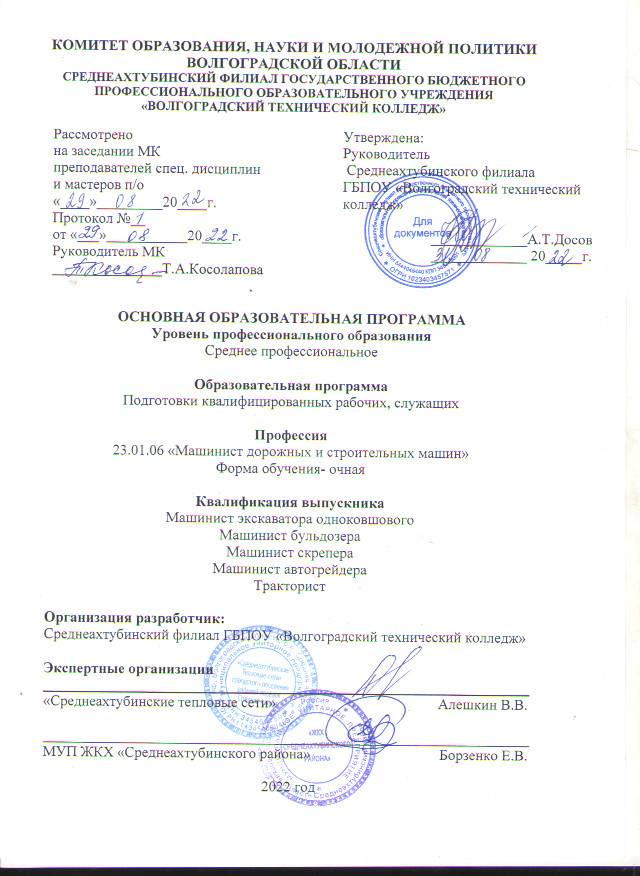 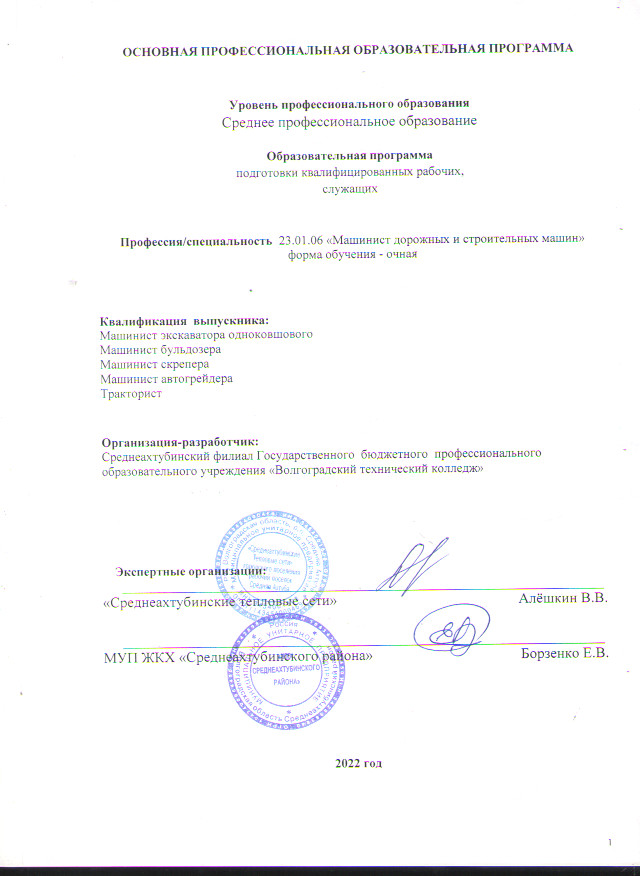 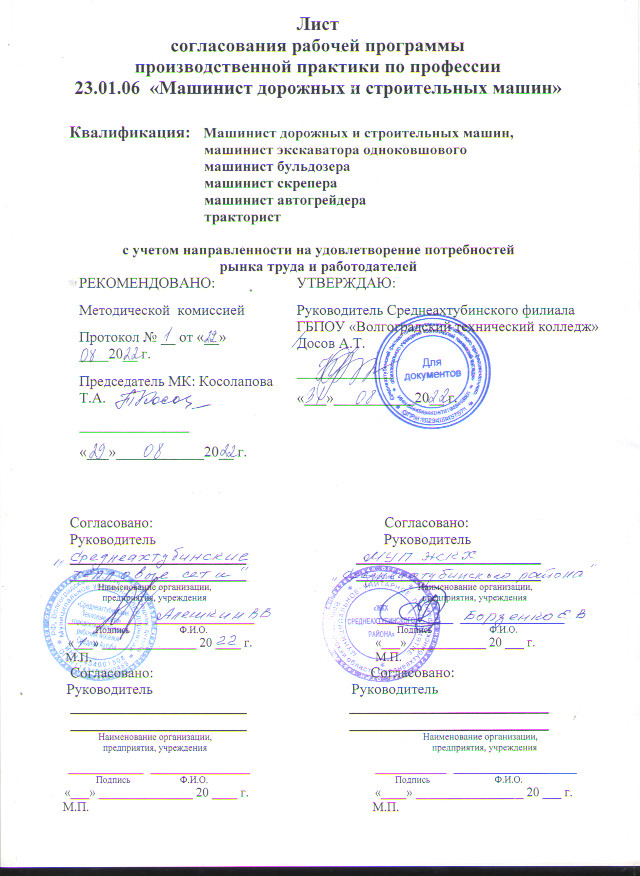 СодержаниеРаздел 1 . Общие положенияРаздел 2. Общая характеристика образовательной программыРаздел 3. Характеристика профессиональной деятельности выпускникаРаздел 4. Планируемые результаты освоения образовательной программы4.1. Общие компетенции4.2. Профессиональные компетенции4.3. Личностные результатыРаздел 5. Структура образовательной программы5.1. Учебный план5.2. Календарный учебный график5.3. Рабочая программа воспитания5.4. Календарный план воспитательной работыРаздел 6. Условия реализации образовательной программы6.1. Требования к материально-техническому обеспечению образовательной программы6.2. Требования к учебно-методическому обеспечению образовательной программы6.3. Требования к организации воспитания обучающихся6.4. Требования к кадровым условиям реализации образовательной программы6.5. Требования к финансовым условиям реализации образовательной программыРаздел 7.Формирование фондов оценочных средств для проведения государственной итоговой аттестацииРаздел 8.Разработчики основной образовательной программыПРИЛОЖЕНИЯПриложение 1. Программы профессиональных модулейПриложение 1.1. Рабочая программа профессионального модуля ПМ 1. «Осуществление технического обслуживания и ремонта дорожных и строительных машин (по видам)» Приложение 1.2. Рабочая программа профессионального модуля ПМ 2. «Обеспечение производства дорожно-строительных работ (по видам)»Приложение 2. Программы учебных дисциплинПриложение 2.1. Рабочая программа учебной дисциплины ОП.01 «Материаловедение»Приложение 2.2. Рабочая программа учебной дисциплины ОП.02 «Слесарное дело»Приложение 2.3. Рабочая программа учебной дисциплины ОП.03 «Основы технического черчения»Приложение 2.4. Рабочая программа учебной дисциплины ОП.04 «Электротехника»Приложение 2.5. Рабочая программа учебной дисциплины ОП.05 «Основы технической механики и гидравлики»Приложение 2.1. Рабочая программа учебной дисциплины ОП.06 «Безопасность жизнедеятельности»Приложение 3. Рабочая программа воспитанияПриложение 4. Фонды оценочных средств для государственной итоговой аттестации по профессии «Машинист дорожных и строительных машин»Раздел 1. Общие положения     1.1. Настоящая основная образовательная программа (ООП СПО) по профессии среднего профессионального образования 23.01.06 «МАШИНИСТ ДОРОЖНЫХ И СТРОИТЕЛЬНЫХ МАШИН» (далее – ООП СПО, Программа)разработана на основе федерального государственного образовательного стандарта среднего профессионального образования (ФГОС СПО) по профессии 23.01.06 Машинист дорожных и строительных машин, утв. Минобрнауки 2 августа 2013года, приказ № 695 с изм. 2015 года, профессионального стандарта «Машинист экскаватора, утв. приказом Минтруда и и социальной защиты Российской Федерации от 17 ноября 2020 г. № 807н (зарегистрирован Министерством юстиции Российской Федерации 22 декабря 2020 г. рег.N61717). ООП СПО разработана для реализации образовательной программы на базе основного общего образования с учётом проекта примерной программы, разработанной ФУМО СПО.Образовательный и профессиональный стандарты характеризуют квалификацию, необходимую выпускнику для осуществления определенного вида профессиональной деятельности, трудовой функции и используются в качестве основы для создания данного учебно-методического комплекса, при  составлении программ профессиональных модулей	и общепрофессиональных дисциплин, учебно-методических материалов, а также при выборе форм и методов обучения. В структуре учебно-методического комплекса содержатся спецификации профессиональных и общих компетенций, которые отражают содержание дисциплин и междисциплинарных курсов, а также связь профессиональных компетенций с ресурсами, обеспечивающими освоение этих компетенций, требования к педагогическим кадрам, условиям реализации образовательной программы.Результат освоения образовательной программы и сформированности компетенций подтверждается в рамках государственной итоговой аттестации, проводимой в форме защиты выпускной квалификационной работы.ООП СПО определяет объем и содержание среднего профессионального образования по профессии 23.01.06 Машинист дорожных и строительных машин, планируемые результаты освоения образовательной программы, условия образовательной деятельности.Задачи программы:- подготовка обучающихся по профессии 23.01.06 Машинист дорожных и строительных машин к видам профессиональной деятельности, указанным во ФГОС СПО, с учётом обобщённых трудовых функций профессионального стандарта;- подготовка специалиста, способного эффективно         самореализовываться на рынке труда и продолжать свое образование и обучение;- формирование социально-личностных качеств выпускников: целеустремленности, организованности, трудолюбия, коммуникабельности, умения работать в коллективе, ответственности за конечный результат  своей    профессиональной деятельности, гражданственности, толерантности;- повышение общей культуры, способности самостоятельно приобретать и применять новые знания, умения, практический опыт.Нормативно-правовые основы для разработки ООП -  Федеральный закон от 29 декабря 2012 г. №273-ФЗ «Об   образовании в Российской Федерации»;-  Федеральный государственный образовательный стандарт среднего профессионального образования по профессии 23.01.06  Машинист дорожных и строительных машин, утв. Минобрнауки 2 августа 2013года,     приказ  № 695 с изм. 2015 года; - Федеральный государственный образовательный стандарт среднего (полного) общего образования приказ Минобрнауки № 413 от 17.05.2012 г.;- Профессиональный стандарт «Машинист экскаватора», утв. приказом Минтруда и и социальной защиты Российской Федерации от 17 ноября 2020 г. № 807н;-  Приказ Минобрнауки России от 14 июня 2013 г. № 464 «Об утверждении Порядка организации и осуществления образовательной деятельности по образовательным программам среднего профессионального образования» (зарегистрирован Министерством юстиции Российской Федерации 30 июля 2013 г., регистрационный № 29200) (далее – Порядок организации образовательной деятельности) с изменениями-  Приказ Минобрнауки России от 16 августа 2013 г. № 968 «Об утверждении Порядка проведения государственной итоговой аттестации по образовательным программам среднего профессионального образования» (зарегистрирован Министерством юстиции Российской Федерации 1 ноября 2013 г., регистрационный № 30306) с изменениями;-  Приказ Министерства науки и высшего образования РФ и Министерства просвещения РФ №885/390 от 5 августа 2020 г. «О практической подготовке обучающихся;- Руководство по соблюдению организациями, осуществляющими образовательную деятельность, законодательства Российской Федерации в сфере образования в части организации и проведения практики обучающихся по основным профессиональным образовательным программам, утв. Федеральной службой по надзору в сфере образования от 20.12.2019 г.;- Приказ Министерства науки и высшего образования Российской Федерации, Министерства просвещения Российской Федерации от 30.06.2020 № 845/369 "Об утверждении Порядка зачета организацией, осуществляющей образовательную деятельность, результатов освоения обучающимися учебных предметов, курсов, дисциплин (модулей), практики, дополнительных образовательных программ в других организациях, осуществляющих образовательную деятельность";-  Приказ Минобороны РФ и Министерства образования и науки РФ от 24 февраля 2010 г.    № 96/134 "Об утверждении Инструкции об организации обучения граждан Российской Федерации начальным знаниям в области обороны и их подготовки по основам военной службы в образовательных учреждениях среднего (полного) общего образования, образовательных учреждениях начального профессионального и среднего профессионального образования и учебных пунктах";-  Методические рекомендации Министерства просвещения РФ по реализации среднего общего образования в пределах освоения образовательной программы среднего профессионального образования на базе основного общего образования;-  Рекомендации по применению профессиональных стандартов в организации, утв. ФГБУ Всероссийский научно-исследовательский институт труда Минтруда России;- «Методические рекомендации по разработке основных профессиональных образовательных программ и дополнительных образовательных программ с учётом соответствующих профессиональных стандартов, утв. Минобрнауки 22 января 2015 г. N ДЛ-1/05вн».-  Постановление    Правительства    РФ    от    14.08.2013    N     697 "Об утверждении перечня специальностей и направлений подготовки, при приеме на обучение по которым поступающие проходят обязательные предварительные медицинские осмотры (обследования) в порядке, установленном при заключении трудового договора или служебного контракта по соответствующей должности или специальности;-  ФЗ № 196-ФЗ «О безопасности дорожного движения» от 10 декабря 1995 г;-  Постановление Правительства РФ от 24 октября 2014 г. № 1097 "  О   допуске к управлению транспортными средствами" с изменениями и дополнениями;    -  Примерная программа подготовки трактористов категории «С» 2003 г.; «Д» 2006 г.;«Е» 2013 г.;-  Приказ Главного управления «Государственная инспекция по надзору за техническим состоянием самоходных машин и других видов техники» Волгоградской  области от 20.11.2013 г. № 4-нп «Об утверждении административного регламента предоставления государственной услуги«Приём экзаменов на право управления самоходными машинами и выдачи удостоверений тракториста-машиниста (тракториста)» с изменениями;-  Положение	об	организации	и	осуществлении	образовательной деятельности в Среднеахтубинском филиале Государственного  бюджетного  профессионального образовательного учреждения «Волгоградский технический колледж»Постановление Правительства РФ от 24 октября 2014 г. № 1097 "О допуске к  управлению транспортными средствами" (ред. от 20.12.2019);    -  Устав ГБПОУ «ПУ № 50»;    -  Положение «О режиме занятий студентов Среднеахтубинского филиала Государственного  бюджетного  профессионального образовательного учреждения «Волгоградский технический колледж»;    -  Положение о   системе   оценки   качества   образования   в   Среднеахтубинском филиале Государственного  бюджетного  профессионального образовательного учреждения «Волгоградский технический колледж»;- Положение о практике студентов в Среднеахтубинском филиале Государственного  бюджетного  профессионального образовательного учреждения «Волгоградский технический колледж», осваивающих основные профессиональные образовательные программы среднего профессионального образования;-  Положение «О формах, периодичности и порядке текущего контроля успеваемости и промежуточной аттестации студентов Среднеахтубинского филиала Государственного  бюджетного  профессионального образовательного учреждения «Волгоградский технический колледж»;-  Положение «Об организации самостоятельной внеаудиторной работы студентов Среднеахтубинского филиала Государственного  бюджетного  профессионального образовательного учреждения «Волгоградский технический колледж»- Положение «О планировании, организации и проведении лабораторных работ и практических занятий в Среднеахтубинском филиале Государственного  бюджетного  профессионального образовательного учреждения «Волгоградский технический колледж»,- Положение о разработке и утверждении основных образовательных программ среднего профессионального образования в Среднеахтубинском филиале Государственного  бюджетного  профессионального образовательного учреждения «Волгоградский технический колледж»;- Положение «О формировании фондов оценочных средств для проведения текущего контроля успеваемости и промежуточной аттестации обучающихся в Среднеахтубинском филиале Государственного  бюджетного  профессионального образовательного учреждения «Волгоградский технический колледж»,-  Положение «О планировании и проведении консультаций для обучающихся».                                      1.3.Перечень сокращений, используемых в тексте ОПОП:ФГОС СПО – Федеральный государственный образовательный стандарт среднего профессионального образования;ОПОП – основная профессиональная образовательная программа; МДК – междисциплинарный курс;ПМ – профессиональный модуль; ОК – общие компетенции;ПК – профессиональные компетенции; ЛР – личностные результаты;ГИА – государственная итоговая аттестация.Раздел 2. Общая характеристика образовательной программыКвалификации, присваиваемые выпускникам образовательной программы:Машинист экскаватора одноковшовогоМашинист бульдозераМашинист скрепераМашинист автогрейдераТрактористФорма обучения – очная.Объем образовательной программы, реализуемой на базе основного общего образования:                       4266 часовСрок получения образования по образовательной программе, на базе основного общего образования с одновременным получением среднего общего образования: 2 года 10 месяцев.Раздел 3. Характеристика профессиональной деятельности выпускника    Область профессиональной деятельности выпускников: обслуживание и управление дорожными и строительными машинами при выполнении дорожно-строительных работ (по видам).    Объектами профессиональной деятельности выпускников являются:дорожные и строительные машины (по видам);системы и оборудование;ручной и механизированный инструмент;техническая документация.   Обучающийся по профессии 23.01.06 Машинист дорожных и строительных машин готовится к следующим видам деятельности: Осуществление технического обслуживания и ремонта дорожных и строительных машин (по видам). Обеспечение производства дорожно-строительных работ (по видам). Раздел 4. Планируемые результаты освоения образовательной программыОбщие компетенцииПрофессиональные компетенцииЛичностные результатыРаздел 5. Структура образовательной программыУчебный планУчебный план по программе подготовки квалифицированных рабочих, служащих (ППКРС)Рабочая программа воспитанияЦели и задачи воспитания обучающихся при освоении ими образовательной программы:Цель рабочей программы воспитания – личностное развитие обучающихся и их социализация, проявляющиеся в развитии их позитивных отношений к общественным ценностям, приобретении опыта поведения и применения сформированных общих компетенций квалифицированных рабочих, служащих/специалистов среднего звена на практике.Задачи:формирование единого воспитательного пространства, создающего равные условия для развития обучающихся профессиональной образовательной организации;организация всех видов деятельности, вовлекающей обучающихся в общественно- ценностные социализирующие отношения;формирование у обучающихся профессиональной образовательной организации общих ценностей, моральных и нравственных ориентиров, необходимых для устойчивого развития государства;усиление воспитательного воздействия благодаря непрерывности процесса воспитания.Рабочая  программа  воспитания представлена в приложении 3.Календарный план воспитательной работыКалендарный  план  воспитательной работы представлен в приложении 3.Раздел 6. Условия реализации образовательной программыТребования к материально-техническому обеспечению образовательной программыОбщая характеристика оснащения образовательной программы.Среднеахтубинский филиал Государственного  бюджетного  профессионального образовательного учреждения «Волгоградский технический колледж», располагает материально-технической базой, обеспечивающей проведение всех видов лабораторных работ и практических занятий, дисциплинарной, междисциплинарной и модульной подготовки, учебной практики, предусмотренных учебным планом образовательного учреждения, в том числе групповых и индивидуальных консультаций, текущего контроля и промежуточной аттестации, а также помещения для самостоятельной работы, мастерские и лаборатории, оснащенные оборудованием, техническими средствами обучения и материалами. Материально-техническая база Среднеахтубинского филиала Государственного  бюджетного  профессионального образовательного учреждения «Волгоградский технический колледж», соответствует действующим санитарным и противопожарным нормам. Перечень кабинетов, лабораторий, мастерских и других помещений, используемых в процессе реализации образовательной программы:	Перечень специальных помещенийКабинеты:технического черчения; электротехники; технической механики и    гидравлики; охраны труда; безопасности жизнедеятельности; конструкции дорожных и строительных машин.           Лаборатории: материаловедения; технического обслуживания и ремонта дорожных и строительных машин.           Мастерские:Слесарные; электромонтажные.          Спортивный зал:               Залы:библиотека, читальный зал с выходом в интернет; актовый зал;Материально-техническое оснащение лабораторий, мастерских и баз практики по   профессии «Машинист дорожных и строительных машин».Образовательная организация, реализующая программу по профессии 23.01.06 Машинист дорожных и строительных машин располагает материально-технической базой, обеспечивающей проведение всех видов дисциплинарной и междисциплинарной подготовки, лабораторной, практической работы обучающихся, предусмотренных учебным планом и соответствующей действующим санитарным и противопожарным правилам и нормам. Минимально необходимый для реализации ООП перечень материально- технического обеспечения, включает в себя:Оснащение мастерскихСлесарная мастерская:Рабочее место преподавателя    ОборудованияДоска;Сверлильный станок; Точильный станок; Тиски слесарные.ИнструментыПаяльник электрический; Штангенциркуль; Ножницы по металлу; Молоток 300 гр;Молоток 500 гр;Ножовка по металлу;Зубила с пластикой ручкой; Металлическая линейка; Микрометр;Набор сверл;Тиски;Зубила;Линейка деревянная.Электромонтажная мастерская Рабочее место преподавателя. Технические средства обучения3-х фазные пускатели старого образца; Электросчетчики старого образца; Автоматы трех полюсные; Трансформаторы тока;Асинхронные электродвигатели; Синхронные электродвигатели; ИнструментыПлоскогубцы; Отвертки крестовые; Мультиметры-тестеры; Отвертки минусовые; Индикаторы простые;Гаечные ключи на 14*17 и 13*12; Электропаяльники;Бокорезы-кусачки.6.1.2.3. Требования к оснащению баз практикПрактика является обязательным разделом ППКРС. Она представляет собой вид учебной деятельности, направленной на формирование, закрепление, развитие практических навыков и компетенций в процессе выполнения определенных видов работ, связанных с будущей профессиональной деятельностью. При реализации ППКРС предусматриваются следующие виды практик: учебная и производственная. Учебнаяпрактика проводится в учебных мастерских и специально оборудованных кабинетах. Производственная практика проводится в организациях, направление деятельности которых соответствует профилю подготовки обучающихся. Оборудование и техническое оснащение рабочих мест производственной практики на предприятиях должно соответствовать содержанию деятельности, направленной на формирование, закрепление, развитие практических навыков и компетенций в процессе выполнения определенных видов работ, связанных с будущей профессиональной деятельностью.      Полигон:Экскаватор ЭО 3322 Д;Экскаватор  ЭО 2621 В-3;Бульдозер   ДЗ-42Г-1Скрепер  ДЗ-11П  (МоАЗ-546), Автогрейдер ДЗ-110А-2Требования к учебно-методическому обеспечению образовательной программы6.2.1.Библиотечный фонд образовательной организации укомплектован печатными и электронными учебными изданиями (включая учебники и учебные пособия) по каждой дисциплине (модулю) из расчета одно печатное и электронное учебное издание по каждой дисциплине (модулю) на одного обучающегося.В случае наличия электронной информационно-образовательной среды допускается замена печатного библиотечного фонда предоставлением права одновременного доступа не менее 25 процентов обучающихся к цифровой (электронной) библиотеке.Образовательная программа обеспечена учебно-методической документацией по всем учебным дисциплинам (модулям).6.2.2. Обучающиеся инвалиды и лица с ограниченными возможностями здоровья обеспечены печатными и электронными учебными изданиями, адаптированными при необходимости для обучения указанных обучающихся.Требования к организации воспитания обучающихсяУсловия организации воспитания определяются образовательной организацией.                              Выбор	форм	организации	воспитательной	работы	основывается	на	анализе     эффективности и практическом опыте.Для реализации Программы определены следующие формы воспитательной работы с обучающимися:информационно-просветительские занятия (лекции, встречи, совещания, собрания имассовые и социокультурные мероприятия;спортивно-массовые и оздоровительные мероприятия;–деятельность творческих объединений, студенческих организаций;психолого-педагогические тренинги и индивидуальные консультации;научно-практические мероприятия (конференции, форумы, олимпиады, чемпионаты;профориентационные мероприятия (конкурсы, фестивали, мастер-классы, квесты,экскурсии и др.);опросы, анкетирование, социологические исследования среди обучающихся.6.4 Требования к кадровым условиям реализации образовательной программы     Реализация образовательной программы обеспечивается педагогическими работниками образовательной организации.  Квалификация педагогических работников образовательной организации отвечает квалификационным требованиям. Педагогические работники, привлекаемые к реализации образовательной программы, получают дополнительное профессиональное образование по программам повышения квалификации, в том числе в форме  стажировки в организациях, направление деятельности которых соответствует области профессиональной деятельности не реже 1 раза в 3 года с учетом расширения спектра профессиональных компетенций.6.5 Требования к финансовым условиям реализации образовательной программФормирование фондов оценочных средств  для проведения государственной итоговой аттестации       Государственная итоговая аттестация включает защиту выпускной квалификационной работы (выпускная практическая квалификационная работа и письменная экзаменационная работа). Обязательные требования - соответствие тематики выпускной квалификационной работы содержанию одного или нескольких профессиональных модулей; выпускная практическая квалификационная работа предусматривает  сложность работы не ниже разряда по профессии рабочего, предусмотренного ФГОС СПО.Раздел 8. Разработчики основной образовательной программыОрганизация-разработчик: Среднеахтубинский  филиал  Государственного  бюджетного  профессионального образовательного учреждения «Волгоградский технический колледж»,Разработчики:Косолапова Т.А. – преподаватель Среднеахтубинского филиала Государственного  бюджетного  профессионального образовательного учреждения «Волгоградский технический колледж»,Вайнбендер А.Ф. – мастер производственного обучения по профессии «Машинист дорожных и строительных машин» Среднеахтубинского филиала Государственного  бюджетного  профессионального образовательного учреждения «Волгоградский технический колледж»,Антипов А.А. – мастер производственного обучения по профессии «Машинист дорожных и строительных машин» Среднеахтубинского филиала Государственного  бюджетного  профессионального образовательного учреждения «Волгоградский технический колледж».Среднеахтубинский филиал государственного бюджетного профессионального образовательного учреждения «Волгоградский технический колледж»Приложение I.1 к программе ОПОП 23.01.06. Машинист дорожных и строительных машинРАБОЧАЯ  ПРОГРАММа профессионального модуляОсуществление технического обслуживания и ремонта дорожных и строительных машин (по видам)по профессии 23.01.06 Машинист дорожных и строительных машинна базе    основного общего образования                                           Срок обучения   - 2 г 10 мес.                                              Количество часов -  915 часов2022 г.Рабочая программа профессионального модуля разработана на основе Федерального государственного образовательного стандарта  (далее – ФГОС) по профессии  среднего  профессионального образования (далее – СПО) 23.01.06  Машинист дорожных и строительных машин (базовый уровень).Организация-разработчик: Среднеахтубинский филиал Государственного Бюджетного Профессионального  Образовательного Учреждения  «Волгоградский технический колледж», (ГБПОУ  «ПУ № 50»)Разработчики:Косолапова Татьяна Алексеевна преподаватель профессионального циклаВайнбендер Александр Фёдорович мастер производственного обученияСОДЕРЖАНИЕ 1. Общая характеристика рабочей программы профессионального модуляОсуществление технического обслуживания и ремонта дорожных и строительных машин (по видам)1.1. Область применения рабочей программы      Рабочая  программа профессионального модуля  – является частью рабочей  программы по подготовке квалифицированных рабочих, служащих в соответствии с ФГОС по профессии  СПО 23.01.06. машинист дорожных и строительных машин (базовая подготовка)                                                                                в части освоения основного вида профессиональной деятельности (ВПД):осуществление технического обслуживания и ремонта дорожных и строительных машин (по видам) и соответствующих профессиональных компетенций (ПК):       1.Проверять техническое состояние дорожных и строительных машин.       2.Осуществлять монтаж и демонтаж рабочего оборудования.Рабочая программа профессионального модуля может быть использована при реализации основной программы профессионального обучения: программы профессиональной подготовки работников по профессиям: машинист экскаватора и машинист бульдозера при наличии среднего (полного) общего образования,  программы повышения квалификации по профессии при наличии профессионального образования и опыта работы 1 год, при наличии профессионального образования без предъявления опыта работы.1.2. Цели и планируемые результаты  освоения профессионального модуляС целью овладения указанным видом профессиональной деятельности и соответствующими профессиональными компетенциями обучающийся в ходе освоения профессионального модуля должен:иметь практический опыт:-разборки узлов и агрегатов дорожно-строительных машин и тракторов, подготовки их к ремонту;-обнаружения и устранения неисправностей;уметь:-выполнять основные операции технического осмотра;-выполнять работы по разборке и сборке отдельных сборочных единиц и рабочих механизмов;-применять ручной и механизированный инструмент;-снимать и устанавливать несложную осветительную арматуру;знать:-назначение, устройство и принцип работы дорожно-строительных машин;-систему технического обслуживания и ремонта дорожных и строительных машин;-способы выявления и устранения неисправностей;-технологию выполнения ремонтных работ, устройство и требования безопасного пользования ручным и механизированным инструментом;-эксплуатационную и техническую документацию.1.3. Количество часов, отводимое на освоение профессионального модуля:всего – 915 часов, в том числе:максимальной учебной нагрузки обучающегося – 447 часа, включая:обязательной аудиторной учебной нагрузки обучающегося –300 часов;самостоятельной работы обучающегося – 147 часа;учебной и производственной практики – 468 часов.2. результаты освоения ПРОФЕССИОНАЛЬНОГО МОДУЛЯ Результатом освоения программы профессионального модуля является овладение обучающимися видом профессиональной деятельности (ВПД) осуществление технического обслуживания и ремонта дорожных и строительных машин (по видам) в том числе профессиональными (ПК) и общими (ОК) компетенциями:3. СТРУКТУРА и ПРИМЕРНОЕ содержание профессионального модуля3.1. Тематический план профессионального модуля «Осуществление технического обслуживания и ремонта дорожных и строительных машин» (по видам)Ячейки в столбцах 3, 4, 6, 7, 8 заполняются жирным шрифтом, в 5 – обычным. Если какой-либо вид учебной работы не предусмотрен, необходимо в соответствующей ячейке поставить прочерк. Количество часов, указанное в ячейках столбца 3, должно быть равно сумме чисел в соответствующих ячейках столбцов 4, 6, 7, 8 (жирный шрифт) по горизонтали. Количество часов, указанное в ячейках строки «Всего», должно быть равно сумме чисел соответствующих столбцов 3, 4, 5, 6, 7, 8 по вертикали. Количество часов, указанное в ячейке столбца 3 строки «Всего», должно соответствовать количеству часов на освоение программы профессионального модуля в пункте 1.3 паспорта программы. Количество часов на самостоятельную работу обучающегося должно соответствовать указанному в пункте 1.3 паспорта программы. Сумма количества часов на учебную и производственную практику (в строке «Всего» в столбцах 7 и 8) должна соответствовать указанному количеству часов в пункте 1.3 паспорта программы. Для соответствия сумм значений следует повторить объем часов на производственную практику (концентрированную) в колонке «Всего часов» и в предпоследней строке столбца «Производственная, часов». И учебная, и производственная практики могут проводиться параллельно.3.2. Содержание обучения по профессиональному модулю (ПМ)4. условия реализации  ПРОФЕССИОНАЛЬНОГО МОДУЛЯ4.1. Требования к минимальному материально-техническому обеспечениюРеализация профессионального модуля предполагает наличие учебных кабинетов :-технического черчения;-электротехники;-технической механики и гидравлики;-охраны труда;-безопасности жизнедеятельности;-конструкции дорожных и строительных машин;слесарных и электромонтажных мастерских.Оборудование учебного кабинета и рабочих мест кабинета «Конструкция дорожных и строительных машин»:-доска информационная;-комплект учебно-методической документации;-комплект бланков технологической документации.Технические средства обучения: компьютер, комплект учебно-методической документации, проектор мультимедийный, доскаОборудование мастерской и рабочих мест мастерской: слесарной:-рабочие места по количеству обучающихся;-станки токарные, сверлильные, шлифовальные;-набор слесарных инструментов;-набор измерительных инструментов;-приспособления.Оборудование лаборатории и рабочих мест лаборатории: Технического обслуживания и ремонта дорожных и строительных машин:-рабочие места по количеству обучающихся;-дорожные и строительные машины (бульдозер ДЗ-42, скрепер ДЗ-11П, автогрейдер ДЗ-99А, экскаваторы ЭО-2621А, ЭО-3322Д);-узлы и детали дорожно-строительных машин (гидрораспределитель, гидромотор, гидроцилиндр, насосы шестерённые: НШ-10, НШ-32, НШ-46).Реализация профессионального модуля предполагает обязательную производственную практику, которую рекомендуется проводить сосредоточено.4.2. Информационное обеспечение обученияПеречень рекомендуемых учебных изданий, Интернет-ресурсов, дополнительной литературыОсновные источники:Учебники:1.Полосин,М.Д.  Машинист дорожных и строительных машин (Текст): Учеб. пособие для нач. проф. образования.-М.:Издательский центр «Академия», 2008.-288 с.2.Раннев,А.В. Устройство и эксплуатация дорожно-строительных машин (Текст): учебник/ Раннев,А.В., Полосин,М.Д.-М.:ИРПО; Изд. центр «Академия», 2007.-488 с.3.Ронинсон,Э.Г. Машинист бульдозера (Текст): учебное пособие/ Ронинсон,Э.Г., Полосин,М.Д.-Издательский центр «Академия», 2007.-64 с.4.Ронинсон,Э.Г. Машинист автогрейдера (Текст): учебное пособие/Ронинсон,Э.Г., Полосин,М.Д.-Издательский центр «Академия», 2010.-64 с.5.Ронинсон,Э.Г. Машинист экскаватора (Текст): учебное пособие/ Ронинсон,Э.Г., Полосин,М.Д.-Издательский центр «Академия», 2008.-64 с.      2.Справочники:1.Колесниченко,В.В. Справочник молодого машиниста бульдозера, скрепера, грейдера (Текст): справочное пособие.-2003.-224 с.2.Изаксон,А.А. Справочник молодого машиниста экскаватора (Текст): справочное пособие.-2001.-271 с.Дополнительные источники:Учебники и учебные пособия: 1.Шостак,Я.Е. Экскаваторы (Текст): учебное пособие.-2001.-384 с.2.Беркман,И.Л. Универсальные одноковшовые строительные экскаваторы (Текст): учебник.-2002.-384 с.      2.Отечественные журналы:«Дорожные и строительные машины"4.3. Общие требования к организации образовательного процесса         Обязательным условием допуска к производственной практике (по профессии) в рамках профессионального модуля «Осуществление технического обслуживания и ремонта дорожных и строительных машин (по видам)» является усвоение учебной практики для получения первичных профессиональных навыков в рамках профессионального модуля «Осуществление технического обслуживания и ремонта дорожных и строительных машин (по видам)».4.4. Кадровое обеспечение образовательного процессаТребования к квалификации педагогических кадров, обеспечивающих обучение по междисциплинарному курсу (курсам): наличие среднего профессионального образования, соответствующего профилю преподаваемой дисциплины (модуля).Требования к квалификации педагогических кадров, осуществляющих руководство практикой:Педагогический состав: дипломированные специалисты - преподаватели междисциплинарных курсов, а также общепрофессиональных дисциплин: «Материаловедение», «Слесарное дело», «Основы технического черчения», «Электротехника», «Основы технической механики и гидравлики».Мастера должны иметь квалификацию по профессии рабочего на 1-2 разряда выше, чем предусмотрено образовательным стандартом для выпускников с обязательной стажировкой в профильных организациях не реже 1-го раза в 3 года. Опыт деятельности в организациях соответствующей профессиональной сферы является обязательным.4. КОНТРОЛЬ И ОЦЕНКА РЕЗУЛЬТАТОВ ОСВОЕНИЯ ПРОФЕССИОНАЛЬНОГО МОДУЛЯРазработчики: 	Косолапова Татьяна Алексеевна, преподаватель профессионального циклаВайнбендер Александр Фёдорович, мастер производственного обученияСреднеахтубинский филиал государственного бюджетного профессионального образовательного учреждения «Волгоградский технический колледж»Приложение I.2 к программе ОПОП 23.01.06. Машинист дорожных и строительных машинРабочая  ПРОГРАММа ПРОФЕССИОНАЛЬНОГО МОДУЛЯОбеспечение производства дорожно-строительных работ (по видам)По профессии 23.01.06  Машинист дорожных и строительных машин2022 г.Рабочая программа профессионального модуля разработана на основе Федерального государственного образовательного стандарта  (далее – ФГОС) по профессии  среднего профессионального образования (далее – СПО)  23.01.06  Машинист дорожных и строительных машинОрганизация-разработчик: Среднеахтубинский филиал государственного бюджетного профессионального образовательного учреждения «Волгоградский технический колледж»Разработчики:Косолапова Татьяна Алексеевна, преподаватель профессионального циклаВайнбендер Александр Фёдорович, мастер производственного обучения СОДЕРЖАНИЕ 1. общая характеристика  рабочей   ПРОГРАММЫ ПРОФЕССИОНАЛЬНОГО МОДУЛЯОбеспечение производства дорожно-строительных работ (по видам)1.1. Область применения примерной программы         Программа профессионального модуля – является частью рабочей  программы по подготовке квалифицированных рабочих, служащих в соответствии с ФГОС по  профессии  СПО 23.01.06  Машинист дорожных и строительных машин в части освоения основного вида профессиональной деятельности (ВПД): обеспечения производства дорожно-строительных работ (по видам) и соответствующих профессиональных компетенций (ПК):1.Осуществлять управление дорожными и строительными машинами.2.Выполнять земляные и дорожные работы, соблюдая технические     требования и безопасность производства.       Программа профессионального модуля может быть использована при реализации основной программы профессионального обучения: программы профессиональной подготовки работников по профессиям: машинист экскаватора и машинист бульдозера при наличии среднего (полного) общего образования, программы повышения квалификации по профессии при наличии профессионального образования и опыта работы 1 год, при наличии профессионального образования без предъявления опыта работы.1.2. Цели и планируемые результаты  освоения профессионального модуляС целью овладения указанным видом профессиональной деятельности и соответствующими профессиональными компетенциями обучающийся в ходе освоения профессионального модуля должен:иметь практический опыт:-выполнения земляных, дорожных и строительных работ;уметь:-управлять дорожными и строительными машинами;-производить земляные, дорожные и строительные работы;-выполнять технические требования, предъявляемые к качеству выполняемых работ;-соблюдать безопасные условия производства работ;знать:-способы производства земляных, дорожных и строительных работ;-механизмы управления;-требования к качеству земляных, дорожных и строительных работ и методы оценки качества;-требования инструкций по технической эксплуатации дорожных и строительных машин;-правила дорожного движения.1.3. Рекомендуемое количество часов на освоение рабочей программы профессионального модуля:всего – 1105 часов, в том числе:максимальной учебной нагрузки обучающегося – 241 час, включая:обязательной аудиторной учебной нагрузки обучающегося – 164 часов;самостоятельной работы обучающегося – 77  часов; учебной и производственной практики – 864 часа.2. результаты освоения ПРОФЕССИОНАЛЬНОГО МОДУЛЯ Результатом освоения программы профессионального модуля является овладение обучающимися видом профессиональной деятельности (ВПД) Обеспечение производства дорожно-строительных работ (по видам),  в том числе профессиональными (ПК) и общими (ОК) компетенциями:2. СТРУКТУРА и содержание профессионального модуля3.1. Структура профессионального модуля «Обеспечение производства дорожно-строительных работ» (по видам)3.2. Содержание обучения по профессиональному модулю (ПМ)3. условия реализации  ПРОФЕССИОНАЛЬНОГО МОДУЛЯ3.1. Требования к минимальному материально-техническому обеспечениюРеализация профессионального модуля предполагает наличие учебных кабинетов:-технического черчения;-электротехники;-технической механики и гидравлики;-охраны труда;-безопасности жизнедеятельности;-конструкции дорожных и строительных машин;слесарных и электромонтажных мастерских.Оборудование учебного кабинета и рабочих мест кабинета «Конструкция дорожных и строительных машин»:          -комплект учебно-методической документации;          -наглядные пособия (плакаты, макеты механизмов, разрезы механизмов);          -комплект бланков технологической документации.Технические средства обучения: компьютер, комплект учебно-методической документации.Оборудование мастерской и рабочих мест мастерской:Слесарной:           -рабочие места по количеству обучающихся;           -станки;           -набор слесарных инструментов;           -набор измерительных инструментов;           -приспособления.Оборудование лаборатории и рабочих мест лаборатории:Технического обслуживания и ремонта дорожных и строительных машин:          -рабочие места по количеству обучающихся;          -дорожные и строительные машины (экскаваторы ЭО-2621В-3, ЭО-2621А, ЭО-3322Д; бульдозеры  ДЗ-42Г-1, ДЗ-110А-2; скреперы ДЗ-11П (МоАЗ-546), ДЗ-87 (прицепной) на базе трактора Т-150К; автогрейдер ДЗ-99А)          -узлы и детали дорожно-строительных машин;          -приспособления.Реализация рабочей программы профессионального модуля  «Обеспечение производства дорожно-строительных работ (по видам)» предполагает обязательную производственную практику, которую рекомендуется проводить сосредоточенно.3.2. Информационное обеспечение обученияПеречень учебных изданий, Интернет-ресурсов, дополнительной литературыОсновные источники:     1.Учебники:1.Полосин, М.Д. Машинист дорожных и строительных машин (Текст): Учеб. пособие для нач. проф. Образования.-М.:Издательский центр: «Академия»,2010.-288 с.2.Раннев, А.В. Устройство и эксплуатация дорожно-строительных машин (Текст): учебник/ Раннев, А.В., Полосин, М.Д.-М.:ИРПО; Изд. Центр «Академия», 2011.-488 с.3.Ронинсон, Э.Г. Машинист бульдозера  (Текст): учебное пособие/ Ронинсон, Э.Г., Полосин, М.Д.-М.: Издательский центр «Академия», 2012.-64 с.4.Ронинсон, Э.Г. Машинист автогрейдера (Текст): учебное пособие/ Ронинсон, Э.Г.,Полосин, М.Д.-М.:Издательский центр «Академия»,2010.-64 с5.Ронинсон, Э.Г. Машинист экскаватора (Текст): учебное пособие/ Ронинсон, Э.Г.,Полосин, М.Д.-М.:Издательский центр «Академия»,2009.-64 с.Дополнительные источники:Борщев, Т.С. Организация и технология производства земляных работ (Текст):учебное пособие/ Борщев, Т.С., Колесниченко, В.В.-М.:Издательский центр «Академия», 2010.-240 с.Беркман, И.Л. Универсальные одноковшовые строительные экскаваторы (Текст):учебное пособие/ Беркман, И.Л., Раннев, А.В., Рейш, А.К.-М.:Издательский центр «Академия», 2011.-384 с.3.3. Общие требования к организации образовательного процесса         Обязательным условием допуска к производственной практике в рамках профессионального модуля «Обеспечение производства дорожно-строительных работ (по видам)» является усвоение учебной практики для получения первичных профессиональных навыков в рамках профессионального модуля «Обеспечение производства дорожно-строительных работ (по видам)».3.4. Кадровое обеспечение образовательного процесса        Требования к квалификации педагогических кадров, обеспечивающих обучение по междисциплинарному курсу (курсам): наличие среднего профессионального или высшего профессионального образования, соответствующего профилю преподаваемой дисциплины (модуля).Требования к квалификации педагогических кадров, осуществляющих руководство практикойПедагогический состав: дипломированные специалисты—преподаватели междисциплинарных курсов, а также общепрофессиональных дисциплин: «Материаловедение», «Слесарное дело», «Основы технического черчения», «Электротехника», «Основы технической механики и гидравлики».Мастера производственного обучения должны иметь квалификацию по профессии рабочего на 1-2 разряда выше, чем предусмотрено образовательным стандартом для выпускников с обязательной стажировкойв профильных организациях не реже 1-го раза в год. Опыт деятельности в организациях соответствующей профессиональной сферы является обязательным.4. Контроль и оценка результатов освоения профессионального модуля (вида профессиональной деятельности)Формы и методы контроля и оценки результатов обучения должны позволять проверять у обучающихся не только сформированность профессиональных компетенций, но и развитие общих компетенций и обеспечивающих их умений.Разработчики: 	Косолапова Татьяна Алексеевна, преподаватель профессионального циклаВайнбендер Александр Фёдорович, мастер производственного обученияПриложение 2.1  к программе ОПОП 23.01.06. Машинист дорожных и строительных машинРабочая ПРОГРАММа УЧЕБНОЙ ДИСЦИПЛИНЫМатериаловедениепо профессии 23.01.06  машинист дорожных и строительных машин2022 г.     Рабочая программа учебной дисциплины разработана на основе Федерального государственного образовательного стандарта (далее – ФГОС)  по профессии  среднего  профессионального образования (далее СПО) 23.01.06 Машинист дорожных и строительных машин Организация-разработчик:  Среднеахтубинский филиал государственного бюджетного профессионального образовательного учреждения «Волгоградский технический колледж»Разработчики:Мурадов Х.М., преподаватель профессионального циклаСОДЕРЖАНИЕ1. паспорт рабочей  ПРОГРАММЫ УЧЕБНОЙ ДИСЦИПЛИНЫМатериаловедение1.1. Область применения программыРабочая программа учебной дисциплины является частью рабочей программы по подготовке квалифицированных рабочих, служащих в соответствии с ФГОС по профессии  СПО 23.01.06 Машинист дорожных и строительных машин (базовая подготовка)        Рабочая  программа учебной дисциплины может быть использована при реализации основной программы профессионального обучения: программы профессиональной подготовки работников по профессиям: машинист экскаватора и машинист бульдозера при наличии среднего (полного) общего образования, программы повышения квалификации по профессии при наличии профессионального образования и опыта работы 1 год, при наличии профессионального образования без предъявления опыта работы.1.2. Место дисциплины в структуре программы подготовки квалифицированных рабочих, служащих: дисциплина входит в общепрофессиональный цикл.1.3. Цели и задачи дисциплины – требования к результатам освоения дисциплины:В результате освоения дисциплины обучающийся должен уметь:-определять свойства материалов,-применять методы обработки материалов;В результате освоения дисциплины обучающийся должен знать:-основные свойства, классификацию, характеристики обрабатываемых материалов.1.4. Рекомендуемое количество часов на освоение программы дисциплины:максимальной учебной нагрузки обучающегося 72 часа, в том числе:обязательной аудиторной учебной нагрузки обучающегося  48 часов,       самостоятельной работы обучающегося  24 часа.2. СТРУКТУРА И СОДЕРЖАНИЕ УЧЕБНОЙ ДИСЦИПЛИНЫ2.1. Объем учебной дисциплины и виды учебной работы2.2. Тематический план и содержание учебной дисциплины  «Материаловедение».			3. условия  реализации  программы  дисциплины3.1. Требования к минимальному материально-техническому обеспечениюРеализация программы дисциплины требует наличия лаборатории материаловедения.Оборудование лаборатории: рабочие места по количеству обучающихся; рабочее место преподавателя; настенная доска, шкафы для комплектов наглядных пособий, образцов, дидактических материалов, комплект учебно-методической документации, плакаты, таблицы, схемы, учебные пособия, макеты, учебные модели, приборы для определения механических свойств металлов, образцы материалов.3.2. Информационное обеспечение обученияПеречень рекомендуемых учебных изданий, Интернет-ресурсов, дополнительной литературыОсновные источники: 1.Виноградов Ю.Г., Орлов К.С., Попова Л.А.Материаловедение для монтажников внутренних санитарно-технических систем, оборудования и машинистов строительных машин. М., высшая школа, 3-е издание, 2008-256 с.2.Фетисов П.П., Матюшин В.М. Материаловедение и технология металлов. М., высшая школа, 2006-368 с.3.Калачева Б.А., Ельгин В.И. Материаловедение и термическая обработка цветных металлов и сплавов. М.; Издательство Мисис, 2007-416 с.Дополнительные источники:1.Соколова Е.М. Материаловедение, методика преподавания: методическое пособие для преподавателя МПО\Е.М. Соколова-М., Издательский центр «Академия» 2010-96 с.2.Журавлев Б.А. Слесарь-сантехник. Справочник. М., Стройиздат, 2008-411с.Интернет-ресурсы: WWW.Idsas.ru4. Контроль и оценка результатов освоения ДисциплиныКонтроль и оценка результатов освоения дисциплины осуществляется преподавателем в процессе проведения практических занятий и лабораторных работ, тестирования, а также выполнения обучающимися индивидуальных заданий, проектов, исследований.Приложение 2.2 к программе ОПОП 23.01.06. Машинист дорожных и строительных машинРАБОЧАЯ ПРОГРАММА УЧЕБНОЙ ДИСЦИПЛИНЫОП.02. СЛЕСАРНОЕ ДЕЛОпо профессии 23.01.06  машинист дорожных и строительных машин2022 г.      Рабочая программа учебной дисциплины разработана на основе федерального государственного образовательного стандарта (приказ Минобрнауки России от 02.08.2013 г. № 695) об утверждении федерального государственного образовательного стандарта среднего профессионального образования по профессии 23.01.06 Машинист дорожных и строительных машин.Организация-разработчик: Среднеахтубинский филиал государственного бюджетного профессионального образовательного учреждения «Волгоградский технический колледж»Разработчик: Терехов Р.М., преподаватель Среднеахтубинского  филиала  государственного бюджетного профессионального образовательного учреждения «Волгоградский технический колледж».СОДЕРЖАНИЕОБЩАЯ ХАРАКТЕРИСТИКА РАБОЧЕЙ ПРОГРАММЫ УЧЕБНОЙ ДИСЦИПЛИНЫМесто	дисциплины	в	структуре	основной	профессиональной образовательной программы.Учебная дисциплина ОП.02. Слесарное дело является обязательной частью общепрофессионального цикла основной профессиональной образовательной программы в соответствии с ФГОС по профессии 23.01.06. Машинист дорожных и строительных машин. Учебная дисциплина«Слесарное дело» обеспечивает формирование профессиональных и общих компетенций по всем видам деятельности ФГОС по профессии 23.01.06. Машинист на открытых горных работах. Особое значение дисциплина имеет при формировании и развитии ОК1- ОК7.Цель и планируемые результаты освоения учебной дисциплины.В рамках программы учебной дисциплины обучающимися осваиваются умения и знанияСТРУКТУРА И СОДЕРЖАНИЕ УЧЕБНОЙ ДИСЦИПЛИНЫОбъем учебной дисциплины и виды учебной работыТематический план и содержание учебной дисциплиныУСЛОВИЯ РЕАЛИЗАЦИИ ПРОГРАММЫ ДИСЦИПЛИНЫТребования к минимальному материально-техническому обеспечениюРеализация программы дисциплины требует наличия кабинета теоретического обучения, слесарной и электромонтажной мастерских.Оборудование учебного кабинета:посадочные места по количеству обучающихся;рабочее место преподавателя;комплект учебно-наглядных пособий (плакаты, демонстрационные стенды, макеты и действующие устройства);комплект бланков технологической документации;комплект учебно-методической документации (учебники и учебные пособия, карточки задания, тесты).Технические средства обучения:компьютер с лицензионным программным обеспечением;мультимедиапроектор.Оборудование мастерской и рабочих мест мастерской:слесарной мастерской:рабочие места по количеству обучающихся;рабочее место мастера производственного обучения;комплект личного технологического инструмента мастера;станки: настольно-сверлильные, заточные и др.;комплект слесарных инструментов;набор измерительных инструментов;набор разметочных инструментов;приспособления (тисочки ручные, тиски машинные, патрон сверлильный трехкулачковый, разметочная плита и др);заготовки для выполнения слесарных работ;комплект противопожарных средств;инструкции и плакаты по технике безопасности.электромонтажной мастерской:рабочие места по количеству обучающихся;рабочее место мастера производственного обучения;комплект личного технологического инструмента мастера, электромонтажных инструментов;комплект специального инструмента;набор измерительных приборов;приспособления и принадлежности (монтажные панели для крепления электрооборудования, съемники разные и т.д.);расходные материалы (изолента, припой, флюс, метизы и т.д.);набор проводниковых и установочных изделий;комплект коммутационных аппаратов;заготовки для выполнения электромонтажных работ;комплект противопожарных средств;инструкции и плакаты по технике безопасности.Информационное обеспечение реализации программыДля реализации программы библиотечный фонд образовательной организации должен иметь печатные и/или электронные образовательные и информационные ресурсы, рекомендуемых для использования в образовательном процессе.Печатные изданияОсновная литература:Нестеренко В.М., Мысьянов В.М. Технология электромонтажных работ: учебное пособие - М.: Издательский центр «Академия», 20122014Покровский Б.С., Скакун В.А. Слесарное дело: учебник. – М.: ИЦ Академия, 2012Электронные издания (электронные ресурсы)1. Слесарное дело. [Электронный ресурс]. - Режим доступа: www.slesarnoedelo.ru с регистрацией. – Загл. с экранаДополнительные источники:Макиенко Н.И. Слесарное дело с основами материаловедения Изд. 4-е. – М.: высшаяшкола, 2014Макиенко Н.И.Общий курс слесарного дела 2-е изд. высшая школа,2014Покровский Б.С., Скакун В.А. Справочник слесаря. - М: издательский центр Академия,2013Покровский Б.С., Скакун В.А. Слесарное дело 2-е издание иллюстрированное учеб.Пособие. – М.: издательский центр Академия, 2014.Приложение 2.3         к программе ОПОП 23.01.06. Машинист дорожных и строительных машинРАБОЧАЯ ПРОГРАММА УЧЕБНОЙ ДИСЦИПЛИНЫОП.3 «Основы технического черчения»по профессии 23.01.06  машинист дорожных и строительных машин2022 г.Программа учебной дисциплины разработана на основе Федерального государственного образовательного стандарта (ФГОС) (приказ Министерства образования и науки от 02.08.2013 г. № 695) по профессии СПО 23.01.06 Машинист дорожных и строительных машин.Организация-разработчик: Среднеахтубинский филиал государственного бюджетного профессионального образовательного учреждения «Волгоградский технический колледж».Разработчик: Терехов Р.М., преподаватель Среднеахтубинского филиала государственного бюджетного профессионального образовательного учреждения «Волгоградский технический колледж».СОДЕРЖАНИЕОБЩАЯ ХАРАКТЕРИСТИКА РАБОЧЕЙ ПРОГРАММЫ УЧЕБНОЙ ДИСЦИПЛИНЫ ОП.3 «Основы технического черчения»Место дисциплины в структуре основной образовательной программы:Учебная дисциплина ОП.3 Основы технического черчения является обязательной частью общепрофессионального цикла основной образовательной программы в соответствии с ФГОС по профессии 23.01.06 Машинист дорожных и строительных машин.Учебная дисциплина «Основы технического черчения» обеспечивает формирование профессиональных и общих компетенций по всем видам деятельности ФГОС по профессии 23.01.06 Машинист дорожных и строительных машин. Особое значение дисциплина имеет при формировании и развитии ОК1-ОК7.Цель и планируемые результаты освоения дисциплины:В рамках программы учебной дисциплины обучающимися осваиваются умения и знанияСТРУКТУРА И СОДЕРЖАНИЕ УЧЕБНОЙ ДИСЦИПЛИНЫОбъем учебной дисциплины и виды учебной работы5Самостоятельная работа в рамках образовательной программы планируется образовательной организацией с соответствии с требованиями ФГОС СПО в пределах объема учебной дисциплины в количестве часов, необходимом для выполнения заданий самостоятельной работы обучающихся, предусмотренных тематическим планом и содержанием учебной дисциплины.Тематический план и содержание учебной дисциплиныУСЛОВИЯ РЕАЛИЗАЦИИ ПРОГРАММЫ УЧЕБНОЙ ДИСЦИПЛИНЫДля реализации программы учебной дисциплины должны быть предусмотрены следующие специальные помещения:Кабинет «Технического черчения», оснащенный оборудованием: рабочие места обучающихся – 25, рабочее место преподавателя – 1; техническими средствами обучения: компьютер с комплектом лицензионного программного обеспечения – 1, мультимедийный проектор – 1, учебно-наглядные пособия, образцы и макеты деталей, оборудования для практических работ.Информационное обеспечение реализации программыДля реализации программы библиотечный фонд образовательной организации должен иметь печатные и/или электронные образовательные и информационные ресурсы, рекомендуемых для использования в образовательном процессеПечатные издания6Основная литература:Черчение: учебник / И.С. Вышнепольский, В.И. Вышнепольский. — 3-е изд., испр. — М. : ИНФРА-М, 2017. — 400 с. — (Среднее профессиональное образование).Сборник заданий по технической графике: Учебное пособие / Е.А. Василенко, А.А. Чекмарев.- М.: НИЦ ИНФРА-М, 2016. - 392 с.: 60x90 1/16. - (Среднее профессиональное образование) (переплет) ISBN 978-5-16-009402-1, 500 экз.Электронные издания (электронные ресурсы)dwgstud.narod.ru/lib (библиотека Autocad)pedsovet.org (экзаменатор по черчению)www.masterwire.ru (авторский комплект)GostElectro (видеокурс по черчению)labstend.ru – учебные, наглядные пособия и презентации по курсу «черчение» (диски, плакаты, слайды)1.2.4. Дополнительные источники:Анурьев В.И. Справочник конструктора машиностроителя в 3т. М., Машиностроение 2001Бабулин Н.А. Построение и чтение машиностроительных чертежей. М., Высшая школа 2000Балягин С.Н. Черчение. Справочное пособие. Изд-во: АСТ, Астрель, 2004Боголюбов С.К. Инженерная графика М., Машиностроение 2006Конышева Г.В. Техническое черчение. – М.: Дашков и К, 2006.Лагерь А.И. Инженерная графика М. Высшая школа 2002Левицкий В.С. Машиностроительное черчение и автоматизация выполнения чертежей. М., Высшая школа 2002Матвеев А.А., Борисов Д.М., Боголюбов П.И. «Черчение». – Машиностроение, 1999гМиронов Б.Г. Миронова Р.С. Сборник заданий по инженерной графике М., Высшая школа 2006Новичихина Л.И. Справочник по техническому черчению. – М.: Книжный дом, 2008.Преображенская Н.Г. Черчение: учебник для общеобразовательных учреждений, М., Вентана- Граф, 2007г.6Образовательная организация при разработке основной образовательной программы, вправе уточнить список изданий, дополнив его новыми изданиями и/или выбрав в качестве основного одно из предлагаемых в базе данных учебных изданий и электронных ресурсов, предлагаемых ФУМО СПО, из расчета не менее одного издания по учебной дисциплине.Чекмарев А.А., Осипов В.К. Справочник по черчению. – М.: Высшая школа, 2013.Стандарты ЕСКДГОСТ 2.301-68 и др. Общие правила выполнения чертежей. Сборник. М. 1988.ГОСТ 2.401-68 и др. Правила выполнения чертежей различных изделий. Сборник. М. 1986. ГОСТ 2.701-84 и др. Правила выполнения схем. Сборник. М. 1987.ГОСТ 2.721-74 и др. Обозначения графические в схемах. Сборник. М. 1987.КОНТРОЛЬ И ОЦЕНКА РЕЗУЛЬТАТОВ ОСВОЕНИЯ УЧЕБНОЙ ДИСЦИПЛИНЫПриложение 2.4       к программе ОПОП 23.01.06. Машинист дорожных и строительных машинРАБОЧАЯ ПРОГРАММА УЧЕБНОЙ ДИСЦИПЛИНЫ ОП. 04. ЭЛЕКТРОТЕХНИКАпо профессии 23.01.06  машинист дорожных и строительных машин2021Рабочая программа учебной дисциплины «Электротехника» разработана на основе Федерального государственного образовательного стандарта (ФГОС) (приказ Министерства образования и науки РФ от 02.08.2013 № 695) по профессии 23.01.06 «Машинист дорожных и строительных машин».Организация-разработчик: ГБПОУ «Профессиональное училище № 50»Разработчик: Косолапова Т.А.., Среднеахтубинского филиала государственного бюджетного профессионального образовательного учреждения «Волгоградский технический колледж».СОДЕРЖАНИЕОБЩАЯ ХАРАКТЕРИСТИКА РАБОЧЕЙ ПРОГРАММЫ УЧЕБНОЙ ДИСЦИПЛИНЫ ОП.4 «Электротехника»1.1. Место дисциплины в структуре основной образовательной программы:Учебная дисциплина ОП.02 Электротехника является обязательной частью ОПОП в соответствии с ФГОС (приказ Министерства образования и науки РФ от 02.08.2013 № 695) по профессии 23.01.06 Машинист дорожных и строительных машин.Учебная дисциплина «Электротехника» обеспечивает формирование профессиональных и общих компетенций по всем видам деятельности ФГОС профессии 23.01.06 Машинист дорожных и строительных машин. Особое значение дисциплина имеет при формировании и развитии ОК 1– 7, ПК 1.1 – 1.2, ПК 2.1 – 2.21.2 Цель и планируемые результаты освоения дисциплины:В рамках программы учебной дисциплины обучающимися осваиваются умения и знанияСТРУКТУРА И СОДЕРЖАНИЕ УЧЕБНОЙ ДИСЦИПЛИНЫОбъем учебной дисциплины и виды учебной работыТематический план и содержание учебной дисциплины ОП.04 «Электротехника»УСЛОВИЯ РЕАЛИЗАЦИИ УЧЕБНОЙ ДИСЦИПЛИНЫРеализация программы учебной дисциплиныДля реализации программы учебной дисциплины должны быть предусмотрены следующие специальные помещения:Кабинет «Электротехники»,оснащенный оборудованием: рабочие места обучающихся – 25, рабочее место преподавателя – 1, компьютер с комплектом лицензионного программного обеспечения – 1, мультимедийный проектор - 1.техническими средствами обучения: учебно-наглядные пособия, лабораторный комплект«Электротехника и основы электроники».Информационное обеспечение реализации программыПечатные изданияБерикашвили В.Ш. и др. Основы электроники. Электронный учебно-методический комплекс (Электронный учебно-методический комплекс), Академия-Медиа, 2017Гальперин М.Ф. «Электротехника и электроника», М, Форум, 2015.Катаенко Ю.К. «Электротехника»: М, «Академ-центр», 2017.Новиков П.Н. «Задачник по электротехнике», М, «Академия», 2015Немцов М.В., Немцова М.Л. и др. (Электронный учебно-методический комплекс), Электротехника и электроника, Академия-Медиа, 2017Прошин	В.М.	«Рабочая	тетрадь	для	лабораторных	и	практических	работ	по электротехнике»,М, ИРПО, «Академия»,2017.СиндеевЮ.Г.«Электротехника с основами электроники»: М, «Феникс», 2015ЯрочкинаГ.В.,Володарская	А.А.	«Рабочая	тетрадь	по	электротехнике»,М,ИРПО,«Академия»,2016.Электронные издания (электронные ресурсы)Прошин	В.М.	Электронный	учебно-методический	комплекс.	Электротехника	для неэлектротехнических профессий, 2017, Издательский центр АкадемияМедиаШварцберг В.Р. Электротехника и электроника. Электронное приложение, 2014, ОИЦ "Академия"Берикашвили В.Ш. и др. Основы электроники. Электронный учебно-методический комплекс, 2017, Издательский центр АкадемияМедиаhttp://ktf.krk.ru/courses/foet/(Сайт содержит информацию по разделу«Электроника»)http://www.college.ru/enportal/physics/content/chapter4/section/paragraph8/theory.html (Сайт содержит информацию по теме «Электрические цепи постоянного тока»)http://elib.ispu.ru/library/electro1/index.htm(Сайт содержит электронный учебник по курсу «Общая Электротехника»)http://www.toe.stf.mrsu.ru/demoversia/book/index.htm (Сайт содержит электронный учебник по курсу «Электроника и схемотехника»).Дополнительные источникиДанилов И.А., Иванов П.М. «Дидактический материал по общейэлектротехнике с основами электроники»,М, «Академия»,2007.Касаткин А.С., Немцов М.В. «Электротехника»,М, «Академия»,2009.Лоторейчук Е.А. «Теоретические основы электротехники»,М,«Форум-инфра м», 2009.Музин Ю.М. «Виртуальная электротехника», С-Пб, «Питер»,2010.Пряшников В.А. «Электротехника в примерах и задачах»(+СД), С-Пб, «Корона»,2010.КОНТРОЛЬ И ОЦЕНКА РЕЗУЛЬТАТОВ ОСВОЕНИЯ УЧЕБНОЙ ДИСЦИПЛИНЫПриложение 2.5         к программе ОПОП 23.01.06. Машинист дорожных и строительных машин рабочая ПРОГРАММа УЧЕБНОЙ ДИСЦИПЛИНЫОсновы технической механики и гидравлики.по профессии 23.01.06  машинист дорожных и строительных машин                                                                          2022 г.Рабочая программа учебной дисциплины разработана на основе Федерального государственного образовательного стандарта (далее – ФГОС) по профессии  среднего профессионального образования (далее СПО) 23.01.06 Машинист дорожных и строительных машин (базовая подготовка)Организация-разработчик: Среднеахтубинский филиал государственного бюджетного профессиональнго образовательного учреждения «Волгоградский технический колледж».Разработчики:Косолапова Татьяна Алексеевна, преподаватель профессионального циклаСОДЕРЖАНИЕ1. паспорт рабочей  ПРОГРАММЫ УЧЕБНОЙ ДИСЦИПЛИНЫОсновы технической механики и гидравлики.1.1. Область применения программыРабочая программа учебной дисциплины является частью рабочей программы по подготовке квалифицированных рабочих, служащих в соответствии с ФГОС по профессии  СПО 23.01.06  машинист дорожных и строительных машин (базовая подготовка) в части освоения основных видов профессиональной деятельности (ВПД): осуществление технического обслуживания и ремонта дорожных и строительных машин (по видам) и обеспечения производства дорожно-строительных работ (по видам).         Рабочая  программа учебной дисциплины может быть использована при реализации основной программы профессионального обучения: программы профессиональной подготовки работников по профессиям: машинист экскаватора и машинист бульдозера при наличии среднего (полного) общего образования, программы повышения квалификации по профессии при наличии профессионального образования и опыта работы 1 год, при наличии профессионального образования без предъявления опыта работы.1.2. Место дисциплины в структуре программы подготовки квалифицированных рабочих, служащих: дисциплина входит в общепрофессиональный цикл.1.3. Цели и задачи дисциплины – требования к результатам освоения дисциплины:В результате освоения дисциплины обучающийся должен уметь.-читать кинематические схемы.В результате освоения дисциплины обучающийся должен знать: -основные понятия и термины кинематики механизмов, сопротивление материалов; -требования к деталям и сборочным единицам общего и специального назначения; -основные понятия гидростатики и гидродинамики.1.4. Рекомендуемое количество часов на освоение программы дисциплины:максимальной учебной нагрузки обучающегося 84 часа, в том числе:обязательной аудиторной учебной нагрузки обучающегося 56  часов;самостоятельной работы обучающегося 28 часов.2. СТРУКТУРА И СОДЕРЖАНИЕ УЧЕБНОЙ ДИСЦИПЛИНЫ2.1. Объем учебной дисциплины и виды учебной работы2.2. Тематический план и содержание учебной дисциплины Основы технической механики и гидравлики.Внутри каждого раздела указываются соответствующие темы. По каждой теме описывается содержание учебного материала (в дидактических единицах), наименования необходимых лабораторных работ и практических занятий (отдельно по каждому виду), контрольных работ, а также примерная тематика самостоятельной работы. Если предусмотрены курсовые работы (проекты) по дисциплине, описывается примерная тематика. Объем часов определяется по каждой позиции столбца 3 (отмечено звездочкой *). Уровень освоения проставляется напротив дидактических единиц в столбце 4 (отмечено двумя звездочками **).Для характеристики уровня освоения учебного материала используются следующие обозначения:1. – ознакомительный (узнавание ранее изученных объектов, свойств); 2. – репродуктивный (выполнение деятельности по образцу, инструкции или под руководством)3. – продуктивный (планирование и самостоятельное выполнение деятельности, решение проблемных задач)3. условия реализации программы дисциплины3.1. Требования к минимальному материально-техническому обеспечениюРеализация программы дисциплины требует наличия учебного кабинета технической механики и гидравлики.Оборудование учебного кабинета: рабочие места по количеству обучающихся; рабочее место преподавателя; настенная доска; шкафы для комплектов наглядных пособий, образцов, дидактических материалов; комплект учебно-методической документации, плакаты, таблицы, схемы, учебные пособия, макеты, учебные модели, приборы для проведения механических испытаний материалов и определения напряжений при расчётах деталей машин на прочность (при различных видах деформаций).Технические средства обучения: компьютер, диапроектор.3.2. Информационное обеспечение обученияПеречень рекомендуемых учебных изданий, Интернет-ресурсов, дополнительной литературыОсновные источники: 1.Н.Н. Пашков «Техническая механика»Дополнительные источники:Интернет ресурсы:WWW\Idsas\ru.4. Контроль и оценка результатов освоения ДисциплиныКонтроль и оценка результатов освоения дисциплины осуществляется преподавателем в процессе проведения практических занятий и лабораторных работ, тестирования, а также выполнения обучающимися индивидуальных заданий, проектов, исследований.Приложение 2.6       к программе ОПОП 23.01.06. Машинист дорожных и строительных машинРАБОЧАЯ ПРОГРАММА УЧЕБНОЙ ДИСЦИПЛИНЫОП.06 Безопасность жизнедеятельности2022 гРабочая программа учебной дисциплины «Безопасность жизнедеятельности» разработана на основе Федерального государственного образовательного стандарта (ФГОС) (приказ Министерства образования и науки от 02.08.2013 г. № 695) по профессии СПО 23.01.06 Машинист дорожных и строительных машин.Организация-разработчик: Среднеахтубинский филиал государственного бюджетного профессионального образовательного учреждения «Волгоградский технический колледжРазработчик: Мурадов Х.М., преподаватель профессионального циклаОБЩАЯ ХАРАКТЕРИСТИКА РАБОЧЕЙ ПРОГРАММЫ УЧЕБНОЙДИСЦИПЛИНЫОП.06 БЕЗОПАСНОСТЬ ЖИЗНЕДЕЯТЕЛЬНОСТИ1.1. Место дисциплины в структуре основной профессиональной образовательной программы.Учебная дисциплина ОП.06 Безопасность жизнедеятельности является обязательной частью основной профессиональной образовательной программы в соответствии с ФГОС по профессии 23.01.06 Машинист дорожных и строительных машин.Учебная дисциплина ОП.06 Безопасность жизнедеятельности обеспечивает формирование профессиональных и общих компетенций по всем видам деятельности ФГОС по профессии 23.01.06 Машинист дорожных и строительных машин. Особое значение дисциплина имеет при формировании и развитии ОК1-7, ПК 1.1-1.2, ПК 2.1-2.21.3. Цель и планируемые результаты освоения дисциплины:СТРУКТУРА И СОДЕРЖАНИЕ УЧЕБНОЙ ДИСЦИПЛИНЫОбъем учебной дисциплины и виды учебной работыТематический план и содержание учебной дисциплины ОП.06 Безопасность жизнедеятельностиУСЛОВИЯ РЕАЛИЗАЦИИ УЧЕБНОЙ ДИСЦИПЛИНЫДля реализации программы учебной дисциплины предусмотрены следующие специальные помещения.Реализация	программы	дисциплины	осуществляется	в	учебном	кабинете«Безопасность жизнедеятельности».Оборудование учебного кабинета:Общевойсковой защитный комплект (ОЗК)Общевойсковой противогаз или противогаз ГП-7Гопкалитовый патрон ДП-5ВИзолирующий противогаз в комплекте с регенеративным патрономРеспиратор Р-2Индивидуальный противохимический пакет (ИПП-8, 9, 10, 11)Ватно-марлевая повязкаПротивопыльная тканевая маскаМедицинская сумка в комплектеНосилки санитарныеАптечка индивидуальная (АИ-2)Бинты марлевыеБинты эластичныеЖгуты кровоостанавливающие резиновыеИндивидуальные перевязочные пакетыКосынки перевязочныеНожницы для перевязочного материала прямыеШприц-тюбики одноразового пользования (без наполнителя)Шинный материал (металлические, Дитерихса)Огнетушители порошковые (учебные)Огнетушители пенные (учебные)Огнетушители углекислотные (учебные)Устройство отработки прицеливанияУчебные автоматы АК-74Винтовки пневматическиеКомплект плакатов по Гражданской оборонеКомплект плакатов по Основам военной службыТехнические средства обучения:Аудио-, видео- проекционная аппаратураВойсковой прибор химической разведки (ВПХР)Рентгенметр ДП-5ВРобот-тренажер (Максим-2)Информационное обеспечение реализации программыПечатные изданияАрустамов Э.А., Косолапова Н.А., Прокопенко Н.А., Гуськов Г.В. Безопасность жизнедеятельности: учебник для студ. учреждений сред. проф. образования. – 15-е изд., стер. - М.: Издательский центр «Академия», 2016 г. – 176 с.Косолапов Н.В. Основы безопасности жизнедеятельности: учебник. – М.: Академия, 2017. – 336 с.Микрюков В.Ю. Безопасность жизнедеятельности: Учебник. – М.: КНОРУС, 2016. – 288 с.Смирнов А.Т., Хренников Б.О. Основы безопасности жизнедеятельности. 10 класс: учебник. – М.: Просвещение, 2017 – 367 с.Смирнов А.Т., Хренников Б.О. Основы безопасности жизнедеятельности. 11 класс: учебник. – М.: Просвещение, 2017 – 336 с.Электронные издания (электронные ресурсы)http://mil.ru - Министерство обороны РФ www.mchs.gov.ru - МЧС Россииwww.school-obz.org - Журнал «Основы безопасности жизнедеятельности»Дополнительные источники:Конституция Российской Федерации (действующая редакция).Общевоинские уставы Вооружённых Сил Российской Федерации.Семейный кодекс Российской Федерации (действующая редакция).Уголовный кодекс Российской Федерации (последняя редакция).Федеральные законы «О статусе военнослужащих», «О воинской обязанности и военной службе», «Об альтернативной гражданской службе», «О внесении изменений в Федеральный закон «О воинской обязанности и военной службе» № 61-ФЗ и статью 14 Закона РФ «Об образовании», «О противодействии терроризму» // Собрание законодательства Российской Федерации: официальное издание.Белов С.В., Ильницкая А.В., Козьяков А.Ф. Безопасность жизнедеятельности: Учебник.– М.: 2017. – 448 с.Репин Ю.В. Безопасность и защита человека в чрезвычайных ситуациях: учеб. пособие.– М.: Дрофа, 2018. – 191 с.Русак.О.Н. Безопасность жизнедеятельности: Учебник. – М.:-2016Хренников Б. О. «Основы безопасности жизнедеятельности». Сборник ситуативных задач. 10-11 классы : базовый уровень. - М.: Просвещение, 2017. - 128 с. - (Академический школьный учебник)Эрустамов Э.А., Воронин В.А.. Безопасность жизнедеятельности: Учебник: -М.: -20184. КОНТРОЛЬ И ОЦЕНКА РЕЗУЛЬТАТОВ ОСВОЕНИЯ УЧЕБНОЙ	ДИСЦИПЛИНЫПриложение 2.7                 к программе ОПОП 23.01.06. Машинист дорожных и строительных машинРАБОЧАЯ ПРОГРАММА УЧЕБНОЙ ДИСЦИПЛИНЫФК.00 ФИЗИЧЕСКАЯ КУЛЬТУРА2022 г.Программа учебной дисциплины разработана на основе Федерального государственного стандарта (далее – ФГОС) (приказ Министерства образования и науки РФ от 02.08.2013 г. № 695) среднего профессионального образования (далее – СПО) по профессии 23.01.06 Машинист дорожных и строительных машин.Организация-разработчик:	Среднеахтубинский филиал государственного бюджетного профессионального образовательного учреждения  «Волгоградский технический колледж»Разработчик: Утешев Ренат Рашидович, Среднеахтубинского филиала государственного бюджетного профессионального образовательного учреждения  «Волгоградский технический колледж»СОДЕРЖАНИЕОБЩАЯ ХАРАКТЕРИСТИКА РАБОЧЕЙ ПРОГРАММЫ УЧЕБНОЙ ДИСЦИПЛИНЫ ФК.00 ФИЗИЧЕСКАЯ КУЛЬТУРАМесто дисциплины в структуре основной образовательной программы:Учебная дисциплина ФК.00 Физическая культура является обязательной частью физической культуры основной образовательной программы в соответствии с ФГОС по профессии 23.01.06 Машинист дорожных и строительных машин.Учебная дисциплина ФК.00 Физическая культура обеспечивает формирование общих компетенций по всем видам деятельности ФГОС по профессии 23.01.06 Машинист дорожных и строительных машин. Особое значение дисциплина имеет при формировании и развитии ОК 2, ОК 3, ОК 6, ОК 7.Цель и планируемые результаты освоения дисциплины:В рамках программы учебной дисциплины обучающимися осваиваются умения изнанияСТРУКТУРА И СОДЕРЖАНИЕ УЧЕБНОЙ ДИСЦИПЛИНЫОбъем учебной дисциплины и виды учебной работыТематический план и содержание учебной дисциплины ФК.00 Физическая культураУСЛОВИЯ РЕАЛИЗАЦИИ ПРОГРАММЫ УЧЕБНОЙ ДИСЦИПЛИНЫДля реализации программы учебной дисциплины предусмотрены следующие специальные помещения:спортивный залспортивная площадка с элементами полосы препятствий на территории колледжа Оборудование спортивного зала:мячи: волейбольные, баскетбольные, футбольные;баскетбольные щиты;перекладина;настольный теннис;пневматическое ружье. Оборудование тренажерного зала:штанга малая, большая;велотренажер;силовой тренажер;стойка для штанги;беговая дорожка;станок для пресса;гантели.Информационное обеспечение реализации программыПечатные изданияБишаева А. А. Физическая культура: Учебник для СПО / М.: Академия, 2017 г.Виленский М.Я., Горшков А.Г. Физическая культура: Учебник для СПО / КноРус, 2015Кузнецов В.С., Колодницкий Г.А. Физическая культура: учебник / КНОРУС, 2018Решетников Н. В., Кислицин Ю. Л. Физическая культура: Учеб. пособие для СПО – М.: Академия, 2016Электронные издания (электронные ресурсы)http:// www. fizkulturavshole.ru/ http:// lib.sporttedu.ruСайт Министерства спорта, туризма и молодёжной политики http://sport/mins tm.gov.ruДополнительные источникиВ.И. Лях Физическая культура 10-11 классы: учеб. для общеобразоват. организаций: базовый уровень / М.: Просвещение 2017. – 255 с.Блеер А.Н. и др. Терминология спорта: Толковый словарь – справочник / А.Н. Блеер, Ф.П. Суслов, Д.А. Тышлер/.Виноградов П.А. Физическая культура и здоровый образ жизни. - М. Мысль, 2006.Сальникова А. Физическая культура: Конспект лекций. – М., 2005.Спортивные игры. / Высшее профессиональное образование. / Изд. «Феникс», 2004.;Физическая культура. Конспект лекций А. Сальников (2009 г.);4. КОНТРОЛЬ И ОЦЕНКА РЕЗУЛЬТАТОВ ОСВОЕНИЯ УЧЕБНОЙ ДИСЦИПЛИНЫ                                                                                      «Утверждаю»:                                                                                            Руководитель Среднеахтубинского филиала государственного бюджетного профессионального образовательного учреждения                                                                                                                     «Волгоградский технический колледж»А.Т. Досов«___» __________ 2022 г.Комплект контрольно-оценочных средств по профессиональному модулюПМ.01. Осуществление технического обслуживания и  ремонта дорожных и строительных машиносновной профессиональной образовательной программы (ОПОП) по программе подготовки квалифицированных рабочих, служащих23.01.06 Машинист дорожных и строительных машинРазработчик: преподаватель профессионального цикла – Т.А. Косолаповар.п. Средняя Ахтуба2022 годОбщие положенияРезультатом освоения профессионального модуля ПМ.01. Осуществление технического обслуживания и  ремонта дорожных и строительных машин является готовность обучающегося к выполнению вида профессиональной деятельности по осуществлению технического обслуживания и  ремонта дорожных и строительных машин и составляющих его профессиональных компетенций:  общих компетенций, формирующихся в процессе освоения ПМ.01в целом:Формой аттестации по профессиональному модулю является экзамен (квалификационный). Итогом экзамена является однозначное решение: «вид профессиональной деятельности освоен, / не освоен».1.  Формы промежуточной аттестации по профессиональному модулюТаблица 12. Результаты освоения модуля, подлежащие проверке:2.1. Профессиональные и общие компетенцииВ результате контроля и оценки по профессиональному модулю осуществляется комплексная проверка следующих профессиональных и общих компетенций:Таблица 2Таблица 3Таблица 42.2. Иметь практический опыт – уметь – знать В результате изучения профессионального модуля обучающийся должен:иметь практический опыт:ПО 1 -  разборки узлов и агрегатов дорожно-строительных машин и тракторов, подготовка их к ремонту;ПО 2 - обнаружения и устранения неисправностей.уметь:У 1- выполнять основные операции технического осмотра;У 2 - выполнять работы по разборке и сборке отдельных сборочных единиц и рабочих механизмов; У 3 - применять ручной и механизированный инструмент;У 4 - снимать и устанавливать несложную осветительную арматуру;знать:З 1 - назначение, устройство и принцип работы дорожно-строительных машин;З 2 - систему технического обслуживания и ремонта дорожных и строительных машин;З 3 - способы выявления и устранения неисправностей;З 4 - технологию выполнения ремонтных работ, устройство и требования безопасного пользования ручным и механизированным инструментом;З 5 - эксплуатационную и техническую документацию;З 6 - требования безопасности труда при наладке, техническом обслуживании и ремонте технологического оборудования.     3. Оценка освоения теоретического курса профессионального модуля (МДК)3.1. Общие положенияОсновной целью оценки теоретического курса профессионального модуля является оценка умений и знаний.Оценка теоретического курса профессионального модуля осуществляется с использованием следующих форм и методов контроля: опрос устный и письменный, тестирование, решение кейсов, контрольная работа, практические работы.Промежуточная аттестация - дифференцированный зачёт.Оценка теоретического курса профессионального модуля предусматривает3.2.  Задания для оценки освоения МДК 01.01.:Задание 1Проверяемые результаты обучения: З 1 - назначение, устройство и принцип работы дорожно-строительных машин;       Текст задания №1:Контрольная работа.Материал для преподавателя содержит эталоны ответов, для учащихся текст задания выдается без эталонов.Выберите правильный ответ:1.Какая деталь не входит в кривошипно-шатунный механизм двигателя?:        а) коленчатый вал;        б) поршень;        в) шатун;        г) толкательэталон:  г2.Какой механизм даёт импульс вращения коленчатому валу?:        а) распределительный вал через распределительную шестерню;        б) первичный вал коробки передач через муфту сцепления;        в) поршень через шатун.эталон: в3.Вставить пропущенные операции при демонтаже двигателя с машины:        1. слить масло с картера;        2. …        3.отсоединить двигатель от радиатора (снять верхний и нижний             патрубки)        4.снять карданный вал;        5.снять коробку перемены передач;         6. …	        7. кран-балкой снять двигатель.эталон: 2-слить охлаждающую жидкость из радиатора,               6-снять болты крепления двигателя к раме.4.Детали, передающие движение от распределительного вала клапанам:        а) толкатель, шток, вилка, выжимной подшипник;        б) толкатель, штанга, коромысло;        в) поршень, шток, разжимной кулак.Эталон: б5.	Какие из перечисленных деталей входят в устройство муфты сцепления?         а) вилка переключения;                                                  б) вилка выключения;         в) подвижная шестерёнчатая муфта;                                                г) подвижная муфта выключения;         д) рычаг переключения;                                        е) рычаг выключения.эталон: б, г, е6.	Какой вал лишний в коробке перемены передач?         а) ведущий;                                      б) распределительный;         в) вал заднего хода;                                                  г) промежуточный;         д) вал быстрого хода  эталон: б, д7.Как движется коромысло газораспределительного механизма?:          а) вращается;           б) движется поступательно;          в) движется возвратно-поступательно;          г) качается.эталон: г 8. Какая операция лишняя в разборке заднего моста?:          а) сливают масло;                                                 б) снимают патрубки;          в) отсоединяют тягу;                                                    г) вскрывают картер;          д) демонтируют ведущий вал.эталон: б, в9. Назначение коробки перемены передач:          а) для снижения скорости движения;                                                  б) для изменения скорости поворота;          в) для торможения бульдозера;                                                        г) для ступенчатого изменения скорости;          д) для изменения направления движения.                                           эталон: г10. При какой температуре охлаждающей жидкости открывается клапан термостата?:          а) 71оС          б) 81оС          в) 91оСэталон: а11.Для чего служит кривошипно-шатунный механизм двигателя ?:          а) для преобразования вращательного движения коленвала в               поступательное движение бульдозера;                        б) для преобразования вращательного движения коленвала в               поступательное движение поршня;                        в)   для преобразования вращательного движения коленвала в               возвратно-поступательное движение поршня;                         д) для преобразования возвратно-поступательного  движения поршня               во вращательное движение коленвала;              эталон: д12. Восстановите последовательность работы муфты сцепления:          1.подвижная муфта перемещается вперёд по валу;          2.рычаги выключения поворачиваются в вилках;          3.выжимным подшипником давит на рычаги выключения;          4. отводят нажимной диск от ведомого диска;          5. муфта сцепления выключается;          6.вилка выключения поворачивается;          7.ведомый диск освобождается;          8.давит на муфту выключения;эталон: 6, 8, 1, 3, 2, 4, 7, 513. Какой механизм предназначен для своевременного открытия и закрытия клапанов цилиндра:         а) кулисный;          б) кривошипно-шатунный;         в) червячный;         г) газораспределительный;         д) реечныйэталон: г14.	Какая передача не участвует в приводе распределительного вала?:        а) цепная;        б) зубчатая;        в) ремённая;        г) червячная;        д) фрикционная.эталон: г, д15.	Определить механизм  по описанию его работы:    Вначале вращается диск, затем вращается один вал, через первую цилиндрическую пару шестерён вращается второй вал, через вторую цилиндрическую пару шестерён вращаются третий  и четвертый валы.а) главная передача заднего ведущего моста;б) главная передача переднего ведущего моста:в) раздаточная коробка;г) коробка перемены передач.эталон: гКритерии оценки усвоения знаний:Критерии оценки усвоения знаний:Производится оценка индивидуальных образовательных достижений по результатам контрольной работы.Процент результативности (правильных ответов)		Балл             (отметка)	                                  вербальный аналог90 ÷ 100           5	                                                    отлично80 ÷ 89	         4	                                                    хорошо70 ÷ 79	         3	                                        удовлетворительноменее 70	         2	                                      не удовлетворительноЗадание 2Проверяемые результаты обучения: З 1 - назначение, устройство и принцип работы дорожно-строительных машин;З 3 - способы выявления и устранения неисправностей;        Тест к заданию № 2Материал для преподавателя содержит эталоны ответов, для учащихся текст задания выдается без эталонов.Выберите правильный ответ:1.	Какие режущие ножи устанавливаются на бульдозерный отвал:        а) нижний и два верхних;         б) верхний и два нижних;        в) средний и два боковых;        г) горизонтальный и два вертикальных.эталон:  в2.Как увеличивают долговечность режущих кромок ножей бульдозерного отвала?:        а) наплавляют свинцом;        б) наплавляют оловом;        в) наплавляют сормайтом или сталинитом;        г) наваривают победитовые пластины.эталон: в3. С помощью каких крепёжных деталей закреплены ножи на отвале?:        1. шпилек;        2. заклёпок;         3.стопорных колец;        4.болтов;         5. стопорных втулок;        6. стальных пальцев со шплинтами.эталон: 44.Назначение уширителей:        а) для взламывания асфальтовых покрытий;        б) для разработки смёрзшихся материалов и грунтов;        в) для улучшения планирующих свойств бульдозера;        г) для увеличения призмы волочения и производительности            бульдозера;        д) для производительной разработки лёгких грунтов и сыпучих            материаловэталон: г, д5.	Какие съёмные дополнительные рабочие органы предназначены для формирования и планировки вертикальных стенок выемок и насыпей при сооружении дорог?         а) открылки;                                                  б) удлинители;         в) кирковщики;                                                 г) откосники;         д) рыхлители;                                         е) уширители.эталон:  г6.	Какие дополнительные рабочие органы отсутствуют на бульдозере-погрузчике?         а) отвал;                                     б) грузовые вилы;         в) грузовой крюк;                                                 г) ковш;         д) грейфер;         е) обратная лопата.  эталон: е7.	Какой привод рабочих органов имеют современные бульдозеры:         а) пневматический;         б) механический;         в) гидропневматический;          г) гидравлический.эталон: г8.	Каким устройством управляются рабочие органы бульдозеров?         а) пневмоусилителями;                                          б) гидровакуумными усилителями;         в) гидроусилителями;                 г) гидрораспределителями.эталон: гКритерии оценки усвоения знаний:Производится оценка индивидуальных образовательных достижений по результатам теста.Процент результативности (правильных ответов)		Балл             (отметка)	                                  вербальный аналог90 ÷ 100               5	                                                отлично80 ÷ 89	         4	                                                 хорошо70 ÷ 79	         3	                                        удовлетворительноменее 70	         2	                                      не удовлетворительноЗадание 3Проверяемые результаты обучения:У 2 - выполнять работы по разборке и сборке отдельных сборочных единиц и рабочих механизмов; У 3 - применять ручной и механизированный инструмент;У 4 - снимать и устанавливать несложную осветительную арматуру;Текст задания № 3: Лабораторная работа  по теме: Разборка и сборка двигателей  Д-245 и ЯМЗ-238  Выполнить работу в соответствии с технологической картой и составить отчет.Уровень сформированности умений оценивается по пятибалльной системе в процессе выполнения работы (наблюдения за деятельностью обучаемых) и проверке представляемых отчетов.Задание 4Проверяемые результаты обучения: З 2 - систему технического обслуживания и ремонта дорожных и строительных машин;З 3 - способы выявления и устранения неисправностей;З 4 - технологию выполнения ремонтных работ, устройство и требования безопасного пользования ручным и механизированным инструментом;Текст задания № 4: Контрольная работа.Материал для преподавателя содержит эталоны ответов, для учащихся текст задания выдается без эталонов.Выберите правильный ответ:1. Какова периодичность ТО-1:        а) через 240 моточасов;        б) через 480 моточасов;        в) через 100 моточасов;        г) через 60 моточасов;        д) через 960 моточасов.эталон:  г2.При каком ТО производится замена масла в двигателе бульдозера?:        а) ЕТО (ЕО);        б) ТО-1;        в) ТО-2;        г) ТО-3;        д) СО.эталон: в3. Вставить пропущенные операции технического обслуживания дорожно-строительных машин:        1. очистка от грязи, пыли;        2. …        03.регулировка механизмов и агрегатов;        4.частичная разборка         5. …	        эталон: 2-мойка, 5-протяжка креплений4.Мероприятия ремонта:        а) очистка от грязи;        б) замена изношенных деталей;        в) регулировка зазоров;        г) мойка.Эталон: б 5.	Какие из перечисленных операций входят в мероприятия ТО-1?         а) регулировка тепловых зазоров в клапанных механизмах двигателя;                                                  б) замена масла в картере коробки перемены передач;         в) регулировка магнето;                                                 г) регулировка свободного хода педали муфты сцепления;         д) замена фильтрующих элементов масляных фильтров;                                         е) регулировка давления впрыска топлива форсунок.эталон: а, д.6.	Какая операция не выполняется при ежедневном ТО?:         а) регулировка тепловых зазоров в клапанных механизмах двигателя;                                                  б) замена масла в картере коробки перемены передач;         в) регулировка магнето;                                                 г) регулировка свободного хода педали муфты сцепления;         д) замена фильтрующих элементов масляных фильтров;                                         е) регулировка давления впрыска топлива форсунок.эталон: никакая7. Какие мероприятия выполняются при ТО-2? :         а) регулировка тепловых зазоров в клапанных механизмах двигателя;                                                  б) замена масла в картере коробки перемены передач;         в) регулировка магнето;                                                 г) регулировка свободного хода педали муфты сцепления;         д) замена фильтрующих элементов масляных фильтров;                                         е) регулировка давления впрыска топлива форсунокэталон: а,в,д8.Какие из перечисленных операций не выполняются при регулировке зазоров в муфте сцепления?:         а) выставление поршня 1-го цилиндра в положение ВМТ конца такта сжатия;                                          б) открытие лючка корпуса;         в) прокручивание регулировочного винта коромысла;                г) проворачивание коленчатого вала;               д) установка шестерён по меткам.эталон: а, в, д9.Как контролируется расход масла для дорожно-строительной машины?:          а) актом списания;          б) расходной ведомостью;          в) приёмо-сдаточным актом;          г) заправочной ведомостью.эталон: г10.	Какая операция лишняя при проверке уровня масла в картере двигателя?:         а) протирка щупа;               б) осмотр направляюшей обоймы щупа;         в) осмотр рисок на щупе;                       г) мойка щупа в дизельном топливе. эталон: г11. Как определяют уровень охлаждающей жидкости в радиаторе?:          а) мерной линейкой (щупом);           б) по рискам на верхнем бачке радиатора;          в) визуальным осмотром при открытой пробке горловины;          г) по уровнемеру.эталон: в 12.	Какие из перечисленных операций входят в ЕО?:          а) внешний осмотр;                                                  б) прослушивание;          в) замена масел;                                                         г) протяжка креплений;          д) проверка на ощупь;                                            е) очисткаэталон: а, б, г, д, е.14. С каким ТО совмещают сезонное обслуживание?:          а) ЕО;          б) ТО-1;          в) ТО-2;          г) ТО-3.эталон: в15. При каком ТО заменяют на бульдозере все летние жидкости на зимние?:          а) ЕО;          б) ТО-1;          в) ТО-2;          г) ТО-3;          д) СО.эталон: д16.	Восстановите последовательность замены масла в картере двигателя:          1.заменить масляный фильтр;          2.слить отработанное масло в ёмкость;          3.слить промывочное масло в специальную ёмкость;          4.открыть пробку заливного отверстия;           5.запустить двигатель на 15-20 минут;          6.выставить бульдозер на ровную площадку;          7.залить промывочное масло;          8.открутить сливную пробку поддона картера;          9. залить свежее масло и запустить двигатель.эталон: 6,4,8,2.7,5,3,1,9Критерии оценки усвоения знаний:Критерии оценки усвоения знаний:Производится оценка индивидуальных образовательных достижений по результатам теста.Процент результативности (правильных ответов)		Балл             (отметка)	                                  вербальный аналог90 ÷ 100           5	                                                    отлично80 ÷ 89	         4	                                                    хорошо70 ÷ 79	         3	                                        удовлетворительноменее 70	         2	                                      не удовлетворительноЗадание 5Проверяемые результаты обучения:У 1- выполнять основные операции технического осмотра;У 2 - выполнять работы по разборке и сборке отдельных сборочных единиц и рабочих механизмов; У 3 - применять ручной и механизированный инструмент;У 4 - снимать и устанавливать несложную осветительную арматуру;Текст задания № 5: Миникейсы по теме «Технология проведения технического обслуживания и ремонта дорожных и строительных машин»Каждому учащемуся выдается отдельное задание в виде миникейса (приложение1)Уровень сформированности умений оценивается по пятибалльной системе в процессе выполнения работы (наблюдения за деятельностью обучаемых) и проверке представляемых отчетов.Задание 6Проверяемые результаты обучения:З 3 - способы выявления и устранения неисправностей;З 4 - технологию выполнения ремонтных работ, устройство и требования безопасного пользования ручным и механизированным инструментом;      Тест к заданию № 6.Материал для преподавателя содержит эталоны ответов, для учащихся текст задания выдается без эталонов.Выберите правильный ответ:Вариант №11. Перечислить основные неисправности кривошипно-шатунного механизма:        а) стучат клапана;        б) лопнула гильза цилиндра;        в) стучит поршневой палец;        г) износ кулачков распределительно вала;        д) износ вкладышей.эталон:  б, в, д.2. Основные признаки износа вкладышей коленчатого вала:        а) глухой стук в нижней части блок-картера;        б) тонкий металлический стук в головке блока цилиндров;        в) падение давления масла в главной масляной магистрали;        г) черный дым из выхлопной трубы;        д) «выстрелы» в глушитель или воздухоочиститель.эталон: а, в, г.3. При какой неисправности из выхлопной трубы на прогретом двигателе идёт белый дым:        1. износ шатунных и коренных вкладышей;        2. износ клапанов;        3.лопнула гильза цилиндра;        4.прогорела прокладка головки блока цилиндров;         5.распределительные шестерни установлены не по меткам;	        6. ослабла головка блока цилиндров.эталон: 44. Основные признаки неисправности коробки перемены передач:        а) шум в работе;        б) сложность переключения передач;        в) при включении передачи бульдозер стоит на месте.Эталон: а, б.5. Какие из перечисленных операций входят в регулировку зазора в главной передаче?         а) слив масла из картера;                                                  б) установка регулировочных прокладок;         в) прокручивание регулировочных гаек;                                                 г) прокручивание коленчатого вала;         д) установка по меткам;                                эталон: а, в.6. Как производится регулировка давления впрыска топлива форсунок?         а) вручную с применением слесарных тисов;                                      б) регулировочным винтом;         в) на специальном стенде;                                                 г) не производится. эталон: в7. О какой неисправности свидетельствует тонкий металлический стук в головке блока цилиндров на прогретом двигателе?:         а) износ поршневых колец;         б) износ поршневых пальцев;         в) большой зазор в клапанах;         г) нет зазора в клапанном механизме.эталон: в8. Какие из перечисленных неисправностей не влияют на работу бульдозерной навески?         а) высокая температура охлаждающей жидкости двигателя;                                           б) низкое давление в системе смазки двигателя;         в) низкое давление срабатывания предохранительного клапана гидрораспределителя;                 г) подтекание масла из силового цилиндра. эталон:  в, гВариант №2Выберите правильный ответ:1. Перечислить основные неисправности газораспределительного механизма:        а) стучат клапана;        б) лопнула гильза цилиндра;        в) стучит поршневой палец;        г) износ кулачков распределительно вала;        д) износ вкладышей.эталон:  а, г.2. Основные признаки износа клапанов:        а) глухой стук в нижней части блок-картера;        б) тонкий металлический стук в головке блока цилиндров;        в) падение давления масла в главной масляной магистрали;        г) черный дым из выхлопной трубы;        д) «выстрелы» в глушитель или воздухоочиститель.эталон: д3. При какой неисправности из выхлопной трубы на прогретом двигателе идёт чёрный дым:        1. износ шатунных и коренных вкладышей;        2. износ поршневых колец;        3.лопнула гильза цилиндра;        4.прогорела прокладка головки блока цилиндров;         5.распределительные шестерни установлены не по меткам;	        6. ослабла головка блока цилиндров.эталон: 24. Основные признаки неисправности муфты сцепления:        а) шум в работе;        б) сложность переключения передач;        в) при включении передачи бульдозер стоит на месте.Эталон:  б, в.5. Какие из перечисленных операций входят в регулировку зазора в главной передаче?         а) слив масла из картера;                                                  б) установка регулировочных прокладок;         в) прокручивание регулировочных гаек;                                                 г) прокручивание коленчатого вала;         д) установка по меткам;                                эталон: а, в.6. Как производится регулировка давления впрыска топлива форсунок?         а) вручную с применением слесарных тисов;                                      б) регулировочным винтом;         в) на специальном стенде;                                                 г) не производится. эталон: в7. О какой неисправности свидетельствует тонкий металлический стук в головке блока цилиндров на прогретом двигателе?:         а) износ поршневых колец;         б) износ поршневых пальцев;         в) большой зазор в клапанах;         г) нет зазора в клапанном механизме.эталон: в8. Какие из перечисленных неисправностей не влияют на работу бульдозерной навески?         а) высокая температура охлаждающей жидкости двигателя;                                           б) низкое давление в системе смазки двигателя;         в) низкое давление срабатывания предохранительного клапана гидрораспределителя;                 г) подтекание масла из силового цилиндра. эталон:  в, гКритерии оценки усвоения знаний:Критерии оценки усвоения знаний:Производится оценка индивидуальных образовательных достижений по результатам теста.Процент результативности (правильных ответов)		Балл             (отметка)	                                  вербальный аналог90 ÷ 100           5	                                                    отлично80 ÷ 89	         4	                                                    хорошо70 ÷ 79	         3	                                        удовлетворительноменее 70	         2	                                      не удовлетворительноЗадание 7Проверяемые результаты обучения:З 3 - способы выявления и устранения неисправностей;З 4 - технологию выполнения ремонтных работ, устройство и требования безопасного пользования ручным и механизированным инструментом;Текст задания № 7: Составление технологической карты  по технологии выявления и устранения неисправностей (по выбору) Выполнить работу в соответствии с требованиями руководства по эксплуатации бульдозера (экскаватора) и представить разработанную технологическую карту.Уровень сформированности знаний оценивается по пятибалльной системе в процессе выполнения работы (наблюдения за деятельностью обучаемых) и проверке представленных разработанных технологических карт.Задание 8Проверяемые результаты обучения:З 5 - эксплуатационную и техническую документацию;З 6 - требования безопасности труда при наладке, техническом обслуживании и ремонте технологического оборудования.  Текст задания № 8: Контрольная работа.Материал для преподавателя содержит эталоны ответов, для учащихся текст задания выдается без эталонов.Выберите правильный ответ:1. Выверка и регулировка  натяжения ремённых передач:        а) при усилии по центру между шкивами на ремень в 10-15 кг. прогиб должен             составлять 10-15 мм;        б) ; при усилии по центру между шкивами на ремень в 10-15 кг. прогиб должен             составлять 20-25 мм;        в) при усилии по центру между шкивами на ремень в 20 кг. прогиб должен             составлять 10-15 мм;        г) при усилии по центру между шкивами на ремень в 20-25 кг. прогиб должен             составлять 20-25 мм;эталон:  а2.Как осуществляется регулировка зазоров в конических шестерёнчатых передачах?:        а) регулировочным винтом;        б) регулировочными прокладками;        в) регулировочными втулками;        г) регулировочными муфтами;        д) регулировочными гайками.эталон: б, д3. Требования ТБ к рукояткам ударного инструмента:        1. не должны иметь трещин и сколов;        2. части должны быть плотно затянуты;        3.винты зафиксированы контргайками;        4.должны быть изготовлены из металла;         5.	должны быть изготовлены из твёрдых пород дерева;        эталон: 1,54.Порядок затяжки шпилек крепления головки блока двигателя:        а) спереди назад;        б) по кругу;        в) от центра перекрёстно;        г) сверху вниз.Эталон: в 5.Требования ТБ к гаечным ключам?         а) должны быть изготовлены из твёрдых пород дерева;                                                  б) не должны иметь растянутый «зев»;         в) не должны иметь трещин и сколов;                                                 г) должны быть покрашены;         д) должны иметь зазоры;                              эталон: б, в.6.Кому предъявляется рекламация, в случае поставленного на предприятие бульдозера в некомплектном состоянии?:         а) транспортной организации;                                                  б) предприятию - посреднику;         в) специализированной мастерской по ремонту;                                                 г) заводу - изготовителю;         д) рекламному агентству;                                эталон: г7. Кому предъявляется претензия в случае поставленного на предприятие бульдозера в некомплектном состоянии?:         а) транспортной организации;                                                  б) предприятию - посреднику;         в) специализированной мастерской по ремонту;                                                 г) заводу - изготовителю;         д) рекламному агентству;                                эталон: а8.Какие документы должны сопровождать экскаватор при транспортировке его от завода – изготовителя до предприятие-заказчика:         а) Акт испытания;                                          б) Приёмо-сдаточный акт;         в) Товарно-транспортная накладная;                г) Акт купли-продажи;         д) Паспорт машины;               е) Руководство по эксплуатации.эталон: а, д, е9.Как контролируется расход масла для дорожно-строительной машины?:          а) актом списания;          б) расходной ведомостью;          в) приёмо-сдаточным актом;          г) заправочной ведомостью.эталон: г10. Какие документы должны сопровождать бульдозер при выходе его из капитального ремонта:         а) Акт испытания;                                          б) Приёмо-сдаточный акт;         в) Товарно-транспортная накладная;                г) Акт купли-продажи;         д) Паспорт машины;               е) Руководство по эксплуатации.эталон: бКритерии оценки усвоения знаний:Критерии оценки усвоения знаний:Производится оценка индивидуальных образовательных достижений по результатам теста.Процент результативности (правильных ответов)		Балл             (отметка)	                                  вербальный аналог90 ÷ 100           5	                                                    отлично80 ÷ 89	         4	                                                    хорошо70 ÷ 79	         3	                                        удовлетворительноменее 70	         2	                                      не удовлетворительно4. Оценка по учебной и (или) производственной практикеДифференцированный зачёт по учебной и (или) производственной практике выставляется на основании отчёта по учебной или производственной практикам (характеристики профессиональной деятельности обучающегося/студента на практике) с указанием видов работ, выполненных обучающимся во время практики, их объёма, качества выполнения в соответствии с технологией и (или) требованиями организации, в которой проходила практика. 4.1. Общие положенияЦелью оценки по учебной и (или) производственной практике является оценка: 1) профессиональных и общих компетенций; 2)  практического опыта и умений.4.2 Контрольно-оценочные материалы для экзамена (квалификационного) 4.2.1. Учебная практика (при наличии):Таблица 54.2.2. Производственная практика:Таблица 64.3. Форма аттестационного листаХарактеристика учебной и профессиональной деятельности обучающегося во время учебной / производственной практикиФИО ______________________________________________,обучающийся(аяся) по профессии НПО / специальности СПО _________________________________________________________________код и наименованиеуспешно прошел(ла) учебную/производственную практику по профессиональному модулю _________________________________________наименование профессионального модуляв объеме ______ час. с «__»._____.20__ г. по «___»._______.20__ г.В организации ____________________________________________________наименование организации, юридический адресВиды и качество выполнения работХарактеристика студента по итогам практики (по желанию) __________________________________________________________________Дата «___».____.20___ 				 Подпись руководителя практики _________________________________Подпись ответственного лица организации________________________________5. Контрольно-оценочные материалы для экзамена (квалификационного)5.1. ПаспортЭкзамен (квалификационный) предназначен для контроля и оценки результатов освоения профессионального модуля  ПМ.01. «Осуществление технического обслуживания и ремонта дорожных и строительных машин» по рабочей профессии 23.01.06  «Машинист дорожных и строительных машин» проводится после получения обучаемым положительной оценки за экзамен по МДК 01.01.  и зачета по учебной и производственной практикам.Итогом экзамена является однозначное решение квалификационной комиссии: «вид профессиональной деятельности освоен / не освоен». Решение квалификационной комиссии считается принятым, если за него проголосовало более 50%  её членов.5.2. Выполнение заданий в ходе экзамена квалификационного5.2.1. Коды проверяемых профессиональных и общих компетенций:          ПК 1.1., ПК 1.2., ОК 1 – 7.5.2.2. Комплект экзаменационных материаловВ состав комплекта входит задание для экзаменующегося, пакет экзаменатора и оценочная ведомость.ЗАДАНИЕ ДЛЯ ЭКЗАМЕНУЮЩЕГОСЯИнструкция1. Внимательно прочитайте задание.2. Выполните задания (приложение 1).Вы можете воспользоваться оборудованием цеха при организации своей работы (перечень оборудования - согласно паспорта КМО)Вы можете пользоваться литературой (приложение 2)Максимальное время выполнения задания 6 час.Тексты заданий по 15 вариантам прилагаются (приложение 1)оценочная ведомость по профессиональному модулюПМ 01.  Осуществление технического обслуживания и ремонта дорожных и строительных машин ФИО ____________________________________________________________обучающийся на _______ курсе по профессии НПО  190629.01 «Машинист дорожных и строительных машин»,освоил(а) программу профессионального модуля  «Осуществление технического обслуживания и ремонта дорожных и строительных машин » в объеме 262 часа с «__»._____.20__ г. по «___»._______.20__ г.Результаты промежуточной аттестации по элементам профессионального модуля:Учебная практика в объеме 132  часа: зачет (незачет).Производственная  практика в объеме 144 часа: зачет (незачет).Экзамен по МДК: ________________Приложение 1Задания для экзаменующихся:1. Регулировка тепловых зазоров в клапанных механизмах двигателя Д-242;2.Регулировка зацепления в главной передаче заднего моста трактора ДТ-75М;3.Замена поршневых колец двигателя АМ-41;4.Замена цилиндро-поршневой группы двигателя Д-242;5.Замена распределительного вала двигателя А-01;6.Установка пускового двигателя ПД-10У на трактор ДТ-75М;7.Замена ведомого диска сцепления трактора МТЗ-82;8.Дефектовка деталей кривошипно-шатунного механизма при их замене на двигателе;9.Ремонт коробки перемены передач трактора ЮМЗ-6Л;10.Монтаж навесного оборудования бульдозерной навески на трактор ДТ-75М;11.Установка гусеницы трактора ДТ-75М с её натяжением;12.Проведение мероприятий ТО ходовой части бульдозера ДЗ-42 Г;13.Проведение мероприятий ТО системы смазки двигателя;14.Проведение мероприятий ТО системы охлаждения бульдозера;15.Подготовка бульдозерной навески для разработки мерзлых грунтов.Приложение 2Литература, допущенная для использования на экзамене квалификационном:Основные источники:1. Раннев А.В., Полосин М.Д., «Устройство и эксплуатация дорожно-строительных машин»,М., «Академия», 2000г.-483с.2. Полосин М.Д. «Машинист дорожных и строительных машин», М., «Академия», 2002г.-279с.Дополнительные источники:1. Альбом рабочих чертежей на запасные части к технологическому оборудованию, - М.: ВНИИМПа, 1982.-377с.2. Монтаж, наладка, эксплуатация и ремонт оборудования. Справочник. – М.: Пищевая промышленность, 1975.-575с.3. Положение о системе планово-предупредительного ремонта основного технологического оборудования. – М.: ВНИИМПа, 1981. – 59с.www.rsi.ru – Российская государственная библиотека им. Ленина. http:/www.rgdb.ru – Российская государственная детская библиотекаhttp:/www.libtl.ru – Всероссийская Государственная библиотека иностранной литературыМетодические пособия:Методические указания по выполнению практических работ;Методические указания по выполнению лабораторных работ.Справочная литература: и др. Вариант сводной таблицы                                                                                      «Утверждаю»:                                                                                            Руководитель Среднеахтубинского филиала государственного бюджетного профессионального образовательного учреждения                                                                                                                     «Волгоградский технический колледж»А.Т. Досов«___» __________ 2022 г.Комплект контрольно-оценочных средств по профессиональному модулюПМ.01. Обеспечение производства дорожно-строительных работ (по видам)основной профессиональной образовательной программы (ОПОП) по программе подготовки квалифицированных рабочих, служащих23.01.06 Машинист дорожных и строительных машинРазработчик: преподаватель профессионального цикла – Т.А. Косолаповар.п. Средняя Ахтуба2022 годОбщие положенияПрограмма профессионального модуля – является частью  основной профессиональной образовательной программы в соответствии с ФГОС по профессии (профессиям) НПО 23.01.06  Машинист дорожных и строительных машин в части освоения основного вида профессиональной деятельности (ВПД):  Обеспечение производства дорожно-строительных работ  и соответствующих профессиональных компетенций (ПК):ПК 2.1. Осуществлять управление дорожными и строительными машинами.ПК 2.2. Выполнять земляные и дорожные работы, выполняя технические требования и безопасность производства.     Результатом освоения программы профессионального модуля является овладение обучающимися видом профессиональной деятельности (ВПД) Осуществление технического обслуживания и ремонта  дорожных и строительных машин (по видам), в том числе профессиональными (ПК) и общими (ОК) компетенциями:Формой аттестации по профессиональному модулю является экзамен (квалификационный). Итогом экзамена является однозначное решение: «вид профессиональной деятельности освоен, / не освоен».1.  Формы промежуточной аттестации по профессиональному модулюТаблица 12. Результаты освоения модуля, подлежащие проверке:2.1. Профессиональные и общие компетенцииВ результате контроля и оценки по профессиональному модулю осуществляется комплексная проверка следующих профессиональных и общих компетенций:Таблица 2Формы и методы контроля и оценки результатов обучения должны позволять проверять у обучающихся не только сформированность профессиональных компетенций, но и развитие общих компетенций и обеспечивающих их умений.Таблица 3 Таблица 42.2. Иметь практический опыт – уметь – знать В результате изучения профессионального модуля обучающийся должен:иметь практический опыт:  ПО выполнения земляных, дорожных и строительных работ;уметь: У1 управлять дорожными и строительными машинами;У2  производить земляные, дорожные и строительные работы;У3 выполнять технические требования, предъявляемые к качеству выполняемых работ;У4 соблюдать безопасные условия производства работ;знать:З1 способы производства земляных, дорожных и строительных работ;З2 механизмы управления;З3 требования к качеству земляных, дорожных и строительных работ и методы оценки качества;З4 требования инструкций по технической эксплуатации дорожных и строительных машин;З5 правила дорожного движения;3. Оценка освоения теоретического курса профессионального модуля (МДК)3.1. Общие положенияОсновной целью оценки теоретического курса профессионального модуля является оценка умений и знаний.Оценка теоретического курса профессионального модуля осуществляется с использованием следующих форм и методов контроля: опрос устный и письменный, тестирование, контрольная работа, практические работы.Промежуточная аттестация - Экзамен.Оценка теоретического курса профессионального модуля предусматривает3.2.  Задания для оценки освоения МДК 01.01.:Задание 1Проверяемые результаты обучения: З2 механизмы управления; З4 требования инструкций по технической эксплуатации дорожных и строительных машин;                         -      З5 правила дорожного движения; У1 управлять дорожными и строительными машинами;Тест 1:Экзаменационные билеты для теоретического экзамена по безопасной эксплуатации самоходных машин категории «С»Экзаменационные билеты подготовлены в соответствии с требованиями «Правил допуска к управлению самоходными машинами и выдачи удостоверений тракториста-машиниста(тракториста)», утвержденных постановлением Правительством Российской Федерацииот 12 июля 1999г. № 796.Каждый экзаменационный билет включает в себя 8 вопросов. на которые приведены от двух до пяти вариантов ответов, один из которых правильный. Оценка «сдал» выставляется, еслиэкзаменуемый в отведенное время правильно ответил не менее чем на 7 вопросов.Задание 2Проверяемые результаты обучения: З2 механизмы управления;                         -      З5 правила дорожного движения; У1 управлять дорожными и строительными машинами;Тест 2:Материалы для проверки знаний используются при приеме теоретических экзаменов поправилам дорожного движения на дорогах общего пользования колесных машин категории "В"с двигателями мощностью до 25,7 кВт, категории "С" — с двигателями мощностью 25,7-77,2 кВт и категории "D " — с двигателями мощностью свыше 77,2 кВт.К сдаче экзаменов, принимаемых органами гостехнадзора, допускаются лица, достигшие17 лет (для категорий В" и "С") и 18 лет (для категории "D").Представленные материалы подготовлены в соответствии с требованиями «Правилдорожного движения Российской Федерации» с изменениями и дополнениями, действующими с 1 июля 2008 г. согласно постановлению Правительства Российской Федерации от 16 февраля 2008 г. №84, и "Правил допуска к управлению самоходными машинами и выдачи удостоверений тракториста-машиниста (тракториста)", утвержденных постановлением ПравительстваРоссийской Федерации от 12 июля 1999 г. № 796. В пособии 50 экзаменационных билетов, включающих в себя 20 вопросов каждый. На каждый вопрос приведено от двух до пяти вариантов ответа, один из которых правильный.Проверка результатов20 вопросов ответил на все сдалМеньше 18 ответил не сдалЗадание 3Экзаменационные билеты по МДК.02.01.  Управление и технология выполнения работБилет 1Основные сведения о технологии и комплексной механизации возведения земляных сооружений.Типы земляных сооружений и объектов применения дорожно-строительных машин.Билет 2Характерные земляные сооружения. Схематизация земляных сооруженийОсновы технологии и комплексной механизации дорожно-строительных работ.Билет 3Технологические комплекты строительно-монтажных работ и технологические комплекты дорожно-строительных машин  Основание автомобильной дороги.Билет 4Подготовительные работы для сооружения а/м дорог.Качество земляного полотна, покрытие автомобильной дороги.Билет 5Грунт, щебень, природный и искусственный песок.Технология работ бульдозерами с поворотным и неповоротным отвалом.Билет 6Требования, предъявляемые к различным видам земляных сооруженийПроизводство земляных работ бульдозерами и рыхлителем.Билет 7Схемы разработки и перемещения грунта бульдозерами.Обратная засыпка траншеи.Билет 8Производство земляных работ скреперами.Составы работ, выполняемых с применением скреперов при возведении земляных сооружений.Билет 9Производство земляных работ экскаваторами.Составы работ, выполняемых с применением экскаваторами при возведении земляных сооружений.                                                 Билет 10Качество уплотнения.Плотность грунта.и тд.4. Оценка по учебной и (или) производственной практикеДифференцированный зачёт по учебной и (или) производственной практике выставляется на основании отчёта по учебной или производственной практикам (характеристики профессиональной деятельности обучающегося/студента на практике) с указанием видов работ, выполненных обучающимся во время практики, их объёма, качества выполнения в соответствии с технологией и (или) требованиями организации, в которой проходила практика. 4.1. Общие положенияЦелью оценки по учебной и (или) производственной практике является оценка: 1) профессиональных и общих компетенций; 2)  практического опыта и умений.4.2 Контрольно-оценочные материалы для экзамена (квалификационного) 4.2.1. Учебная практика (при наличии):Таблица 54.2.2. Производственная практика:Таблица 64.3. Форма аттестационного листаХарактеристика учебной и профессиональной деятельности обучающегося во время учебной / производственной практикиФИО ______________________________________________,обучающийся(аяся) по профессии специальности СПО _________________________________________________________________код и наименованиеуспешно прошел(ла) учебную/производственную практику по профессиональному модулю _________________________________________наименование профессионального модуляв объеме ______ час. с «__»._____.20__ г. по «___»._______.20__ г.В организации ____________________________________________________наименование организации, юридический адресВиды и качество выполнения работХарактеристика студента по итогам практики (по желанию) __________________________________________________________________Дата «___».____.20___ 				 Подпись руководителя практики _________________________________Подпись ответственного лица организации________________________________5. Контрольно-оценочные материалы для экзамена (квалификационного)5.1. ПаспортЭкзамен (квалификационный) предназначен для контроля и оценки результатов освоения профессионального модуля  ПМ. 02 Обеспечение производства дорожно-строительныхработ по рабочей профессии в  23.01.06 «Машинист дорожных и строительных машин» проводится после получения обучаемым положительной оценки за экзамен по МДК 01.01.  и зачета по учебной и производственной практикам.Итогом экзамена является однозначное решение квалификационной комиссии: «вид профессиональной деятельности освоен / не освоен». Решение квалификационной комиссии считается приняты, если за него проголосовало более 50%  её членов.5.2. Выполнение заданий в ходе экзамена квалификационного5.2.1. Коды проверяемых профессиональных и общих компетенций:          ПК 1.1., ПК 1.2., ОК 1 – 7.5.2.2. Комплект экзаменационных материаловВ состав комплекта входит задание для экзаменующегося, пакет экзаменатора и оценочная ведомость.ЗАДАНИЕ ДЛЯ ЭКЗАМЕНУЮЩЕГОСЯИнструкция1. Внимательно прочитайте задание.2. Выполните задания (приложение 1).Вы можете воспользоваться оборудованием цеха при организации своей работы (перечень оборудования - согласно паспорта КМО)Вы можете пользоваться литературой (приложение 2)Максимальное время выполнения задания 6 час.оценочная ведомость по профессиональному модулюПМ. 02 Обеспечение производства дорожно-строительных работ ФИО ____________________________________________________________обучающийся на _______ курсе по профессии  23.01.06  «Машинист дорожных и строительных машин»,освоил(а) программу профессионального модуля  «ПМ. 02 Обеспечение производства дорожно-строительных работ в объеме 160 часа с «__»._____.20__ г. по «___»._______.20__ г.Результаты промежуточной аттестации по элементам профессионального модуля:Учебная практика в объеме 180 часа: зачет (незачет).Производственная  практика в объеме 720 часа: зачет (незачет).Экзамен по МДК: ________________Приложение 1Литература, допущенная для использования на экзамене квалификационном:Основные источники:Полосин М.Д. Техническое обслуживание и ремонт дорожных и строительных машин. – М.; Академия, 2007г.Полосин М.Д. Машинист дорожных и строительных машин. М.; – Академия, 2008г.Шестопалов К.К. Подъемно-транспортные. Строительные и дорожные машины и оборудования. М.; Академия, 2009г.Дополнительные источники:«Ремонт дорожных машин, автомобилей и тракторов. Под редакцией д.т.н.,профессора В.А.Зорина. – М,; Академия. 2007г.Раннев А.В. Устройство и эксплуатация дорожно-строительных машин.- М,; Академия, 2008г.http://www.viamobile.ru/index.php - библиотека автомобилистаОтечественные журналы«Мастер-автомеханик», htpp://avtomeh.panor.ru/;«Автомир»;«За рулем».                                                                                      «Утверждаю»:                                                                                            Руководитель Среднеахтубинского филиала государственного бюджетного профессионального образовательного учреждения                                                                                                                     «Волгоградский технический колледж»А.Т. Досов«___» __________ 2022 г.Комплект контрольно-оценочных средств по учебной дисциплине «Основы технической механики и гидравлики»основной профессиональной образовательной программы (ОПОП) по программе подготовки квалифицированных рабочих, служащих23.01.06 Машинист дорожных и строительных машинРазработчик: преподаватель профессионального цикла – Т.А. Косолаповар.п. Средняя Ахтуба2022 годОбщие положенияВ результате  освоения учебной дисциплины «Основы технической механики и гидравлики» обучающийся должен знать:-основные понятия и термины кинематики механизмов, сопротивление материалов; -требования к деталям и сборочным единицам общего и специального назначения; -основные понятия гидростатики и гидродинамики.В результате освоения учебной дисциплины обучающийся должен уметь:-читать кинематические схемы.В результате освоения учебной дисциплины обучающийся должен освоить составляющие общих и профессиональных компетенций:ОК 1. Понимать сущность и социальную значимость своей будущей профессии, проявлять устойчивый интерес.ОК 2. Организовывать собственную деятельность, исходя из цели и способов её достижения, определённых руководителем.ОК 3. Анализировать рабочую ситуацию, осуществлять текущий и итоговый контроль, оценку и коррекцию собственной деятельности, нести ответственность за результаты своей работы.ОК 4. Осуществлять поиск информации, необходимой для эффективного выполнения профессиональных задач.ОК 5. Использовать информационно-коммуникационные технологии в профессиональной деятельности.ОК 6. Работать в команде, эффективно общаться с коллегами, руководством, клиентами.       ПК  1.1.Проверять техническое состояние дорожных и строительных      машин.       ПК    1.2.Осуществлять монтаж и демонтаж рабочего оборудования.       ПК 2.1.Осуществлять управление дорожными и строительными машинами.       ПК   2.2.Выполнять земляные и дорожные работы, соблюдая технические     Формой аттестации по учебной дисциплине  является экзамен. Итогом экзамена является    оценка.1. Формы контроля и оценивания элементов учебной дисциплины                                                                                        Таблица 12. Результаты освоения учебной дисциплины, подлежащие проверке на экзамене.         В результате аттестации по учебной дисциплине осуществляется комплексная проверка следующих  знаний и умений, общих  и профессиональных компетенций:Таблица 23. Оценка освоения  учебной дисциплины3.1. Типовые задания для оценки освоения  Раздела 1:1) Вопросы для закрепления материала:1. Перечислите основные виды деформации.2. Какие деформации называют остаточными (пластическими)?3. Классификация нагрузок4. Какое напряжение называют нормальным?5. Какое напряжение называют касательным?6. Какое напряжение называют рабочим?7. Какое напряжение называют предельным?8. Какое напряжение называют пределом прочности? 9. Какое напряжение называют допускаемым?10.Что называют коэффициентом запаса прочности? 11. Чему равен коэффициент запаса прочности деталей машин и конструкций при статических нагрузках?12. Чему равен коэффициент запаса прочности деталей машин и конструкций при динамических нагрузках?13. Какой вид   деформации называется сдвигом (срезом)?14. Какой вид   деформации называется кручением?15. Что называют  усталостью металла?16. Что называют пределом выносливости?17. Перечислите зоны концентрации напряжений у деталей машин.18. От чего зависит степень концентрации напряжений?19.Что служит основными источниками геометрической концентрации напряжения на валах и осях?20.Что служит основными источниками технологических концентраций напряжений?21. Способы повышение усталостной прочности.22. Конструктивные способы повышения усталостной прочности деталей.2) Задания для контрольной работыВариант № 11. Выберите правильный ответ: Что называется центром тяжести?а) Это точка, в которой может располагаться масса тела.б) Это  точка, через которую проходит равнодействующая сил тяжести, действующих на частицы данного тела.в) Это точка приложения силы тяжести.г) Это точка, в которой совпадают центр симметрии тела и центра тяжести тела.2. Какая физическая величина показывает долю мощности, идущую в механическом устройстве на совершение полезной работы по отношению к полной затраченной работе ?3. Укажите неверное суждение: «Сила трения зависит от …а) материала трущихся поверхностей                в) состояния трущихся поверхностейб) скорости скольжения тел                        г) износостойкости4. Выберите правильные  ответы:Основные критерии работоспособности деталей машин это:а) прочность                                        г) взаимозаменяемостьб) точность                                                д) износостойкостьв) виброустойчивость                                 е) подвижность5. Выберите правильный ответ: Какая система сил называется уравновешенной?а) Две силы, направленные по одной прямой в разные стороны.б) Две силы, направленные под углом 90о друг к другу.в) Несколько сил, сумма которых равна нулю.г) Система сил, под действием которых свободное тело может находится в покое.6. Выберите правильный ответ: Пластичность – этоа) Способность материала, не разрушаясь, воспринимать внешние механические воздействия.б) Способность материала давать значительные остаточные деформации, не разрушаясь.в) Способность материала восстанавливать после снятия нагрузки свои первоначальные формы и размеры.г) Способность материала сопротивляться проникновению в него другого тела практически не получающего остаточных деформаций.7. Выберите правильный ответ: Какой вид деформации называется кручением?а) Это такой вид деформации, при котором в поперечном сечении возникает внутренний силовой фактор – крутящий момент.б) Это такой вид деформации, при котором на гранях элемента возникают касательные напряжения.в) Это такой вид деформации, при котором в поперечном сечении возникает внутренний силовой фактор – продольная сила.г) Это такой вид деформации, при котором в поперечном сечении возникает внутренний силовой фактор – поперечная сила 8. Выберите правильный ответ: В  процессе эксплуатации вал испытывает…        а) изгиб                        в) кручение                                д) вращение        б) давление                        г) напряжение9. На рисунке изображены графики зависимости ускорения от времени для разных движений. Какой из них соответствует равномерному движению?а        а        а        а        А        t        Б        t        В        t        Г        tа) график  А                                                         б) график  Бв) график  В                                                         г) график  Г10. Выберите правильный ответ: Чтобы прочность конструкции не нарушилась, коэффициент запаса прочности должен быть:а) n=1                                                                                   б) n1в) n1                                                                                  г) n111. Выберите правильный ответ:  Какого вида изгиба не существует?а) поперечного;                                                               б) чистого;в) косого;                                                                           г) нелинейногоВариант № 21. Выберите правильный ответ:  Что называется силой?а) давление одного тела на другое.                          б) мера воздействия одного тела на другое.в) величина взаимодействия между телами.           г) мера взаимосвязи между телами (объектами).2. Выберите правильный ответ: Назовите единицу измерения силы?а) Паскаль.                                                                         б) Ньютон.в) Герц.                                                                                г) Джоуль3. Укажите неверное суждение: « Передачи бывают…»а)  механические                        в) электрические                        д) гидравлическиеб) технические                         г) пневматические 4. Выберите правильный ответ:Коэффициентом полезного действия  машины называют отношение полезной  работы к полной  затраченной работе, и оно равно:а) больше 1                                 б) меньше 1                                в) равно 15. Выберите правильный ответ: Что изучает  кинематика?а) Движение тела под действием приложенных к нему сил.      б) Виды равновесия тела.в) Движение тела без учета действующих на него сил.г) Способы взаимодействия тел между собой.6. Укажите неверно названные факторы:Трение деталей приводит к …а) снижению срока службы деталей                        г) износу деталейб) подвижности деталей                                        д) нагреву деталейв) прочности деталей7. Выберите правильный ответ: Прочность - это …а) Способность конструкции выдерживать заданную нагрузку не разрушаясь и без появления остаточных деформаций.б) Способность конструкции сопротивляться упругим деформациям.в) Способность конструкции сохранять первоначальную форму упругого равновесия.г) способность конструкции не накапливать остаточные деформации.8. Выберите правильный ответ: В процессе эксплуатации   ось испытывает…а) изгиб                        в) кручение                                д) вращениеб) давление                        г) напряжение9. Выберите правильный ответ: Твердость – это…а) Способность материала, не разрушаясь, воспринимать внешние механические воздействия.б) Способность материала давать значительные остаточные деформации, не разрушаясь.в) Способность материала восстанавливать после снятия нагрузок свои первоначальные  формы и размеры.г) Способность материала сопротивляться проникновению в него  другого тела практически не  получающего остаточных деформаций.10. Выберите правильный ответ: Что такое чистый сдвиг?а) Это такой вид деформации, при котором возникают только касательные напряжения на противоположных гранях выделенного элемента, равные по модулю и противоположные по знаку.б) Это такой вид деформации, при котором в поперечном сечении возникает только один силовой фактор - касательные напряжения.в) Это такой вид деформации, при котором в поперечном сечении возникают только поперечные силы.г) Это такой вид деформации, при котором в поперечном сечении возникает только один силовой фактор – продольная сила.11. Выберите правильный ответ: Что называется изгибом?а) Это такой вид деформации, при котором возникают только касательные напряженияб) Это такой вид деформации, при котором в поперечном сечении бруса возникают изгибающие моментыв) Это такой вид деформации, при котором возникают поперечные силыг) Это такой вид деформации, при котором возникают продольные силы3.2. Типовые задания для оценки освоения Раздела  2:1)Вопросы для закрепления материала:1. Что называют  механическими передачами?2. Как подразделяются  механические передачи по принципу действия?3. Перечислите достоинства и недостатки зубчатой  передачи?4. Классификация зубчатой  передачи.5. Перечислите достоинства и недостатки червячной передачи.6. Перечислите достоинства и недостатки ременной передачи.7. Классификация ременной передачи.8. Перечислите достоинства и недостатки цепной передачи.9. Классификация цепной передачи.10.Перечислите достоинства и недостатки фрикционной  передачи. Вариаторы.11. Назовите основное назначение передач типа «винт — гайка».12. Перечислите достоинства и недостатки передач типа «винт — гайка».13. Применение передачи типа «винт — гайка».14. Что называют  зубчатой передачей?15. Классификация зубчатых передач?16. Зубчатые передачи с зацеплением M.Л. Новикова.17. Что представляет собой червячная (зубчато-винтовая) передача? 18. Перечислите достоинства и недостатки червячной передачи.19. Классификация резьбовых соединений.20. Виды резьбовых соединений по назначению.21. Виды резьбовых соединений по  профилю резьбы.22. Виды резьбовых соединений по числу заходов.23. Виды резьбовых соединений по направлению винтовой канавки.24. Виды резьбовых соединений по расположению  поверхности.25. Перечислите достоинства и недостатки резьбовых соединений.26. Конструктивные элементы резьбы.27. Обозначение резьбы.28. Общие сведения о редукторах.29. Устройство и назначение редукторов.30. Классификация редукторов.31. Валы и оси, их назначение и классификация.32. Опоры валов и осей.33. Подшипники скольжения.34. Виды разрушения, критерии работоспособности подшипников скольжения.35. Подшипники качения.36. Классификация и  обозначение подшипников качения.37. Особенности работы и причины выхода из строя подшипников качения.38. Подбор подшипников качения по динамической грузоподъемности.39. Назначение и классификация муфт.40. Устройство и принцип действия основных типов муфт.41. Разъёмные и неразъёмные соединения.42. Сварные соединения, их классификация.43. Перечислите достоинства и недостатки сварных соединений.44. Перечислите виды конструктивных соединений деталей сваркой.45. Виды сварных швов по форме поперечного сечения.46. Заклёпочные соединения.47. Классификация клёпанных швов.48. Шлицевые соединения, их классификация49. Шпоночные соединения, их классификация50. Перечислите достоинства шлицевых соединений.51. Назначение и классификация муфт.52. Устройство и принцип действия основных типов муфт.2) Задания для проверки  степени усвоения материала  (Тема 2.1, Тема 2.2)Вариант – 11.Закончите предложение:Изделие, изготовленное из однородного по наименованию и марке материала без применения сборочных операций называется…2. Какие механические передачи вращательного движения  тел с гибкой связью вы   знаете?3.Укажите неверное суждение: Недостатки  ременных передач – это…а) недолговечностьб) шумность и дороговизнав) непостоянство передаточного числаг) небольшие передаваемые усилия4. Какое свойство характеризует простоту изготовления детали, минимальные затраты   труда, времени и средств на изготовление и полностью соответствует своему назначению?5. Выберите правильный ответ: Коэффициент полезного действия машины равен:        а)        больше 1                        б) меньше 1                        в) равно 1Вариант – 21. Закончите предложение:Комплекс совместно работающих деталей, объединенных общим назначением и по конструкции представляющих собой обособленную единицу, называется…2. Какие механические передачи вращательного движения с непосредственным контактом тел вращения  вы  знаете?3. Укажите неверное суждение: Сила трения зависит от:а) материала трущихся поверхностейб) скорости скольжения телв) состояния трущихся поверхностейг) износостойкости4. Какие виды передач вы знаете?5.Закончите предложение:  Устройство для передачи крутящего момента от двигателей к рабочим машинам, обычно с преобразованием скоростей, сил и крутящих моментов называется…Вариант – 31. Закончите предложение:Свойство, которое  характеризует простоту изготовления детали, минимальные затраты  труда, времени и средств на изготовление и полностью соответствует своему назначению?2. Какая физическая величина показывает долю мощности, идущую в механическом устройстве на совершение полезной работы по отношению к полной затраченной работе?3. Укажите неверно названные факторы:  Трение деталей приводит к …а) снижению срока службы деталей                г) износу деталей             б) подвижности деталей                                д) нагреву деталейв) прочности деталей4. Перечислите основные критерии работоспособности деталей машин.5. Укажите неверное суждение: «Передачи бывают…»а) механические                        г) пневматическиеб) технические                        д) гидравлическиев) электрические3) Задания для проверки  степени усвоения материала  (Тема 2.3, Тема 2.4)Вариант-1Задание 11. Перечислите виды разъемных соединений.2. Перечислите достоинства и недостатки фрикционной  передачи. Вариаторы.3. Назовите основное назначение передач типа «винт — гайка».Задание 21. Что называют  зубчатой передачей?2. Что представляет собой червячная (зубчато-винтовая) передача? 3. Классификация резьбовых соединений.Задание 31. Назовите основное назначение передач типа «винт — гайка».2. Виды резьбовых соединений по назначению.3. Классификация зубчатых передач?Задание 41. Заклёпочные соединения.2. Перечислите достоинства и недостатки сварных соединений.3. Конструктивные элементы резьбы.Задание 51. Виды резьбовых соединений по расположению  поверхности.2. Сварные соединения, их классификация3. Классификация клёпанных швов.Задание 61. Перечислите виды конструктивных соединений деталей сваркой.2. Разъёмные и неразъёмные соединения.3. Виды резьбовых соединений по  профилю резьбы.Задание 71. Перечислите достоинства и недостатки передач типа «винт — гайка».2. Виды резьбовых соединений по направлению винтовой канавки, числу заходов.3. Заклёпочные соединения. Задание 81. Применение передачи типа «винт — гайка».2. Классификация резьбовых соединений.3. Перечислите достоинства и недостатки червячной передачи.Вариант-2Задание  1Дать определение:     цилиндрическая резьба – это……….По эксплуатационному назначению резьбы делятся на:А)Б)В)Г)      3. Расшифровать обозначение резьбы:  Задание 2Дать определение:наружная резьба – это……..В зависимости от формы профиля различают:А)Б)В)Г)Д)    3. Расшифровать обозначение резьбы:  Задание 3Дать определение:левая резьба – это …….По расположению резьбы делятся:А)Б)     3.  Расшифровать обозначение резьбы:  Задание 4Дать определение:шаг резьбы – это …….По характеру поверхности резьбы делятся на:А)Б)      3.   Расшифровать обозначение резьбы:  Задание 5Дать определение:ход резьбы – это …….По направлению винтовой линии резьбы делятся на :А)Б)     3.  Расшифровать обозначение резьбы:  Задание 6Дать определение:угол профиля – это …..По числу заходов резьбы делятся на :А)Б)     3.  Расшифровать обозначение резьбы:  Задание 7Дать определение:резьба - это ……     2.  В зависимости от формы профиля различают:А)Б)В)Г)Д)    3.  Расшифровать обозначение резьбы:  Задание 8Дать определение:шаг резьбы – это …….По эксплуатационному назначению резьбы делятся на:А)Б)В)Г)3.  Расшифровать обозначение резьбы:  4) Задания для проверки  степени усвоения материала  (Тема 2.5, Тема 2.6,)Вариант – 11. Перечислите достоинства зубчатой передачи:1)                                5)2)                                6)3)                                7)4)2. Выберите правильные ответы: По взаимному расположению осей колёс зубчатые передачи классифицируются…а) с параллельными осями                в) пересекающимися осямиб) перпендикулярными осями        г) скрещивающимися осями3. Закончите предложение: Механизм, служащий для преобразования вращательного движения в поступательное, посредством зубчатых колес и реек называется…. 4. Выберите правильный ответ:Червячные передачи применяются для передачи вращательного движения между валами, оси которых перекрещиваются под углом:а) 90°                б) 120о                в) 60о                        г) 30о5. Перечислите недостатки червяной передачи:1)                                3)2)                                4)Вариант – 21. Перечислите недостатки зубчатой передачи:1)                                3)2)                                4)2. Выберите правильные ответы:В зависимости от расположения теоретической линии зуба различают зубчатые колеса с …а) прямыми зубьями                        г) винтовыми зубьямиб) косыми зубьями                        д) угловыми зубьямив) шевронными зубьями                е) круглыми зубьями3. Закончите предложение:    Механизм, служащий для передачи вращательного движения с одного вала на другой и изменения частоты вращения посредством зубчатых колес называется…4. Выберите правильный ответ:  Ведущим звеном в зубчато-винтовой передаче обычно являетсяа) червяк                б) вал                        в) винт                г) червячное колесо5. Перечислите достоинства червячной  передачи:1)                                3)2)                                4)5) Задания для проверки  степени усвоения материала  (Тема 2.8, Тема 2.9)Вариант – 11. Выберите правильный ответ: Передачи основанные на использовании зацепления это …а) фрикционныеб) ременныев)  зубчатыег)  червячныед)  винтовыее)  цепные2. К какому типу соединений относятся шпоночные соединения? Перечислите их достоинства и недостатки.3. Классификация ременных передач. Достоинства и недостатки ременных передач и область их применения.Вариант – 21) Выберите правильные ответы: Передачи основанные на использование трения это …а) зубчатыеб) фрикционныев) ременныег) червячныед) винтовыее) цепные2. К какому типу соединений относятся шлицевые соединения? Перечислите их достоинства и недостатки.3. Классификация цепных передач. Достоинства и недостатки цепных передач и область их применения.6) Задания для контрольной работы1 вариант1. В чем отличие вала от оси? Классификация валов и осей по назначению и по геометрической форме.2.Классификация и условные обозначения подшипников качения. Основные типы подшипников качения.3. Перечислите назначение муфт.4. Назовите изображенные на рисунке типы зубчатых передач. 5. Назовите передачи, составляющие привод, изображенный на рисунке. Какой из валов, по вашему мнению, является ведущим, а какой ведомым? Ответ обоснуйте.6. В каких случаях чаще всего имеет место самооткручивание резьбовых соединений? Какими способами достигается предотвращение самооткручивания резьбовых соединений?2 вариант1. Классификация муфт. Перечислите наиболее часто применяемые в машиностроении виды муфт, их достоинства и недостатки.2. Классификация подшипников скольжения. Область применения подшипников скольжения, их достоинства и недостатки.3. Перечислите посадочные поверхности валов и осей под ступицы насаживаемых деталей.4. Перечислите изображенные на рисунке типы зубчатых передач.5. Какие передачи входят в состав изображенного здесь привода?  Какой из валов, по вашему мнению, является ведущим, а какой ведомым? Ответ обоснуйте.6. Перечислите достоинства и недостатки резьбовых соединений.3.2. Типовые задания для оценки освоения Раздела  3.1. Как называются разделы, на которые делится гидравлика?а)гидростатика и гидромеханика;
б) гидромеханика и гидродинамика;
в) гидростатика и гидродинамика;
г) гидрология и гидромеханика.2. Раздел гидравлики, в котором рассматриваются законы равновесия жидкости называетсяа)гидростатика;
б)гидродинамика;
в)гидромеханика;
г) гидравлическая теория равновесия.3. Гидростатическое давление - это давление присутствующееа)в движущейся жидкости;
б) в покоящейся жидкости;
в) в жидкости, находящейся под избыточным давлением;
г) в жидкости, помещенной в резервуар.4. Какие частицы жидкости испытывают наибольшее напряжение сжатия от действия гидростатического давления?а) находящиеся на дне резервуара;
б) находящиеся на свободной поверхности;
в) находящиеся у боковых стенок резервуара;
г) находящиеся в центре тяжести рассматриваемого объема жидкости.5. Среднее гидростатическое давление, действующее на дно резервуара равноа) произведению глубины резервуара на площадь его дна и плотность;
б) произведению веса жидкости на глубину резервуара;
в) отношению объема жидкости к ее плоскости;
г) отношению веса жидкости к площади дна резервуара.6. Первое свойство гидростатического давления гласита) в любой точке жидкости гидростатическое давление перпендикулярно площадке касательной к выделенному объему и действует от рассматриваемого объема;
б) в любой точке жидкости гидростатическое давление перпендикулярно площадке касательной к выделенному объему и действует внутрь рассматриваемого объема;
в) в каждой точке жидкости гидростатическое давление действует параллельно площадке касательной к выделенному объему и направлено произвольно;
г) гидростатическое давление неизменно во всех направлениях и всегда перпендикулярно в точке его приложения к выделенному объему.7. Второе свойство гидростатического давления гласита) гидростатическое давление постоянно и всегда перпендикулярно к стенкам резервуара;
б) гидростатическое давление изменяется при изменении местоположения точки;
в) гидростатическое давление неизменно в горизонтальной плоскости;
г) гидростатическое давление неизменно во всех направлениях.8. Третье свойство гидростатического давления гласита) гидростатическое давление в любой точке не зависит от ее координат в пространстве;
б) гидростатическое давление в точке зависит от ее координат в пространстве;
в) гидростатическое давление зависит от плотности жидкости;
г) гидростатическое давление всегда превышает давление, действующее на свободную поверхность жидкости.9. Уравнение, позволяющее найти гидростатическое давление в любой точке рассматриваемого объема называетсяа) основным уравнением гидростатики;
б) основным уравнением гидродинамики;
в) основным уравнением гидромеханики;
г) основным уравнением гидродинамической теории.10. Основное уравнение гидростатики позволяета) определять давление, действующее на свободную поверхность;
б) определять давление на дне резервуара;
в) определять давление в любой точке рассматриваемого объема;
г) определять давление, действующее на погруженное в жидкость тело.11. Среднее гидростатическое давление, действующее на дно резервуара определяется по формуле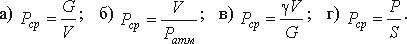 12. Основное уравнение гидростатического давления записывается в виде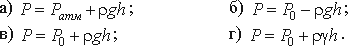 13. Основное уравнение гидростатики определяетсяа) произведением давления газа над свободной поверхностью к площади свободной поверхности;
б) разностью давления на внешней поверхности и на дне сосуда;
в) суммой давления на внешней поверхности жидкости и давления, обусловленного весом вышележащих слоев;
г) отношением рассматриваемого объема жидкости к плотности и глубине погружения точки.14. Чему равно гидростатическое давление при глубине погружения точки, равной нулюа) давлению над свободной поверхностью;
б) произведению объема жидкости на ее плотность;
в) разности давлений на дне резервуара и на его поверхности;
г) произведению плотности жидкости на ее удельный вес.15. "Давление, приложенное к внешней поверхности жидкости, передается всем точкам этой жидкости по всем направлениям одинаково"а) это - закон Ньютона;
б) это - закон Паскаля;
в)это-закон Никурадзе;
г) это - закон Жуковского.16. Закон Паскаля гласита) давление, приложенное к внешней поверхности жидкости, передается всем точкам этой жидкости по всем направлениям одинаково;
б) давление, приложенное к внешней поверхности жидкости, передается всем точкам этой жидкости по всем направлениям согласно основному уравнению гидростатики;
в) давление, приложенное к внешней поверхности жидкости, увеличивается по мере удаления от свободной поверхности;
г) давление, приложенное к внешней поверхности жидкости равно сумме давлений, приложенных с других сторон рассматриваемого объема жидкости.17. Поверхность уровня - этоа) поверхность, во всех точках которой давление изменяется по одинаковому закону;
б) поверхность, во всех точках которой давление одинаково;
в) поверхность, во всех точках которой давление увеличивается прямо пропорционально удалению от свободной поверхности;
г) свободная поверхность, образующаяся на границе раздела воздушной и жидкой сред при относительном покое жидкости.4. Критерии оценкиОтвет на экзаменационный билет:Билет № 11.Задачи сопротивления материалов.2. Основные понятия статики, кинематики, динамикиБилет № 21.Внешние и внутренние силы. Метод сечений.2.Основные сведения о машине и её деталях.Билет № 31.Напряжение как мера внутренних сил.2.Шпоночные соединения.Билет № 41.Основные виды деформаций.2.Шлицевые соединения.Билет № 51.Расчёт полного напряжения.2.Резьбовые соединения.Билет № 61.Деформации растяжения и сжатия.2.Классификация резьбовых соединений.Билет № 71.Деформация сдвига.2.Сварные соединения.Билет № 81.Деформация изгиба.2.Заклёпочные соединения.Билет № 91.Деформация кручения.2.Клеевые соединения.Билет № 101.Механические испытания материалов (испытание образца на растяжение).2.Валы, оси.Билет № 111.Подшипники.2.Понятие о кавитации жидкости.Билет № 121.Зубчатые передачи.2.Наука гидравлика. Свойства жидкостей.Билет № 131.Муфты.2.Физические свойства жидкостей.Билет № 141.Червячные передачи.2.Основы гидростатики.Билет № 151.Ременные передачи.2.Основы гидродинамики.Билет № 161.Цепные передачи.2.Свойства гидростатического давления.Билет № 171.Продольный изгиб.2.Общие сведения о гидравлических сопротивлениях.Билет № 181.Классификация деталей и сборочных единиц машин.2.Определение вязкости жидкости с помощью вискозиметра Оствальда.Билет № 191.Понятия о деформациях.2.Определение вязкости жидкости с помощью вискозиметра Энглера.Билет № 201.Потери напора при ламинарном и турбулентном течениях жидкости.2.Разъёмные и неразъёмные соединения.Билет № 211.Понятие о кавитации жидкости.2.Разъёмные и неразъёмные соединения.Билет № 221.Зубчатые передачи.2.Наука гидравлика. Свойства жидкостей.Билет № 231.Внешние и внутренние силы. Метод сечений.2.Основные сведения о машине и её деталях.Билет № 241.Механические испытания материалов (испытание образца на растяжение).2.Валы, оси.Билет № 251.Деформация сдвига.2.Сварные соединения.Подготовленный продукт: ответ на экзаменационные вопросы Таблица 1  Таблица 2  Таблица 3  Наименование основных  видов деятельностиНаименование профессиональных модулейСочетание квалификацийСочетание квалификацийСочетание квалификацийСочетание квалификацийНаименование основных  видов деятельностиНаименование профессиональных модулейМашинист бульдозера - трактористМашинист скрепера - трактористМашинист автогрейдера - трактористМашинист экскаватора одноковшового - трактористПроверка  технического состояния дорожных и строительных машин.Осуществление технического обслуживания и ремонта дорожных и строительных машин (по видам).осваиваетсяосваиваетсяосваиваетсяосваиваетсяОсуществление монтажа и демонтажа  рабочего оборудования.Осуществление технического обслуживания и ремонта дорожных и строительных машин (по видам).осваиваетсяосваиваетсяосваиваетсяосваиваетсяОсуществление  управления дорожными и строительными машинами.Обеспечение производства дорожно-строительных работ (по видам).осваиваетсяосваиваетсяосваиваетсяосваиваетсяВыполнение земляных и дорожных работ, с соблюдением  технических требований и безопасности производства.Обеспечение производства дорожно-строительных работ (по видам).осваиваетсяосваиваетсяосваиваетсяосваиваетсяКод компетенцииФормулировка компетенцииЗнания, умения ОК 01Понимать сущность и социальную значимость будущей профессии, проявлять к ней устойчивый интерес.Умения:  представление обучающегося о назначении профессии, об основных решаемых профессиональных задачах, о профессиональных важных качествах, а также потребности общества к данной профессии. Способность трансформировать жизненные цели и цели профессиональной деятельностиОК 01Понимать сущность и социальную значимость будущей профессии, проявлять к ней устойчивый интерес.Знания: объяснять социальную значимости будущей профессии (обоснование выбора профессии, ее преимущества и значимости на региональном рынке труда);ОК 02Организовывать собственную деятельность, исходя из цели и способов ее достижения, определенных руководителем.Умения: осуществлять деятельность на основе внутреннего побуждения к ней и потребности в собственном профессиональном росте и совершенствовании; определять задачи деятельности, с учётом поставленной руководителем цели; формулировать конкретные задачи и на их основе планировать свою деятельность.ОК 02Организовывать собственную деятельность, исходя из цели и способов ее достижения, определенных руководителем.Знания: правильная организации рабочего места; рациональное распределение времени на все этапы выполнения профессиональных задач; соблюдение техники безопасности и пожарной безопасности в соответствии с инструкциями по охране труда и технике безопасностиОК 03Анализировать рабочую ситуацию, осуществлять текущий и итоговый контроль, оценку и коррекцию собственной деятельности, нести ответственность за результаты своей работы.Умения:  оценка эффективности и качества выполнения профессиональных задач; решение стандартных профессиональных задач в области собственной деятельности по профессии; самоанализ и коррекция результатов собственной работы.ОК 03Анализировать рабочую ситуацию, осуществлять текущий и итоговый контроль, оценку и коррекцию собственной деятельности, нести ответственность за результаты своей работы.Знания: точность анализа рабочей ситуации и выбора последовательности выполнения операций при работе с инструментом и приспособлениями, экономное расходование материалов и электроэнергии в соответствии с нормативами.ОК 04Осуществлять поиск информации, необходимой для эффективного выполнения профессиональных задач.Умения: определять задачи для поиска информации; определять необходимые источники информации; планировать процесс поиска; структурировать получаемую информацию; выделять наиболее значимое в перечне информации; оценивать практическую значимость результатов поиска; оформлять результаты поиска; решать практические задачи на основе определения и самостоятельного поиска источников информации.ОК 04Осуществлять поиск информации, необходимой для эффективного выполнения профессиональных задач. Знания: эффективный поиск необходимой информации; анализировать информацию, выделять в ней главное, структурировать, представлять в доступном для других виде, презентоватьОК 05Использовать информационно-коммуникационные технологии в профессиональной деятельности. Умения: демонстрация навыков использования информационно-коммуникационных технологий в профессиональной деятельности, практические и теоретические профессиональные знания информационных технологий для решения профессиональных задач в конкретной деятельности;ОК 05Использовать информационно-коммуникационные технологии в профессиональной деятельности.Знания: своевременность и точность использования различных электронных источников: электронных учебников, схем, таблиц и др. для качественного выполнения профессиональных задач.ОК 06Работать в команде, эффективно общаться с коллегами, руководством, клиентами.Умения: организовывать работу коллектива и команды; взаимодействовать с коллегами, руководством, клиентами в ходе профессиональной деятельностиЗнания:  психологические основы деятельности коллектива, психологические особенности  личности; основы проектной деятельностиОК 07Исполнять воинскую обязанность в том числе с применением полученных профессиональных знаний (для юношей). Умения: демонстрация готовности к исполнению воинской обязанности,  Знания: выбор и применение методов и способов решения профессиональных задач в области военной службы и  обязанности;Основные видыдеятельностиКод и наименованиекомпетенцииПоказатели освоениякомпетенцииПоказатели освоениякомпетенцииПМ.1Осуществление технического обслуживания	и ремонта дорожных и строительных машинПК 1.1. Проверять техническое состояние дорожных	истроительных машин.Практический опыт:- разборки узлов и агрегатов дорожно-строительных машин и тракторов, подготовки их к ремонтуПрактический опыт:- разборки узлов и агрегатов дорожно-строительных машин и тракторов, подготовки их к ремонтуПМ.1Осуществление технического обслуживания	и ремонта дорожных и строительных машинПК 1.1. Проверять техническое состояние дорожных	истроительных машин.Умения:- выполнять основные операцииУмения:- выполнять основные операции(по видам )технического осмотра;- выполнять работы по разборке исборке отдельных сборочных единиц и рабочих механизмов;технического осмотра;- выполнять работы по разборке исборке отдельных сборочных единиц и рабочих механизмов;(по видам )Знания:назначение, устройство и принцип работы дорожно-строительных машин;систему технического обслуживания и ремонта дорожных и строительных машин;Знания:назначение, устройство и принцип работы дорожно-строительных машин;систему технического обслуживания и ремонта дорожных и строительных машин;(по видам )ПК 1.2. Осуществлять монтаж и демонтаж рабочего оборудования.Практический опыт:- обнаружения и устранения неисправностейПрактический опыт:- обнаружения и устранения неисправностей(по видам )ПК 1.2. Осуществлять монтаж и демонтаж рабочего оборудования.Умения:применять ручной и механизированный инструмент;снимать и устанавливатьнесложную осветительнуюУмения:применять ручной и механизированный инструмент;снимать и устанавливатьнесложную осветительную(по видам )ПК 1.2. Осуществлять монтаж и демонтаж рабочего оборудования.Знания:способы выявления и устранения неисправностей;технологию выполнения ремонтных работ, устройство и требования безопасного пользования ручным и механизированным инструментом;эксплуатационную и техническую документациюЗнания:способы выявления и устранения неисправностей;технологию выполнения ремонтных работ, устройство и требования безопасного пользования ручным и механизированным инструментом;эксплуатационную и техническую документациюПМ.2	Обеспечение производства дорожно- строительных	работ (по видам)ПК 2.1. Осуществлять управление дорожными и строительными   машинамиПрактический опыт:- управления автомобилями категорий "В" и "С"Практический опыт:- управления автомобилями категорий "В" и "С"ПМ.2	Обеспечение производства дорожно- строительных	работ (по видам)ПК 2.1. Осуществлять управление дорожными и строительными   машинамиУмения:- управлять дорожными и строительными машинами; производить земляные, дорожные истроительные работы;Умения:- управлять дорожными и строительными машинами; производить земляные, дорожные истроительные работы;ПМ.2	Обеспечение производства дорожно- строительных	работ (по видам)ПК 2.1. Осуществлять управление дорожными и строительными   машинамиЗнания:- способы производства земляных, дорожных и строительных работ; механизмы управления;- требования к качеству земляных, дорожных и строительных работ и методы оценки качества;Знания:- способы производства земляных, дорожных и строительных работ; механизмы управления;- требования к качеству земляных, дорожных и строительных работ и методы оценки качества;ПМ.2	Обеспечение производства дорожно- строительных	работ (по видам)ПК 2.2. Выполнять земляные и дорожные работы, соблюдая технические требования   и безопасностьпроизводства.Практический опыт:- выполнения земляных, дорожных и строительных работПрактический опыт:- выполнения земляных, дорожных и строительных работПМ.2	Обеспечение производства дорожно- строительных	работ (по видам)ПК 2.2. Выполнять земляные и дорожные работы, соблюдая технические требования   и безопасностьпроизводства.Умения:- выполнять технические требования, предъявляемые кУмения:- выполнять технические требования, предъявляемые ккачеству выполняемых работ;- соблюдать безопасные условияпроизводства работкачеству выполняемых работ;- соблюдать безопасные условияпроизводства работЗнания:- требования инструкций по технической эксплуатации дорожных и строительных машин; правила дорожного движенияЗнания:- требования инструкций по технической эксплуатации дорожных и строительных машин; правила дорожного движенияЛичностные результаты реализации программы воспитанияКод личностных результатов  реализации  программы воспитанияОсознающий себя гражданином и защитником великой страны.ЛР 1Проявляющий активную гражданскую позицию, демонстрирующий приверженность принципам честности, порядочности, открытости, экономически активный и участвующий в студенческом и территориальном самоуправлении, в том числе на условиях добровольчества, продуктивно взаимодействующий и участвующий в деятельности общественных организаций.ЛР 2Соблюдающий нормы правопорядка, следующий идеалам гражданского общества, обеспечения безопасности, прав и свобод граждан России. Лояльный к установкам и проявлениям представителей субкультур, отличающий их от групп с деструктивным и девиантным поведением. Демонстрирующий неприятие и предупреждающий социально опасное поведение окружающих.ЛР 3Проявляющий и демонстрирующий уважение к людям труда, осознающий ценность собственного труда. Стремящийся к формированию в сетевой среде личностно и профессионального конструктивного «цифрового следа».ЛР 4Демонстрирующий приверженность к родной культуре, исторической памяти на основе любви к Родине, родному народу, малой родине, принятию традиционных ценностей   многонационального народа России.ЛР 5Проявляющий уважение к людям старшего поколения и готовность к участию в социальной поддержке и волонтерских движениях.  ЛР 6Осознающий приоритетную ценность личности человека; уважающий собственную и чужую уникальность в различных ситуациях, во всех формах и видах деятельности. ЛР 7Проявляющий и демонстрирующий уважение к представителям различных этнокультурных, социальных, конфессиональных и иных групп. Сопричастный к сохранению, преумножению и трансляции культурных традиций и ценностей многонационального российского государства.ЛР 8Соблюдающий и пропагандирующий правила здорового и безопасного образа жизни, спорта; предупреждающий либо преодолевающий зависимости от алкоголя, табака, психоактивных веществ, азартных игр и т.д. Сохраняющий психологическую устойчивость в ситуативно сложных или стремительно меняющихся ситуациях.ЛР 9Заботящийся о защите окружающей среды, собственной и чужой безопасности, в том числе цифровой.ЛР 10Проявляющий уважение к эстетическим ценностям, обладающий основами эстетической культуры. ЛР 11Принимающий семейные ценности, готовый к созданию семьи и воспитанию детей; демонстрирующий неприятие насилия в семье, ухода от родительской ответственности, отказа от отношений со своими детьми и их финансового содержания.ЛР 12    Рассмотрена:на заседании     МК Протокол №______от  «___» ____________2022 г.Председатель  МК_______________Т.А. Косолапова            Утверждена:      Руководитель Среднеахтубинского филиалаГБПОУ «Волгоградский технический колледж»:      ________________А.Т. Досов«___» _______________2022 г.1.Общая характеристика рабочей программы профессионального модулястр.32. СТРУКТУРА И СОДЕРЖАНИЕ ПРОФЕССИОНАЛЬНОГО МОДУЛЯ63. УСЛОВИЯ	РЕАЛИЗАЦИИ	ПРОГРАММЫ ПРОФЕССИОНАЛЬНОГО МОДУЛЯ 164. Контроль и оценка результатов освоения профессионального модуля19КодНаименование результата обученияПК 1Проверять техническое состояние дорожных и строительных машин.ПК 2Осуществлять монтаж и демонтаж рабочего оборудования.ОК 1Понимать сущность и социальную значимость своей будущей профессии, проявлять к ней устойчивый интерес.ОК 2Организовывать собственную деятельность, исходя из цели и способов ее достижения, определенных руководителем.ОК 3Анализировать рабочую ситуацию, осуществлять текущий и итоговой контроль, оценку и коррекцию собственной деятельности, нести ответственность за результаты  своей работы.ОК 4Осуществлять поиск информации, необходимый  для эффективного выполнения профессиональных задач.ОК 5Использовать информационно-коммуникационные технологии в профессиональной деятельности.ОК 6Работать в коллективе и команде, эффективно общаться  с коллегами, руководством, клиентами.ОК 7Исполнять воинскую обязанность, в том числе с применением полученных профессиональных знаний.Коды профессиональных компетенцийНаименования разделов профессионального модуля*Всего часов(макс. учебная нагрузка и практики)Объем времени, отведенный на освоение междисциплинарного курса (курсов)Объем времени, отведенный на освоение междисциплинарного курса (курсов)Объем времени, отведенный на освоение междисциплинарного курса (курсов)Практика Практика Коды профессиональных компетенцийНаименования разделов профессионального модуля*Всего часов(макс. учебная нагрузка и практики)Обязательная аудиторная учебная нагрузка обучающегосяОбязательная аудиторная учебная нагрузка обучающегосяСамостоятельная работа обучающегося, часовУчебная,часовПроизводственная,часов(если предусмотрена рассредоточенная практика)Коды профессиональных компетенцийНаименования разделов профессионального модуля*Всего часов(макс. учебная нагрузка и практики)Всего,часовв т.ч. лабораторные работы и практические занятия,часовСамостоятельная работа обучающегося, часовУчебная,часовПроизводственная,часов(если предусмотрена рассредоточенная практика)12345678ПК 1Раздел 1. Осуществление монтажа и демонтажа рабочего оборудования274150307054ПК 2Раздел 2. Проверка технического состояния дорожных и строительных машин281150317754Производственная практика360360Всего:91530051147108360Наименование разделов профессионального модуля (ПМ), междисциплинарных курсов (МДК) и темСодержание учебного материала,  лабораторные работы и практические занятия, самостоятельная работа обучающихся, курсовая работа (проект) Содержание учебного материала,  лабораторные работы и практические занятия, самостоятельная работа обучающихся, курсовая работа (проект) Содержание учебного материала,  лабораторные работы и практические занятия, самостоятельная работа обучающихся, курсовая работа (проект) Содержание учебного материала,  лабораторные работы и практические занятия, самостоятельная работа обучающихся, курсовая работа (проект) Объем часовУровень освоения1222234Раздел ПМ 1. Осуществление монтажа и демонтажа рабочего оборудования150МДК 01.01 Устройство, техническое обслуживание и текущий ремонт дорожных и строительных машин.150Тема 1.1. Назначение, устройство и принцип работы дорожных и строительных машин.Содержание Содержание Содержание Содержание                            100(вариативная часть)Тема 1.1. Назначение, устройство и принцип работы дорожных и строительных машин.1.Общие сведения о дорожно-строительных машинах.Машины для общестроительных работ. Машины для устройства и ремонта земляного полотна.Общие сведения о дорожно-строительных машинах.Машины для общестроительных работ. Машины для устройства и ремонта земляного полотна.Общие сведения о дорожно-строительных машинах.Машины для общестроительных работ. Машины для устройства и ремонта земляного полотна.                           100(вариативная часть)2Тема 1.1. Назначение, устройство и принцип работы дорожных и строительных машин.2.Назначение, классификация, индексация дорожно-строительных машин. Распределение машин по группам для выполнения определённого вида работ. Распределение машин одного вида на группы, отличающиеся наиболее существенными признаками. Буквенное и цифровое обозначение дорожно-строительных машин.Назначение, классификация, индексация дорожно-строительных машин. Распределение машин по группам для выполнения определённого вида работ. Распределение машин одного вида на группы, отличающиеся наиболее существенными признаками. Буквенное и цифровое обозначение дорожно-строительных машин.Назначение, классификация, индексация дорожно-строительных машин. Распределение машин по группам для выполнения определённого вида работ. Распределение машин одного вида на группы, отличающиеся наиболее существенными признаками. Буквенное и цифровое обозначение дорожно-строительных машин.                           100(вариативная часть)2Тема 1.1. Назначение, устройство и принцип работы дорожных и строительных машин.3.Общее устройство дорожно-строительных машин.Общее устройство бульдозеров, скреперов, автогрейдеров и одноковшовых экскаваторов.Общее устройство дорожно-строительных машин.Общее устройство бульдозеров, скреперов, автогрейдеров и одноковшовых экскаваторов.Общее устройство дорожно-строительных машин.Общее устройство бульдозеров, скреперов, автогрейдеров и одноковшовых экскаваторов.                           100(вариативная часть)2МДК 01.02 Устройство трактора4.Общее устройство и основы работы двигателя внутреннего сгорания. Кривошипно-шатунный механизм. Газораспределительный механизм. Система охлаждения двигателей. Система смазки двигателей. Система питания двигателей. Регуляторы. Пусковые устройства двКузов. Дополнительное оборудование.Общее устройство и основы работы двигателя внутреннего сгорания. Кривошипно-шатунный механизм. Газораспределительный механизм. Система охлаждения двигателей. Система смазки двигателей. Система питания двигателей. Регуляторы. Пусковые устройства двКузов. Дополнительное оборудование.Общее устройство и основы работы двигателя внутреннего сгорания. Кривошипно-шатунный механизм. Газораспределительный механизм. Система охлаждения двигателей. Система смазки двигателей. Система питания двигателей. Регуляторы. Пусковые устройства двКузов. Дополнительное оборудование.                           100(вариативная часть)2МДК 01.02 Устройство трактора5.Устройство бульдозеров. Основные комплектующие составные части и сборочные единицы. Принцип действия и рабочий цикл. Рабочее оборудование. Бульдозерное оборудование с неповоротным отвалом. Режущие ножи бульдозерного отвала. Дополнительные рабочие органы. Привод рабочего оборудования.Устройство бульдозеров. Основные комплектующие составные части и сборочные единицы. Принцип действия и рабочий цикл. Рабочее оборудование. Бульдозерное оборудование с неповоротным отвалом. Режущие ножи бульдозерного отвала. Дополнительные рабочие органы. Привод рабочего оборудования.Устройство бульдозеров. Основные комплектующие составные части и сборочные единицы. Принцип действия и рабочий цикл. Рабочее оборудование. Бульдозерное оборудование с неповоротным отвалом. Режущие ножи бульдозерного отвала. Дополнительные рабочие органы. Привод рабочего оборудования.                           100(вариативная часть)2МДК 01.02 Устройство трактора6.Устройство скреперов.Составные части и сборочные единицы скреперов. Принцип работы скреперов. Скреперное оборудование. Скреперное оборудование прицепных скреперов. Скреперное оборудование самоходных скреперов. Привод скреперного оборудования.Устройство скреперов.Составные части и сборочные единицы скреперов. Принцип работы скреперов. Скреперное оборудование. Скреперное оборудование прицепных скреперов. Скреперное оборудование самоходных скреперов. Привод скреперного оборудования.Устройство скреперов.Составные части и сборочные единицы скреперов. Принцип работы скреперов. Скреперное оборудование. Скреперное оборудование прицепных скреперов. Скреперное оборудование самоходных скреперов. Привод скреперного оборудования.                           100(вариативная часть)2МДК 01.02 Устройство трактора7.Устройство автогрейдеров.Составные части и сборочные единицы автогрейдеров. Принцип работы автогрейдеров. Характерные особенности конструкции автогрейдеров. Основное и вспомогательное оборудование автогрейдеров. Привод рабочего оборудования автогрейдера.Устройство автогрейдеров.Составные части и сборочные единицы автогрейдеров. Принцип работы автогрейдеров. Характерные особенности конструкции автогрейдеров. Основное и вспомогательное оборудование автогрейдеров. Привод рабочего оборудования автогрейдера.Устройство автогрейдеров.Составные части и сборочные единицы автогрейдеров. Принцип работы автогрейдеров. Характерные особенности конструкции автогрейдеров. Основное и вспомогательное оборудование автогрейдеров. Привод рабочего оборудования автогрейдера.                           100(вариативная часть)2МДК 01.02 Устройство трактора8.Устройство одноковшового экскаватора.Общее устройство и рабочий процесс одноковшовых строительных экскаваторов. Рабочее оборудование. Сменное рабочее оборудование: обратная лопата, прямая лопата, погрузочное оборудование, грейфер; оборудование для рыхления грунтов. Сменные рабочие органы.Устройство одноковшового экскаватора.Общее устройство и рабочий процесс одноковшовых строительных экскаваторов. Рабочее оборудование. Сменное рабочее оборудование: обратная лопата, прямая лопата, погрузочное оборудование, грейфер; оборудование для рыхления грунтов. Сменные рабочие органы.Устройство одноковшового экскаватора.Общее устройство и рабочий процесс одноковшовых строительных экскаваторов. Рабочее оборудование. Сменное рабочее оборудование: обратная лопата, прямая лопата, погрузочное оборудование, грейфер; оборудование для рыхления грунтов. Сменные рабочие органы.                           100(вариативная часть)2МДК 01.02 Устройство трактора9.Силовое гидравлическое оборудование дорожных и строительных машин. Насосы и гидродвигатели. Гидроцилиндры. Распределительные устройства. Клапанная аппаратура. Вспомогательное гидрооборудование.Силовое гидравлическое оборудование дорожных и строительных машин. Насосы и гидродвигатели. Гидроцилиндры. Распределительные устройства. Клапанная аппаратура. Вспомогательное гидрооборудование.Силовое гидравлическое оборудование дорожных и строительных машин. Насосы и гидродвигатели. Гидроцилиндры. Распределительные устройства. Клапанная аппаратура. Вспомогательное гидрооборудование.                           100(вариативная часть)2Лабораторные работы Лабораторные работы Лабораторные работы Лабораторные работы 31.2.3.Выбор рабочего оборудования дорожно-строительных машин в зависимости от вида выполняемой работы.Определение дорожно-строительной машины по индексу и признаку.Выполнение кинематических схем дорожно-строительных машин.Выбор рабочего оборудования дорожно-строительных машин в зависимости от вида выполняемой работы.Определение дорожно-строительной машины по индексу и признаку.Выполнение кинематических схем дорожно-строительных машин.Выбор рабочего оборудования дорожно-строительных машин в зависимости от вида выполняемой работы.Определение дорожно-строительной машины по индексу и признаку.Выполнение кинематических схем дорожно-строительных машин.3Практические занятия Практические занятия Практические занятия Практические занятия 331.2.3.4.Разборка и сборка рабочего оборудования бульдозера.Разборка и сборка рабочего оборудования скрепера.Разборка и сборка рабочего оборудования автогрейдера.Разборка и сборка рабочего оборудования  одноковшового экскаватора.Разборка и сборка рабочего оборудования бульдозера.Разборка и сборка рабочего оборудования скрепера.Разборка и сборка рабочего оборудования автогрейдера.Разборка и сборка рабочего оборудования  одноковшового экскаватора.Разборка и сборка рабочего оборудования бульдозера.Разборка и сборка рабочего оборудования скрепера.Разборка и сборка рабочего оборудования автогрейдера.Разборка и сборка рабочего оборудования  одноковшового экскаватора.33Тема 1.2. Возможные неисправности дорожных и строительных машин.Содержание Содержание Содержание Содержание Тема 1.2. Возможные неисправности дорожных и строительных машин.1.1.Способы выявления и устранения неисправностей, возникающих в процессе работы бульдозеров.Основные неисправности рабочего оборудования, ходового устройства, системы управления, гидросистемы и электрооборудования; их причины и способы устранения.Способы выявления и устранения неисправностей, возникающих в процессе работы бульдозеров.Основные неисправности рабочего оборудования, ходового устройства, системы управления, гидросистемы и электрооборудования; их причины и способы устранения.Тема 1.2. Возможные неисправности дорожных и строительных машин.2.2.Возможные неисправности скреперов.Основные неисправности рабочего оборудования, ходового устройства, системы управления, гидросистемы и электрооборудования; их причины и способы устранения.Возможные неисправности скреперов.Основные неисправности рабочего оборудования, ходового устройства, системы управления, гидросистемы и электрооборудования; их причины и способы устранения.Тема 1.2. Возможные неисправности дорожных и строительных машин.   3.   3.Возможные неисправности автогрейдеров.Основные неисправности рабочего оборудования, ходового устройства, системы управления, гидросистемы и электрооборудования; их причины и способы устранения.Возможные неисправности автогрейдеров.Основные неисправности рабочего оборудования, ходового устройства, системы управления, гидросистемы и электрооборудования; их причины и способы устранения.Тема 1.2. Возможные неисправности дорожных и строительных машин.Лабораторные работыЛабораторные работыЛабораторные работыЛабораторные работыТема 1.2. Возможные неисправности дорожных и строительных машин.1.1.1.Составление таблиц «Возможные неисправности дорожно-строительных машин, их причины и способы устранения»Тема 1.2. Возможные неисправности дорожных и строительных машин.Практические занятияПрактические занятияПрактические занятияПрактические занятия6Тема 1.2. Возможные неисправности дорожных и строительных машин.1.2. 3.   4.1.2. 3.   4.Обнаружение и устранение возникающих в процессе эксплуатации бульдозера неисправностей по внешним признакам.Обнаружение и устранение возникающих в процессе эксплуатации скрепера неисправностей по внешним признакам.Обнаружение и устранение неисправностей автогрейдера по внешним признакам.Обнаружение и устранение неисправностей, возникающих в процессе эксплуатации одноковшового экскаватора.Обнаружение и устранение возникающих в процессе эксплуатации бульдозера неисправностей по внешним признакам.Обнаружение и устранение возникающих в процессе эксплуатации скрепера неисправностей по внешним признакам.Обнаружение и устранение неисправностей автогрейдера по внешним признакам.Обнаружение и устранение неисправностей, возникающих в процессе эксплуатации одноковшового экскаватора.6Самостоятельная работа при изучении раздела ПМ 1. Самостоятельная работа при изучении раздела ПМ 1. Самостоятельная работа при изучении раздела ПМ 1. Самостоятельная работа при изучении раздела ПМ 1. Самостоятельная работа при изучении раздела ПМ 1. 47Систематическая проработка конспектов занятий, учебной и специальной технической литературы (по вопросам к параграфам, главам учебных пособий, составленных преподавателем).Подготовка к лабораторным и практическим работам с использованием методических рекомендаций преподавателя, оформление лабораторных и практических работ, отчётов и подготовка к их защите.Самостоятельное изучение правил выполнения кинематических схем дорожно-строительных машин с помощью условных обозначений.Работа над письменной экзаменационной работойСистематическая проработка конспектов занятий, учебной и специальной технической литературы (по вопросам к параграфам, главам учебных пособий, составленных преподавателем).Подготовка к лабораторным и практическим работам с использованием методических рекомендаций преподавателя, оформление лабораторных и практических работ, отчётов и подготовка к их защите.Самостоятельное изучение правил выполнения кинематических схем дорожно-строительных машин с помощью условных обозначений.Работа над письменной экзаменационной работойСистематическая проработка конспектов занятий, учебной и специальной технической литературы (по вопросам к параграфам, главам учебных пособий, составленных преподавателем).Подготовка к лабораторным и практическим работам с использованием методических рекомендаций преподавателя, оформление лабораторных и практических работ, отчётов и подготовка к их защите.Самостоятельное изучение правил выполнения кинематических схем дорожно-строительных машин с помощью условных обозначений.Работа над письменной экзаменационной работойСистематическая проработка конспектов занятий, учебной и специальной технической литературы (по вопросам к параграфам, главам учебных пособий, составленных преподавателем).Подготовка к лабораторным и практическим работам с использованием методических рекомендаций преподавателя, оформление лабораторных и практических работ, отчётов и подготовка к их защите.Самостоятельное изучение правил выполнения кинематических схем дорожно-строительных машин с помощью условных обозначений.Работа над письменной экзаменационной работойСистематическая проработка конспектов занятий, учебной и специальной технической литературы (по вопросам к параграфам, главам учебных пособий, составленных преподавателем).Подготовка к лабораторным и практическим работам с использованием методических рекомендаций преподавателя, оформление лабораторных и практических работ, отчётов и подготовка к их защите.Самостоятельное изучение правил выполнения кинематических схем дорожно-строительных машин с помощью условных обозначений.Работа над письменной экзаменационной работой47Примерная тематика внеаудиторной самостоятельной работы:1.Выбор основного и вспомогательного оборудования дорожно-строительной машины по виду выполняемой работы.2.Расшифровка кинематических схем дорожно-строительных машин с использованием условных обозначений.3.Оформление таблиц «Возможные неисправности дорожно-строительных машин, их причины и способы устранения».4.Изготовление разрезов и макетов основных механизмов дорожно-строительных машин.5.Разработка комплекса мероприятий по снижению травматизма на производственном участке.Примерная тематика внеаудиторной самостоятельной работы:1.Выбор основного и вспомогательного оборудования дорожно-строительной машины по виду выполняемой работы.2.Расшифровка кинематических схем дорожно-строительных машин с использованием условных обозначений.3.Оформление таблиц «Возможные неисправности дорожно-строительных машин, их причины и способы устранения».4.Изготовление разрезов и макетов основных механизмов дорожно-строительных машин.5.Разработка комплекса мероприятий по снижению травматизма на производственном участке.Примерная тематика внеаудиторной самостоятельной работы:1.Выбор основного и вспомогательного оборудования дорожно-строительной машины по виду выполняемой работы.2.Расшифровка кинематических схем дорожно-строительных машин с использованием условных обозначений.3.Оформление таблиц «Возможные неисправности дорожно-строительных машин, их причины и способы устранения».4.Изготовление разрезов и макетов основных механизмов дорожно-строительных машин.5.Разработка комплекса мероприятий по снижению травматизма на производственном участке.Примерная тематика внеаудиторной самостоятельной работы:1.Выбор основного и вспомогательного оборудования дорожно-строительной машины по виду выполняемой работы.2.Расшифровка кинематических схем дорожно-строительных машин с использованием условных обозначений.3.Оформление таблиц «Возможные неисправности дорожно-строительных машин, их причины и способы устранения».4.Изготовление разрезов и макетов основных механизмов дорожно-строительных машин.5.Разработка комплекса мероприятий по снижению травматизма на производственном участке.Примерная тематика внеаудиторной самостоятельной работы:1.Выбор основного и вспомогательного оборудования дорожно-строительной машины по виду выполняемой работы.2.Расшифровка кинематических схем дорожно-строительных машин с использованием условных обозначений.3.Оформление таблиц «Возможные неисправности дорожно-строительных машин, их причины и способы устранения».4.Изготовление разрезов и макетов основных механизмов дорожно-строительных машин.5.Разработка комплекса мероприятий по снижению травматизма на производственном участке.47Учебная практикаВиды работ:-Монтаж и демонтаж рабочего оборудования бульдозера.-Монтаж и демонтаж рабочего оборудования скрепера.-Монтаж и демонтаж рабочего оборудования автогрейдера.-Монтаж и демонтаж рабочего оборудования одноковшового экскаватора.Учебная практикаВиды работ:-Монтаж и демонтаж рабочего оборудования бульдозера.-Монтаж и демонтаж рабочего оборудования скрепера.-Монтаж и демонтаж рабочего оборудования автогрейдера.-Монтаж и демонтаж рабочего оборудования одноковшового экскаватора.Учебная практикаВиды работ:-Монтаж и демонтаж рабочего оборудования бульдозера.-Монтаж и демонтаж рабочего оборудования скрепера.-Монтаж и демонтаж рабочего оборудования автогрейдера.-Монтаж и демонтаж рабочего оборудования одноковшового экскаватора.Учебная практикаВиды работ:-Монтаж и демонтаж рабочего оборудования бульдозера.-Монтаж и демонтаж рабочего оборудования скрепера.-Монтаж и демонтаж рабочего оборудования автогрейдера.-Монтаж и демонтаж рабочего оборудования одноковшового экскаватора.Учебная практикаВиды работ:-Монтаж и демонтаж рабочего оборудования бульдозера.-Монтаж и демонтаж рабочего оборудования скрепера.-Монтаж и демонтаж рабочего оборудования автогрейдера.-Монтаж и демонтаж рабочего оборудования одноковшового экскаватора.54Раздел ПМ 2.Проверка технического состояния дорожных и строительных машин100МДК 1.Устройство, техническое обслуживание и текущий ремонт дорожных и строительных машин.100   Тема 2.1.Система технического обслуживания и ремонта дорожных и строительных машин.                                                          СодержаниеСодержаниеСодержаниеСодержание   Тема 2.1.Система технического обслуживания и ремонта дорожных и строительных машин.                                                          1.Общие понятия по системе технического обслуживания и ремонта дорожно-строительных машин. Периодичность, трудоёмкость, продолжительность технического обслуживания и ремонта дорожно-строительных машин.Общие понятия по системе технического обслуживания и ремонта дорожно-строительных машин. Периодичность, трудоёмкость, продолжительность технического обслуживания и ремонта дорожно-строительных машин.Общие понятия по системе технического обслуживания и ремонта дорожно-строительных машин. Периодичность, трудоёмкость, продолжительность технического обслуживания и ремонта дорожно-строительных машин.   Тема 2.1.Система технического обслуживания и ремонта дорожных и строительных машин.                                                          2. Перечни, состав и технология работ технического обслуживания дорожных и строительных машин. Операции ежесменного технического обслуживания. ТО-1. ТО-2. ТО-3. Сезонное техническое обслуживание. Замена рабочей жидкости. Смазка  дорожно-строительных машин.Перечни, состав и технология работ технического обслуживания дорожных и строительных машин. Операции ежесменного технического обслуживания. ТО-1. ТО-2. ТО-3. Сезонное техническое обслуживание. Замена рабочей жидкости. Смазка  дорожно-строительных машин.Перечни, состав и технология работ технического обслуживания дорожных и строительных машин. Операции ежесменного технического обслуживания. ТО-1. ТО-2. ТО-3. Сезонное техническое обслуживание. Замена рабочей жидкости. Смазка  дорожно-строительных машин.   Тема 2.1.Система технического обслуживания и ремонта дорожных и строительных машин.                                                          3.Средства технического обслуживания дорожных и строительных машин. Эксплуатационные базы, оборудование и инструмент. Топливомаслозаправщики и передвижные мастерские.Средства технического обслуживания дорожных и строительных машин. Эксплуатационные базы, оборудование и инструмент. Топливомаслозаправщики и передвижные мастерские.Средства технического обслуживания дорожных и строительных машин. Эксплуатационные базы, оборудование и инструмент. Топливомаслозаправщики и передвижные мастерские.   Тема 2.1.Система технического обслуживания и ремонта дорожных и строительных машин.                                                          4.Топливо-смазочные материалы и рабочие жидкости. Основные показатели топлива и масел: моторных, трансмиссионных и компрессорных. Основные показатели рабочих жидкостей , амортизационных жидкостей, тормозных жидкостей, пусковых и охлаждающих. Пластичные, антифрикционные и консервационные смазки.Топливо-смазочные материалы и рабочие жидкости. Основные показатели топлива и масел: моторных, трансмиссионных и компрессорных. Основные показатели рабочих жидкостей , амортизационных жидкостей, тормозных жидкостей, пусковых и охлаждающих. Пластичные, антифрикционные и консервационные смазки.Топливо-смазочные материалы и рабочие жидкости. Основные показатели топлива и масел: моторных, трансмиссионных и компрессорных. Основные показатели рабочих жидкостей , амортизационных жидкостей, тормозных жидкостей, пусковых и охлаждающих. Пластичные, антифрикционные и консервационные смазки.   Тема 2.1.Система технического обслуживания и ремонта дорожных и строительных машин.                                                          5.Техническое обслуживание основных узлов и механизмов. Техническое обслуживание системы охлаждения рабочей жидкости, фильтров, гидрораспределителей, гидроцилиндров, гидроагрегатов, трубопроводов. Техническое обслуживание пневмоколёсного и гусеничного ходового устройства.Техническое обслуживание основных узлов и механизмов. Техническое обслуживание системы охлаждения рабочей жидкости, фильтров, гидрораспределителей, гидроцилиндров, гидроагрегатов, трубопроводов. Техническое обслуживание пневмоколёсного и гусеничного ходового устройства.Техническое обслуживание основных узлов и механизмов. Техническое обслуживание системы охлаждения рабочей жидкости, фильтров, гидрораспределителей, гидроцилиндров, гидроагрегатов, трубопроводов. Техническое обслуживание пневмоколёсного и гусеничного ходового устройства.   Тема 2.1.Система технического обслуживания и ремонта дорожных и строительных машин.                                                          Лабораторные работыЛабораторные работыЛабораторные работыЛабораторные работы6   Тема 2.1.Система технического обслуживания и ремонта дорожных и строительных машин.                                                          1.Проведение ежесменного технического обслуживания дорожных и строительных машин.2.Проведение ТО-1 дорожно-строительных машин.3.Проведение ТО-2 дорожно-строительных машин.4.Проведение ТО-3 дорожно-строительных машин.5.Проведение сезонного технического обслуживания машин.1.Проведение ежесменного технического обслуживания дорожных и строительных машин.2.Проведение ТО-1 дорожно-строительных машин.3.Проведение ТО-2 дорожно-строительных машин.4.Проведение ТО-3 дорожно-строительных машин.5.Проведение сезонного технического обслуживания машин.1.Проведение ежесменного технического обслуживания дорожных и строительных машин.2.Проведение ТО-1 дорожно-строительных машин.3.Проведение ТО-2 дорожно-строительных машин.4.Проведение ТО-3 дорожно-строительных машин.5.Проведение сезонного технического обслуживания машин.1.Проведение ежесменного технического обслуживания дорожных и строительных машин.2.Проведение ТО-1 дорожно-строительных машин.3.Проведение ТО-2 дорожно-строительных машин.4.Проведение ТО-3 дорожно-строительных машин.5.Проведение сезонного технического обслуживания машин.6   Тема 2.1.Система технического обслуживания и ремонта дорожных и строительных машин.                                                          Практическое занятиеПрактическое занятиеПрактическое занятиеПрактическое занятие6   Тема 2.1.Система технического обслуживания и ремонта дорожных и строительных машин.                                                          1.Выполнение осмотра, проверка наличия смазки в узлах и деталях и заправка дорожно-строительных машин горючими и смазочными материалами.2.Смазка основных узлов дорожно-строительных машин при помощи шприца и маслонагнетателя в соответствии с картой смазки.1.Выполнение осмотра, проверка наличия смазки в узлах и деталях и заправка дорожно-строительных машин горючими и смазочными материалами.2.Смазка основных узлов дорожно-строительных машин при помощи шприца и маслонагнетателя в соответствии с картой смазки.1.Выполнение осмотра, проверка наличия смазки в узлах и деталях и заправка дорожно-строительных машин горючими и смазочными материалами.2.Смазка основных узлов дорожно-строительных машин при помощи шприца и маслонагнетателя в соответствии с картой смазки.1.Выполнение осмотра, проверка наличия смазки в узлах и деталях и заправка дорожно-строительных машин горючими и смазочными материалами.2.Смазка основных узлов дорожно-строительных машин при помощи шприца и маслонагнетателя в соответствии с картой смазки.6Тема 2.2. Выполнение ремонтных работ, устройство и требования безопасного пользования ручным и механизированным инструментом.СодержаниеСодержаниеСодержаниеСодержание2Тема 2.2. Выполнение ремонтных работ, устройство и требования безопасного пользования ручным и механизированным инструментом.1.Технология и организация ремонта дорожных и строительных машин.Производственный и технологический процессы ремонта машин. Организация текущего ремонта одним из трёх способов: индивидуальным, агрегатным и смешанным. Капитальный ремонт.Технология и организация ремонта дорожных и строительных машин.Производственный и технологический процессы ремонта машин. Организация текущего ремонта одним из трёх способов: индивидуальным, агрегатным и смешанным. Капитальный ремонт.Технология и организация ремонта дорожных и строительных машин.Производственный и технологический процессы ремонта машин. Организация текущего ремонта одним из трёх способов: индивидуальным, агрегатным и смешанным. Капитальный ремонт.2Тема 2.2. Выполнение ремонтных работ, устройство и требования безопасного пользования ручным и механизированным инструментом.2.Виды работ, выполняемых при ремонте дорожных и строительных машин.Разборка. Дефектация. Восстановление деталей.Виды работ, выполняемых при ремонте дорожных и строительных машин.Разборка. Дефектация. Восстановление деталей.Виды работ, выполняемых при ремонте дорожных и строительных машин.Разборка. Дефектация. Восстановление деталей.2Тема 2.2. Выполнение ремонтных работ, устройство и требования безопасного пользования ручным и механизированным инструментом.3.Использование ручного и механизированного инструмента.Назначение и правила применения ручного и механизированного инструмента. Контрольно-измерительный инструмент. Инструмент для разборки и сборки машин. Правила безопасности при использовании ручного и механизированного инструмента.Использование ручного и механизированного инструмента.Назначение и правила применения ручного и механизированного инструмента. Контрольно-измерительный инструмент. Инструмент для разборки и сборки машин. Правила безопасности при использовании ручного и механизированного инструмента.Использование ручного и механизированного инструмента.Назначение и правила применения ручного и механизированного инструмента. Контрольно-измерительный инструмент. Инструмент для разборки и сборки машин. Правила безопасности при использовании ручного и механизированного инструмента.2Тема 2.2. Выполнение ремонтных работ, устройство и требования безопасного пользования ручным и механизированным инструментом.4.Слесарные работы при ремонте дорожно-строительных машин.Ремонт подшипников и шестерен. Ремонт резьбовых соединений. Ремонт тормозов и муфт. Ремонт деталей передач. Ремонт трансмиссии, ходового устройства и механизма управления. Ремонт гидрооборудования и металлоконструкций.Слесарные работы при ремонте дорожно-строительных машин.Ремонт подшипников и шестерен. Ремонт резьбовых соединений. Ремонт тормозов и муфт. Ремонт деталей передач. Ремонт трансмиссии, ходового устройства и механизма управления. Ремонт гидрооборудования и металлоконструкций.Слесарные работы при ремонте дорожно-строительных машин.Ремонт подшипников и шестерен. Ремонт резьбовых соединений. Ремонт тормозов и муфт. Ремонт деталей передач. Ремонт трансмиссии, ходового устройства и механизма управления. Ремонт гидрооборудования и металлоконструкций.2Тема 2.2. Выполнение ремонтных работ, устройство и требования безопасного пользования ручным и механизированным инструментом.Практическое занятиеПрактическое занятиеПрактическое занятиеПрактическое занятие6Тема 2.2. Выполнение ремонтных работ, устройство и требования безопасного пользования ручным и механизированным инструментом.1.Ремонт ходовой части.2.Ремонт поворотной платформы.3.Ремонт трансмиссии.4.Ремонт рабочего оборудования.5.Ремонт механизма управления.6.Ремонт приборов  электрооборудования1.Ремонт ходовой части.2.Ремонт поворотной платформы.3.Ремонт трансмиссии.4.Ремонт рабочего оборудования.5.Ремонт механизма управления.6.Ремонт приборов  электрооборудования1.Ремонт ходовой части.2.Ремонт поворотной платформы.3.Ремонт трансмиссии.4.Ремонт рабочего оборудования.5.Ремонт механизма управления.6.Ремонт приборов  электрооборудования1.Ремонт ходовой части.2.Ремонт поворотной платформы.3.Ремонт трансмиссии.4.Ремонт рабочего оборудования.5.Ремонт механизма управления.6.Ремонт приборов  электрооборудования6Тема 2.3. Эксплуатационная и техническая документация.СодержаниеСодержаниеСодержаниеСодержаниеТема 2.3. Эксплуатационная и техническая документация.1.Технические характеристики дорожных и строительных машин.Технические характеристики бульдозеров: малогабаритных, лёгких, средних, тяжёлых и сверхтяжёлых. Технические характеристики скреперов: прицепных, полуприцепных, самоходных. Технические характеристики автогрейдеров: лёгких, средних, тяжёлых. Технические характеристики одноковшовых экскаваторов.Технические характеристики дорожных и строительных машин.Технические характеристики бульдозеров: малогабаритных, лёгких, средних, тяжёлых и сверхтяжёлых. Технические характеристики скреперов: прицепных, полуприцепных, самоходных. Технические характеристики автогрейдеров: лёгких, средних, тяжёлых. Технические характеристики одноковшовых экскаваторов.Технические характеристики дорожных и строительных машин.Технические характеристики бульдозеров: малогабаритных, лёгких, средних, тяжёлых и сверхтяжёлых. Технические характеристики скреперов: прицепных, полуприцепных, самоходных. Технические характеристики автогрейдеров: лёгких, средних, тяжёлых. Технические характеристики одноковшовых экскаваторов.Тема 2.3. Эксплуатационная и техническая документация.2.Технические паспорта дорожно-строительных машин.Технические характеристики. Чертёж с указанием основных размеров. Кинематическая схема механизмов. Характеристика приборов. Электрические и гидравлические схемы и другие сведения в соответствии с требованиями «Правил устройства и безопасной эксплуатации сосудов, работающих под давлением», «Положение о паспорте самоходной машины и других видов техники».Технические паспорта дорожно-строительных машин.Технические характеристики. Чертёж с указанием основных размеров. Кинематическая схема механизмов. Характеристика приборов. Электрические и гидравлические схемы и другие сведения в соответствии с требованиями «Правил устройства и безопасной эксплуатации сосудов, работающих под давлением», «Положение о паспорте самоходной машины и других видов техники».Технические паспорта дорожно-строительных машин.Технические характеристики. Чертёж с указанием основных размеров. Кинематическая схема механизмов. Характеристика приборов. Электрические и гидравлические схемы и другие сведения в соответствии с требованиями «Правил устройства и безопасной эксплуатации сосудов, работающих под давлением», «Положение о паспорте самоходной машины и других видов техники».2Тема 2.3. Эксплуатационная и техническая документация.3.Виды и содержание технической документации на ведение работ дорожно-строительными машинами.Виды и содержание технической документации на ведение работ дорожно-строительными машинами.Виды и содержание технической документации на ведение работ дорожно-строительными машинами.2Тема 2.3. Эксплуатационная и техническая документация.Практическое занятиеПрактическое занятиеПрактическое занятиеПрактическое занятиеТема 2.3. Эксплуатационная и техническая документация.Составление технической документации на ведение работ дорожно-строительными машинами.Составление технической документации на ведение работ дорожно-строительными машинами.Составление технической документации на ведение работ дорожно-строительными машинами.Самостоятельная работа при изучении раздела ПМ 2.Систематическая проработка конспектов занятий, учебной и специальной технической литературы (по вопросам к параграфам, главам учебных пособий, составленным преподавателем).Подготовка к лабораторным и практическим работам с использованием методических рекомендаций преподавателя, оформление лабораторных и практических работ, отчётов и подготовка к их защите.Самостоятельная работа при изучении раздела ПМ 2.Систематическая проработка конспектов занятий, учебной и специальной технической литературы (по вопросам к параграфам, главам учебных пособий, составленным преподавателем).Подготовка к лабораторным и практическим работам с использованием методических рекомендаций преподавателя, оформление лабораторных и практических работ, отчётов и подготовка к их защите.Самостоятельная работа при изучении раздела ПМ 2.Систематическая проработка конспектов занятий, учебной и специальной технической литературы (по вопросам к параграфам, главам учебных пособий, составленным преподавателем).Подготовка к лабораторным и практическим работам с использованием методических рекомендаций преподавателя, оформление лабораторных и практических работ, отчётов и подготовка к их защите.Самостоятельная работа при изучении раздела ПМ 2.Систематическая проработка конспектов занятий, учебной и специальной технической литературы (по вопросам к параграфам, главам учебных пособий, составленным преподавателем).Подготовка к лабораторным и практическим работам с использованием методических рекомендаций преподавателя, оформление лабораторных и практических работ, отчётов и подготовка к их защите.Самостоятельная работа при изучении раздела ПМ 2.Систематическая проработка конспектов занятий, учебной и специальной технической литературы (по вопросам к параграфам, главам учебных пособий, составленным преподавателем).Подготовка к лабораторным и практическим работам с использованием методических рекомендаций преподавателя, оформление лабораторных и практических работ, отчётов и подготовка к их защите.4654Примерная тематика внеаудиторной самостоятельной  работы1.Составление таблиц «Технические характеристики бульдозеров» (малогабаритных, лёгких, средних, тяжёлых, сверхтяжёлых).2.Составление таблицы «Технические характеристики скреперов».3.Составление таблицы «Технические характеристики автогрейдеров».4.Составление таблицы «Технические характеристики одноковшовых экскаваторов».Примерная тематика внеаудиторной самостоятельной  работы1.Составление таблиц «Технические характеристики бульдозеров» (малогабаритных, лёгких, средних, тяжёлых, сверхтяжёлых).2.Составление таблицы «Технические характеристики скреперов».3.Составление таблицы «Технические характеристики автогрейдеров».4.Составление таблицы «Технические характеристики одноковшовых экскаваторов».Примерная тематика внеаудиторной самостоятельной  работы1.Составление таблиц «Технические характеристики бульдозеров» (малогабаритных, лёгких, средних, тяжёлых, сверхтяжёлых).2.Составление таблицы «Технические характеристики скреперов».3.Составление таблицы «Технические характеристики автогрейдеров».4.Составление таблицы «Технические характеристики одноковшовых экскаваторов».Примерная тематика внеаудиторной самостоятельной  работы1.Составление таблиц «Технические характеристики бульдозеров» (малогабаритных, лёгких, средних, тяжёлых, сверхтяжёлых).2.Составление таблицы «Технические характеристики скреперов».3.Составление таблицы «Технические характеристики автогрейдеров».4.Составление таблицы «Технические характеристики одноковшовых экскаваторов».Примерная тематика внеаудиторной самостоятельной  работы1.Составление таблиц «Технические характеристики бульдозеров» (малогабаритных, лёгких, средних, тяжёлых, сверхтяжёлых).2.Составление таблицы «Технические характеристики скреперов».3.Составление таблицы «Технические характеристики автогрейдеров».4.Составление таблицы «Технические характеристики одноковшовых экскаваторов».4654Учебная практикаВиды работ:-Подготовка к работе по техническому обслуживанию дорожно-строительных машин, порядок технического обслуживания.-Ежесменное техническое обслуживание.-Техническое обслуживание ТО-1.-Техническое обслуживание ТО-2.-Техническое обслуживание ТО-3.-Сезонное техническое обслуживание.-Замена рабочей жидкости.-Смазка дорожно-строительных машин.Учебная практикаВиды работ:-Подготовка к работе по техническому обслуживанию дорожно-строительных машин, порядок технического обслуживания.-Ежесменное техническое обслуживание.-Техническое обслуживание ТО-1.-Техническое обслуживание ТО-2.-Техническое обслуживание ТО-3.-Сезонное техническое обслуживание.-Замена рабочей жидкости.-Смазка дорожно-строительных машин.Учебная практикаВиды работ:-Подготовка к работе по техническому обслуживанию дорожно-строительных машин, порядок технического обслуживания.-Ежесменное техническое обслуживание.-Техническое обслуживание ТО-1.-Техническое обслуживание ТО-2.-Техническое обслуживание ТО-3.-Сезонное техническое обслуживание.-Замена рабочей жидкости.-Смазка дорожно-строительных машин.Учебная практикаВиды работ:-Подготовка к работе по техническому обслуживанию дорожно-строительных машин, порядок технического обслуживания.-Ежесменное техническое обслуживание.-Техническое обслуживание ТО-1.-Техническое обслуживание ТО-2.-Техническое обслуживание ТО-3.-Сезонное техническое обслуживание.-Замена рабочей жидкости.-Смазка дорожно-строительных машин.Учебная практикаВиды работ:-Подготовка к работе по техническому обслуживанию дорожно-строительных машин, порядок технического обслуживания.-Ежесменное техническое обслуживание.-Техническое обслуживание ТО-1.-Техническое обслуживание ТО-2.-Техническое обслуживание ТО-3.-Сезонное техническое обслуживание.-Замена рабочей жидкости.-Смазка дорожно-строительных машин.4654Примерная тематика письменных экзаменационных работ1.Организация технической эксплуатации дорожных и строительных машин.2.Планирование, учёт и отчётность по технической эксплуатации дорожных и строительных машин.3.Организация системы технического обслуживания и ремонта дорожных и строительных машин.4.Безопасное пользование ручным и механизированным инструментом.Примерная тематика письменных экзаменационных работ1.Организация технической эксплуатации дорожных и строительных машин.2.Планирование, учёт и отчётность по технической эксплуатации дорожных и строительных машин.3.Организация системы технического обслуживания и ремонта дорожных и строительных машин.4.Безопасное пользование ручным и механизированным инструментом.Примерная тематика письменных экзаменационных работ1.Организация технической эксплуатации дорожных и строительных машин.2.Планирование, учёт и отчётность по технической эксплуатации дорожных и строительных машин.3.Организация системы технического обслуживания и ремонта дорожных и строительных машин.4.Безопасное пользование ручным и механизированным инструментом.Примерная тематика письменных экзаменационных работ1.Организация технической эксплуатации дорожных и строительных машин.2.Планирование, учёт и отчётность по технической эксплуатации дорожных и строительных машин.3.Организация системы технического обслуживания и ремонта дорожных и строительных машин.4.Безопасное пользование ручным и механизированным инструментом.Примерная тематика письменных экзаменационных работ1.Организация технической эксплуатации дорожных и строительных машин.2.Планирование, учёт и отчётность по технической эксплуатации дорожных и строительных машин.3.Организация системы технического обслуживания и ремонта дорожных и строительных машин.4.Безопасное пользование ручным и механизированным инструментом.4654Производственная практика Виды работ:1.Ознакомление со структурой предприятия.2.Монтаж и демонтаж рабочего оборудования дорожных и строительных машин.3.Проведение технического обслуживания дорожных и строительных машин (ЕТО, ТО-1, ТО-2, ТО-3, сезонное техническое обслуживание).4.Ремонт дорожных и строительных машин (ремонт ходовой части, поворотной платформы, трансмиссии, рабочего оборудования, механизма управления и приборов электрооборудования).5.Обнаружение и устранение неисправностей дорожно-строительных машин.Производственная практика Виды работ:1.Ознакомление со структурой предприятия.2.Монтаж и демонтаж рабочего оборудования дорожных и строительных машин.3.Проведение технического обслуживания дорожных и строительных машин (ЕТО, ТО-1, ТО-2, ТО-3, сезонное техническое обслуживание).4.Ремонт дорожных и строительных машин (ремонт ходовой части, поворотной платформы, трансмиссии, рабочего оборудования, механизма управления и приборов электрооборудования).5.Обнаружение и устранение неисправностей дорожно-строительных машин.Производственная практика Виды работ:1.Ознакомление со структурой предприятия.2.Монтаж и демонтаж рабочего оборудования дорожных и строительных машин.3.Проведение технического обслуживания дорожных и строительных машин (ЕТО, ТО-1, ТО-2, ТО-3, сезонное техническое обслуживание).4.Ремонт дорожных и строительных машин (ремонт ходовой части, поворотной платформы, трансмиссии, рабочего оборудования, механизма управления и приборов электрооборудования).5.Обнаружение и устранение неисправностей дорожно-строительных машин.Производственная практика Виды работ:1.Ознакомление со структурой предприятия.2.Монтаж и демонтаж рабочего оборудования дорожных и строительных машин.3.Проведение технического обслуживания дорожных и строительных машин (ЕТО, ТО-1, ТО-2, ТО-3, сезонное техническое обслуживание).4.Ремонт дорожных и строительных машин (ремонт ходовой части, поворотной платформы, трансмиссии, рабочего оборудования, механизма управления и приборов электрооборудования).5.Обнаружение и устранение неисправностей дорожно-строительных машин.Производственная практика Виды работ:1.Ознакомление со структурой предприятия.2.Монтаж и демонтаж рабочего оборудования дорожных и строительных машин.3.Проведение технического обслуживания дорожных и строительных машин (ЕТО, ТО-1, ТО-2, ТО-3, сезонное техническое обслуживание).4.Ремонт дорожных и строительных машин (ремонт ходовой части, поворотной платформы, трансмиссии, рабочего оборудования, механизма управления и приборов электрооборудования).5.Обнаружение и устранение неисправностей дорожно-строительных машин.360ВсегоВсегоВсегоВсегоВсего915Результаты (освоенные профессиональные компетенции)Основные показатели оценки результатаФормы и методы контроля и оценкиПК 1.1. Проверять техническое состояние дорожных и строительных машин.Качественная подготовка рабочего местаВерный выбор инструментов, аппаратуры, приспособлений , необходимых для выполнения предстоящей операцииКачественное выполнение производственного заданияУмение	пользоваться инструментом.устный опрос;тестирование;оценка выполне- ния практических занятий;экзамен квалифи кационныйПК 1.2. Осуществлять монтаж и демонтаж рабочего оборудования.Качественная подготовка рабочего местаВерный выбор инструментов, аппаратуры, приспособлений , необходимых для выполнения предстоящей операцииКачественное выполнение производственного заданияУмение	пользоваться инструментом.устный опрос;тестирование;оценка выполне- ния практических занятий;экзамен квалифи- кационныйРезультаты (освоенные общие компетенции)Основные показатели оценки результатаФормы и методыконтроля и оценкиОК 1. Понимать сущность исоциальную значимость своей будущей профессии, проявлять к ней устойчивый интересдемонстрация интереса кбудущей профессии- точно и в срок выполняет задания для самостоятельной работы, домашние задания, задания при аудиторной форме обучения;демонстрирует понимание значимости профессии для здоровья клиентов через соблюдение требований по безопасности в процессе выполнения практических работ,выполнения заданий по практике.Интерпретациярезультатов наблюдений за деятельностью обучающегося в процессе освоения образовательной программыОК 2. Организовывать собственную деятельность, исходя из цели и способов ее достижения, определенных руководителемвыбор и применение методов и способов решения профессиональных задач;оценка эффективности и качества выполнения;- демонстрирует правильную последовательность выполнения действий во время выполнения практических работ, заданий во время учебной, производственной практики;составляет план практической работы, выполнения действий напрактикеИнтерпретация результатов наблюдений за деятельностью обучающегося в процессе освоения образовательной программыОК 3. Анализировать рабочую ситуацию, осуществлять текущий и итоговый контроль, оценку и коррекцию собственной деятельности, нести ответственность за результаты своей работывыбор и применение методов и способов решения профессиональных задач;- оценка эффективности и качества выполнения работ;Интерпретация результатов наблюдений за деятельностью обучающегося в процессе освоения образовательнойпрограммыОК 4. Осуществлять поиск и использование информации, необходимой для эффективного выполнения профессиональных задачэффективный поиск необходимой информации;Интерпретация результатов наблюдений за деятельностью обучающегося в процессе освоения образовательнойпрограммыОК 5. Использовать информационно- коммуникационные технологии в профессиональной деятельностииспользование различных источников, включая электронныеИнтерпретация результатов наблюдений за деятельностьюобучающегося в процессеОК 6. Работать в команде, эффективно общаться с коллегами, руководством, клиентамивзаимодействие с обучающимися, преподавателями и мастерами в ходе обученияИнтерпретация результатов наблюдений за деятельностью обучающегося в процессе освоения образовательнойпрограммыОК 7. Исполнять воинскую обязанность, в том числе с применением полученных профессиональных знаний (для юношей)применение профессиональных знаний и навыковИнтерпретация результатов наблюдений за деятельностью обучающегося в процессе освоения образовательнойпрограммы1. общая характеристика рабочей программы ПРОФЕССИОНАЛЬНОГО МОДУЛЯстр.  42. структура и содержание  ПРОФЕССИОНАЛЬНОГО МОДУЛЯ63. условия реализации программы профессионального модуля     124. КОНТРОЛЬ	И	ОЦЕНКА	РЕЗУЛЬТАТОВ	ОСВОЕНИЯ ПРОФЕССИОНАЛЬНОГО МОДУЛЯ.13КодНаименование результата обученияПК 1Осуществлять управление дорожными и строительными машинами.ПК 2Выполнять земляные и дорожные работы, соблюдая технические требования и безопасность производства.ОК 1Понимать сущность и социальную значимость своей будущей профессии, проявлять к ней устойчивый интерес.ОК 2Организовывать собственную деятельность, исходя из цели и способов её достижения, определённых руководителем.ОК 3           Анализировать рабочую ситуацию, осуществлять текущий и итоговый контроль, оценку и коррекцию собственной деятельности, нести ответственность за результаты своей работы.ОК 4 Осуществлять поиск информации, необходимой для эффективного выполнения профессиональных задач.ОК 5Использовать информационно-коммуникационные технологии в профессиональной деятельности.ОК 6Работать в коллективе и команде, эффективно общаться с коллегами, руководством, клиентами.ОК 7Исполнять воинскую обязанность, в том числе с применением полученных профессиональных знаний.Коды профессиональных компетенцийНаименования разделов профессионального модуля*Всего часов(макс. учебная нагрузка и практики)Объем времени, отведенный на освоение междисциплинарного курса (курсов)Объем времени, отведенный на освоение междисциплинарного курса (курсов)Объем времени, отведенный на освоение междисциплинарного курса (курсов)Практика Практика Коды профессиональных компетенцийНаименования разделов профессионального модуля*Всего часов(макс. учебная нагрузка и практики)Обязательная аудиторная учебная нагрузка обучающегосяОбязательная аудиторная учебная нагрузка обучающегосяСамостоятельная работа обучающегося, часовУчебная,часовПроизводственная,часов(если предусмотрена рассредоточенная практика)Коды профессиональных компетенцийНаименования разделов профессионального модуля*Всего часов(макс. учебная нагрузка и практики)Всего,часовв т.ч. лабораторные работы и практические занятия,часовСамостоятельная работа обучающегося, часовУчебная,часовПроизводственная,часов(если предусмотрена рассредоточенная практика)12345678ПК 2.1.Раздел 1. Осуществление управления дорожными и строительными машинами.371822837         252 *ПК 2.2.Раздел 2. Выполнение земляных и дорожных работ с соблюдением технических требований и безопасности производства.374822840252*Производственная практика360360Всего:11051645677504360Наименование разделов профессионального модуля (ПМ), междисциплинарных курсов (МДК) и темСодержание учебного материала,  лабораторные работы и практические занятия, самостоятельная работа обучающихся, курсовая работа (проект) (если предусмотрены)Содержание учебного материала,  лабораторные работы и практические занятия, самостоятельная работа обучающихся, курсовая работа (проект) (если предусмотрены)Содержание учебного материала,  лабораторные работы и практические занятия, самостоятельная работа обучающихся, курсовая работа (проект) (если предусмотрены)Содержание учебного материала,  лабораторные работы и практические занятия, самостоятельная работа обучающихся, курсовая работа (проект) (если предусмотрены)Объем часовУровень освоения1222234Раздел ПМ 1. Осуществление управления дорожными и строительными машинами.69МДК 2. Управление и технология выполнения работ.Тема 1.1. Управление дорожными и строительными машинами.Содержание Содержание Содержание Содержание Тема 1.1. Управление дорожными и строительными машинами.1.Системы управления рабочими механизмами дорожных и строительных машин.Классификация систем управления рабочими механизмами и общие сведения о них. Основная система управления. Вспомогательная система управления. Механическая, гидравлическая и пневматическая системы управления рабочими механизмами дорожных и строительных машин. Гидравлическая система управления рабочим оборудованием бульдозера, скрепера, автогрейдера и экскаватора одноковшового.Системы управления рабочими механизмами дорожных и строительных машин.Классификация систем управления рабочими механизмами и общие сведения о них. Основная система управления. Вспомогательная система управления. Механическая, гидравлическая и пневматическая системы управления рабочими механизмами дорожных и строительных машин. Гидравлическая система управления рабочим оборудованием бульдозера, скрепера, автогрейдера и экскаватора одноковшового.Системы управления рабочими механизмами дорожных и строительных машин.Классификация систем управления рабочими механизмами и общие сведения о них. Основная система управления. Вспомогательная система управления. Механическая, гидравлическая и пневматическая системы управления рабочими механизмами дорожных и строительных машин. Гидравлическая система управления рабочим оборудованием бульдозера, скрепера, автогрейдера и экскаватора одноковшового.2Тема 1.1. Управление дорожными и строительными машинами.2.Рабочее место машиниста.Рычаги и педали управления дорожно-строительными машинами. Рычаги и педали управления рабочим оборудованием дорожно-строительных машин.Рабочее место машиниста.Рычаги и педали управления дорожно-строительными машинами. Рычаги и педали управления рабочим оборудованием дорожно-строительных машин.Рабочее место машиниста.Рычаги и педали управления дорожно-строительными машинами. Рычаги и педали управления рабочим оборудованием дорожно-строительных машин.2Тема 1.1. Управление дорожными и строительными машинами.3.Механизмы управления базовыми машинами.Управление поворотом и торможением ходовых устройств дорожно-строительных машин. Поворот гусеничных тракторов. Поворот одноосных тягачей. Тормоза гусеничных, колёсных тракторов и одноосных тягачей.Механизмы управления базовыми машинами.Управление поворотом и торможением ходовых устройств дорожно-строительных машин. Поворот гусеничных тракторов. Поворот одноосных тягачей. Тормоза гусеничных, колёсных тракторов и одноосных тягачей.Механизмы управления базовыми машинами.Управление поворотом и торможением ходовых устройств дорожно-строительных машин. Поворот гусеничных тракторов. Поворот одноосных тягачей. Тормоза гусеничных, колёсных тракторов и одноосных тягачей.2Лабораторные работы Лабораторные работы Лабораторные работы Лабораторные работы 331.2.Выполнение схем гидравлических систем управления дорожно-строительных машин.Выполнение схем пневматических систем управления дорожно-строительных машин.Выполнение схем гидравлических систем управления дорожно-строительных машин.Выполнение схем пневматических систем управления дорожно-строительных машин.Выполнение схем гидравлических систем управления дорожно-строительных машин.Выполнение схем пневматических систем управления дорожно-строительных машин.33Практические занятия Практические занятия Практические занятия Практические занятия 331.2.3.4.Пуск двигателя и тренировка в управлении рычагами бульдозера ДЗ-42Г-1.Пуск двигателя и тренировка в управлении рычагами скрепера самоходного ДЗ-11П (МоАЗ-546).Пуск двигателя и тренировка в управлении рычагами автогрейдера ДЗ-99А.Пуск двигателя и тренировка в управлении рычагами экскаватора одноковшового ЭО-2621В-3.Пуск двигателя и тренировка в управлении рычагами бульдозера ДЗ-42Г-1.Пуск двигателя и тренировка в управлении рычагами скрепера самоходного ДЗ-11П (МоАЗ-546).Пуск двигателя и тренировка в управлении рычагами автогрейдера ДЗ-99А.Пуск двигателя и тренировка в управлении рычагами экскаватора одноковшового ЭО-2621В-3.Пуск двигателя и тренировка в управлении рычагами бульдозера ДЗ-42Г-1.Пуск двигателя и тренировка в управлении рычагами скрепера самоходного ДЗ-11П (МоАЗ-546).Пуск двигателя и тренировка в управлении рычагами автогрейдера ДЗ-99А.Пуск двигателя и тренировка в управлении рычагами экскаватора одноковшового ЭО-2621В-3.33Тема 1.2. Правила дорожного движения.Содержание Содержание Содержание Содержание 66(вариативная часть)2Тема 1.2. Правила дорожного движения.1.1.Общие обязанности водителей. Обязанности пешеходов и пассажиров.Общие обязанности водителей. Обязанности пешеходов и пассажиров.66(вариативная часть)2Тема 1.2. Правила дорожного движения.2.2.Дорожные знаки.Дорожные знаки.66(вариативная часть)2Тема 1.2. Правила дорожного движения.   3.   3.Разметка проезжей части.Разметка проезжей части.66(вариативная часть)2Тема 1.2. Правила дорожного движения.4.4.Сигналы для регулирования дорожного движения.Сигналы для регулирования дорожного движения.66(вариативная часть)2Тема 1.2. Правила дорожного движения.5.5.Порядок движения, остановка и стоянка транспортных средств.Порядок движения, остановка и стоянка транспортных средств.66(вариативная часть)2Тема 1.2. Правила дорожного движения.6.6.Проезд перекрёстков, пешеходных переходов, остановок общественного транспорта и железнодорожных переездов.Проезд перекрёстков, пешеходных переходов, остановок общественного транспорта и железнодорожных переездов.66(вариативная часть)2Тема 1.2. Правила дорожного движения.7.7.Особые условия движения.Особые условия движения.66(вариативная часть)2Тема 1.2. Правила дорожного движения.8.8.Перевозка людей и грузов.Перевозка людей и грузов.66(вариативная часть)2Тема 1.2. Правила дорожного движения.9.9.Техническое состояние и оборудование транспортных средств.Техническое состояние и оборудование транспортных средств.66(вариативная часть)2Тема 1.2. Правила дорожного движения.10.10.Номерные, опознавательные и предупредительные знаки, надписи и обозначения.Номерные, опознавательные и предупредительные знаки, надписи и обозначения.66(вариативная часть)2Тема 1.2. Правила дорожного движения.11.11.Требования к движению велосипедистов, гужевых повозок и прогону животных.Требования к движению велосипедистов, гужевых повозок и прогону животных.66(вариативная часть)2Тема 1.2. Правила дорожного движения.12.12.Обязанности должностных и других лиц, транспортных, дорожно-эксплуатационных, коммунальных и иных предприятий и организаций.Обязанности должностных и других лиц, транспортных, дорожно-эксплуатационных, коммунальных и иных предприятий и организаций.66(вариативная часть)2Тема 1.2. Правила дорожного движения.13.13.Административная ответственность за нарушение правил дорожного движения.Административная ответственность за нарушение правил дорожного движения.66(вариативная часть)2Тема 1.2. Правила дорожного движения.14.14.Гражданская ответственность за нарушение правил дорожного движения.Гражданская ответственность за нарушение правил дорожного движения.66(вариативная часть)2Тема 1.2. Правила дорожного движения.15.15.Уголовная ответственность за нарушение правил дорожного движения.Уголовная ответственность за нарушение правил дорожного движения.66(вариативная часть)2Тема 1.2. Правила дорожного движения.16.16.Право собственности на транспортное средство.Право собственности на транспортное средство.66(вариативная часть)2Тема 1.2. Правила дорожного движения.17.17.Страхование водителей и транспортных средств.Страхование водителей и транспортных средств.66(вариативная часть)2Тема 1.2. Правила дорожного движения.Лабораторные работыЛабораторные работыЛабораторные работыЛабораторные работы66(вариативная часть)2Тема 1.2. Правила дорожного движения.1.1.1.Расшифровка знаков дорожного движения.66(вариативная часть)2Тема 1.2. Правила дорожного движения.Практические занятияПрактические занятияПрактические занятияПрактические занятия3Тема 1.2. Правила дорожного движения.1.1.1.Вождение дорожно-строительной машины с соблюдением правил дорожного движения.3Самостоятельная работа при изучении раздела ПМ 1. Самостоятельная работа при изучении раздела ПМ 1. Самостоятельная работа при изучении раздела ПМ 1. Самостоятельная работа при изучении раздела ПМ 1. Самостоятельная работа при изучении раздела ПМ 1. 27Систематическая проработка конспектов занятий, учебной и специальной технической литературы (по вопросам к параграфам, главам учебных пособий, составленных преподавателем).Подготовка к лабораторным и практическим работам с использованием методических рекомендаций преподавателя, оформление лабораторных и практических работ, отчётов и подготовка к их защите.Самостоятельное изучение правил выполнения схем гидравлической и пневматической систем управления дорожно-строительными машинами.Самостоятельное изучение дорожных знаков, разметки проезжей части, сигналов для регулирования дорожного движения; номерных, опознавательных и предупредительных знаков.Систематическая проработка конспектов занятий, учебной и специальной технической литературы (по вопросам к параграфам, главам учебных пособий, составленных преподавателем).Подготовка к лабораторным и практическим работам с использованием методических рекомендаций преподавателя, оформление лабораторных и практических работ, отчётов и подготовка к их защите.Самостоятельное изучение правил выполнения схем гидравлической и пневматической систем управления дорожно-строительными машинами.Самостоятельное изучение дорожных знаков, разметки проезжей части, сигналов для регулирования дорожного движения; номерных, опознавательных и предупредительных знаков.Систематическая проработка конспектов занятий, учебной и специальной технической литературы (по вопросам к параграфам, главам учебных пособий, составленных преподавателем).Подготовка к лабораторным и практическим работам с использованием методических рекомендаций преподавателя, оформление лабораторных и практических работ, отчётов и подготовка к их защите.Самостоятельное изучение правил выполнения схем гидравлической и пневматической систем управления дорожно-строительными машинами.Самостоятельное изучение дорожных знаков, разметки проезжей части, сигналов для регулирования дорожного движения; номерных, опознавательных и предупредительных знаков.Систематическая проработка конспектов занятий, учебной и специальной технической литературы (по вопросам к параграфам, главам учебных пособий, составленных преподавателем).Подготовка к лабораторным и практическим работам с использованием методических рекомендаций преподавателя, оформление лабораторных и практических работ, отчётов и подготовка к их защите.Самостоятельное изучение правил выполнения схем гидравлической и пневматической систем управления дорожно-строительными машинами.Самостоятельное изучение дорожных знаков, разметки проезжей части, сигналов для регулирования дорожного движения; номерных, опознавательных и предупредительных знаков.Систематическая проработка конспектов занятий, учебной и специальной технической литературы (по вопросам к параграфам, главам учебных пособий, составленных преподавателем).Подготовка к лабораторным и практическим работам с использованием методических рекомендаций преподавателя, оформление лабораторных и практических работ, отчётов и подготовка к их защите.Самостоятельное изучение правил выполнения схем гидравлической и пневматической систем управления дорожно-строительными машинами.Самостоятельное изучение дорожных знаков, разметки проезжей части, сигналов для регулирования дорожного движения; номерных, опознавательных и предупредительных знаков.27Примерная тематика внеаудиторной самостоятельной работы:Расшифровка схем гидравлической и пневматической систем управления дорожно-строительных машин с использованием условных обозначений.Примерная тематика внеаудиторной самостоятельной работы:Расшифровка схем гидравлической и пневматической систем управления дорожно-строительных машин с использованием условных обозначений.Примерная тематика внеаудиторной самостоятельной работы:Расшифровка схем гидравлической и пневматической систем управления дорожно-строительных машин с использованием условных обозначений.Примерная тематика внеаудиторной самостоятельной работы:Расшифровка схем гидравлической и пневматической систем управления дорожно-строительных машин с использованием условных обозначений.Примерная тематика внеаудиторной самостоятельной работы:Расшифровка схем гидравлической и пневматической систем управления дорожно-строительных машин с использованием условных обозначений.27Учебная практикаВиды работ:1.Проведение инструктажа по технике безопасности при запуске двигателя и вождении дорожно-строительной машины.2.Усвоение посадки на дорожно-строительную машину.3.Усвоение назначения рычагов и педалей управления и контрольных приборов.4.Освоение приёмов пользования всеми органами управления дорожно-строительной машины.5.Освоение приёмов управления рабочим оборудованием и механизмами.6.Освоение приёмов запуска пускового и основного двигателя дорожно-строительной машины.7.Освоение приёмов плавного трогания дорожно-строительной машины с места, поворота её, подъёма и опускания рабочего оборудования и остановки.Учебная практикаВиды работ:1.Проведение инструктажа по технике безопасности при запуске двигателя и вождении дорожно-строительной машины.2.Усвоение посадки на дорожно-строительную машину.3.Усвоение назначения рычагов и педалей управления и контрольных приборов.4.Освоение приёмов пользования всеми органами управления дорожно-строительной машины.5.Освоение приёмов управления рабочим оборудованием и механизмами.6.Освоение приёмов запуска пускового и основного двигателя дорожно-строительной машины.7.Освоение приёмов плавного трогания дорожно-строительной машины с места, поворота её, подъёма и опускания рабочего оборудования и остановки.Учебная практикаВиды работ:1.Проведение инструктажа по технике безопасности при запуске двигателя и вождении дорожно-строительной машины.2.Усвоение посадки на дорожно-строительную машину.3.Усвоение назначения рычагов и педалей управления и контрольных приборов.4.Освоение приёмов пользования всеми органами управления дорожно-строительной машины.5.Освоение приёмов управления рабочим оборудованием и механизмами.6.Освоение приёмов запуска пускового и основного двигателя дорожно-строительной машины.7.Освоение приёмов плавного трогания дорожно-строительной машины с места, поворота её, подъёма и опускания рабочего оборудования и остановки.Учебная практикаВиды работ:1.Проведение инструктажа по технике безопасности при запуске двигателя и вождении дорожно-строительной машины.2.Усвоение посадки на дорожно-строительную машину.3.Усвоение назначения рычагов и педалей управления и контрольных приборов.4.Освоение приёмов пользования всеми органами управления дорожно-строительной машины.5.Освоение приёмов управления рабочим оборудованием и механизмами.6.Освоение приёмов запуска пускового и основного двигателя дорожно-строительной машины.7.Освоение приёмов плавного трогания дорожно-строительной машины с места, поворота её, подъёма и опускания рабочего оборудования и остановки.Учебная практикаВиды работ:1.Проведение инструктажа по технике безопасности при запуске двигателя и вождении дорожно-строительной машины.2.Усвоение посадки на дорожно-строительную машину.3.Усвоение назначения рычагов и педалей управления и контрольных приборов.4.Освоение приёмов пользования всеми органами управления дорожно-строительной машины.5.Освоение приёмов управления рабочим оборудованием и механизмами.6.Освоение приёмов запуска пускового и основного двигателя дорожно-строительной машины.7.Освоение приёмов плавного трогания дорожно-строительной машины с места, поворота её, подъёма и опускания рабочего оборудования и остановки.252180Производственная практика Виды работ:1.Ознакомление с производством, техника безопасности и противопожарные мероприятия при работе на дорожно-строительных машинах  и в ремонтных мастерских.2.Работа в качестве помощника машиниста дорожных и строительных машин.3.Работа в качестве машиниста дорожных и строи тельных машин.4.Работа по ремонту дорожных и строительных машин.Производственная практика Виды работ:1.Ознакомление с производством, техника безопасности и противопожарные мероприятия при работе на дорожно-строительных машинах  и в ремонтных мастерских.2.Работа в качестве помощника машиниста дорожных и строительных машин.3.Работа в качестве машиниста дорожных и строи тельных машин.4.Работа по ремонту дорожных и строительных машин.Производственная практика Виды работ:1.Ознакомление с производством, техника безопасности и противопожарные мероприятия при работе на дорожно-строительных машинах  и в ремонтных мастерских.2.Работа в качестве помощника машиниста дорожных и строительных машин.3.Работа в качестве машиниста дорожных и строи тельных машин.4.Работа по ремонту дорожных и строительных машин.Производственная практика Виды работ:1.Ознакомление с производством, техника безопасности и противопожарные мероприятия при работе на дорожно-строительных машинах  и в ремонтных мастерских.2.Работа в качестве помощника машиниста дорожных и строительных машин.3.Работа в качестве машиниста дорожных и строи тельных машин.4.Работа по ремонту дорожных и строительных машин.Производственная практика Виды работ:1.Ознакомление с производством, техника безопасности и противопожарные мероприятия при работе на дорожно-строительных машинах  и в ремонтных мастерских.2.Работа в качестве помощника машиниста дорожных и строительных машин.3.Работа в качестве машиниста дорожных и строи тельных машин.4.Работа по ремонту дорожных и строительных машин.252180Раздел ПМ 2. Выполнение земляных и дорожных работ с соблюдением технических требований и безопасности производства.70МДК 2. Управление и технология выполнения работ.   Тема 2.1. Производство земляных, дорожных и строительных работ.СодержаниеСодержаниеСодержаниеСодержание2   Тема 2.1. Производство земляных, дорожных и строительных работ.1.Основные сведения о производстве дорожно-строительных работ.Технология и комплексная механизация возведения земляных сооружений. Типы земляных сооружений и объектов применения дорожно-строительных машин. Выбор технологических комплектов машин для общестроительных и дорожных работ.Основные сведения о производстве дорожно-строительных работ.Технология и комплексная механизация возведения земляных сооружений. Типы земляных сооружений и объектов применения дорожно-строительных машин. Выбор технологических комплектов машин для общестроительных и дорожных работ.Основные сведения о производстве дорожно-строительных работ.Технология и комплексная механизация возведения земляных сооружений. Типы земляных сооружений и объектов применения дорожно-строительных машин. Выбор технологических комплектов машин для общестроительных и дорожных работ.2   Тема 2.1. Производство земляных, дорожных и строительных работ.2. Общие сведения о земляных работах.Основные понятия о грунтах. Классификация и физические свойства грунтов. Виды земляных сооружений. Организация земляных работ. Подготовительные, основные и отделочные работы.Общие сведения о земляных работах.Основные понятия о грунтах. Классификация и физические свойства грунтов. Виды земляных сооружений. Организация земляных работ. Подготовительные, основные и отделочные работы.Общие сведения о земляных работах.Основные понятия о грунтах. Классификация и физические свойства грунтов. Виды земляных сооружений. Организация земляных работ. Подготовительные, основные и отделочные работы.   Тема 2.1. Производство земляных, дорожных и строительных работ.3..Производство земляных работ бульдозерами.Виды работ. Рабочие циклы. Технология работ. Особенности эксплуатации бульдозеров в различных грунтовых и климатических условиях. Производительность бульдозеров и пути её повышения..Производство земляных работ бульдозерами.Виды работ. Рабочие циклы. Технология работ. Особенности эксплуатации бульдозеров в различных грунтовых и климатических условиях. Производительность бульдозеров и пути её повышения..Производство земляных работ бульдозерами.Виды работ. Рабочие циклы. Технология работ. Особенности эксплуатации бульдозеров в различных грунтовых и климатических условиях. Производительность бульдозеров и пути её повышения.   Тема 2.1. Производство земляных, дорожных и строительных работ.4.Производство земляных работ скреперами.Виды работ. Рабочие циклы. Схемы движения скреперов. Организация использования скреперов. Технология работ скреперами. Особенности работ скреперов в условиях низких температур. Производительность скреперов и способы её повышения.Производство земляных работ скреперами.Виды работ. Рабочие циклы. Схемы движения скреперов. Организация использования скреперов. Технология работ скреперами. Особенности работ скреперов в условиях низких температур. Производительность скреперов и способы её повышения.Производство земляных работ скреперами.Виды работ. Рабочие циклы. Схемы движения скреперов. Организация использования скреперов. Технология работ скреперами. Особенности работ скреперов в условиях низких температур. Производительность скреперов и способы её повышения.   Тема 2.1. Производство земляных, дорожных и строительных работ.5.Производство земляных работ автогрейдерами.Виды работ. Рабочие операции. Технология работ: основы дорожного дела; порядок сооружения земляного полотна; профилирование грунтовых дорог; устройство и отделка насыпей и выемок. Устройство улучшенных грунтовых дорог. Содержание и ремонт дорог.Производство земляных работ автогрейдерами.Виды работ. Рабочие операции. Технология работ: основы дорожного дела; порядок сооружения земляного полотна; профилирование грунтовых дорог; устройство и отделка насыпей и выемок. Устройство улучшенных грунтовых дорог. Содержание и ремонт дорог.Производство земляных работ автогрейдерами.Виды работ. Рабочие операции. Технология работ: основы дорожного дела; порядок сооружения земляного полотна; профилирование грунтовых дорог; устройство и отделка насыпей и выемок. Устройство улучшенных грунтовых дорог. Содержание и ремонт дорог.   Тема 2.1. Производство земляных, дорожных и строительных работ.6.Производство земляных работ одноковшовыми экскаваторами.Общие сведения об экскаваторных забоях. Рабочие циклы. Применение экскаваторов с прямой и обратной лопатами на различных земляных сооружениях. Разработка слабых и мёрзлых грунтов. Производительность экскаваторов и пути её повышения.Производство земляных работ одноковшовыми экскаваторами.Общие сведения об экскаваторных забоях. Рабочие циклы. Применение экскаваторов с прямой и обратной лопатами на различных земляных сооружениях. Разработка слабых и мёрзлых грунтов. Производительность экскаваторов и пути её повышения.Производство земляных работ одноковшовыми экскаваторами.Общие сведения об экскаваторных забоях. Рабочие циклы. Применение экскаваторов с прямой и обратной лопатами на различных земляных сооружениях. Разработка слабых и мёрзлых грунтов. Производительность экскаваторов и пути её повышения.   Тема 2.1. Производство земляных, дорожных и строительных работ.Лабораторные работыЛабораторные работыЛабораторные работыЛабораторные работы6   Тема 2.1. Производство земляных, дорожных и строительных работ.1.Решение задач по определению объёма проведённых земляных работ дорожно-строительными машинами.2.Составление схем производства работ дорожно-строительными машинами.3.Решение задач по подсчёту производительности дорожно-строительных машин.1.Решение задач по определению объёма проведённых земляных работ дорожно-строительными машинами.2.Составление схем производства работ дорожно-строительными машинами.3.Решение задач по подсчёту производительности дорожно-строительных машин.1.Решение задач по определению объёма проведённых земляных работ дорожно-строительными машинами.2.Составление схем производства работ дорожно-строительными машинами.3.Решение задач по подсчёту производительности дорожно-строительных машин.1.Решение задач по определению объёма проведённых земляных работ дорожно-строительными машинами.2.Составление схем производства работ дорожно-строительными машинами.3.Решение задач по подсчёту производительности дорожно-строительных машин.6   Тема 2.1. Производство земляных, дорожных и строительных работ.Практическое занятиеПрактическое занятиеПрактическое занятиеПрактическое занятие6   Тема 2.1. Производство земляных, дорожных и строительных работ.1.Проведение инструктажа по технике безопасности.2.Подготовка дорожно-строительной машины к работе.3.Производство разработки грунта дорожно-строительной машиной на заданном участке.4.Производство учёта времени, затрачиваемого на полный рабочий цикл.1.Проведение инструктажа по технике безопасности.2.Подготовка дорожно-строительной машины к работе.3.Производство разработки грунта дорожно-строительной машиной на заданном участке.4.Производство учёта времени, затрачиваемого на полный рабочий цикл.1.Проведение инструктажа по технике безопасности.2.Подготовка дорожно-строительной машины к работе.3.Производство разработки грунта дорожно-строительной машиной на заданном участке.4.Производство учёта времени, затрачиваемого на полный рабочий цикл.1.Проведение инструктажа по технике безопасности.2.Подготовка дорожно-строительной машины к работе.3.Производство разработки грунта дорожно-строительной машиной на заданном участке.4.Производство учёта времени, затрачиваемого на полный рабочий цикл.6Тема 2.2. Требования инструкций по технической эксплуатации дорожных и строительных машин.СодержаниеСодержаниеСодержаниеСодержание2Тема 2.2. Требования инструкций по технической эксплуатации дорожных и строительных машин.1.Основные понятия по качеству эксплуатации дорожно-строительных машин.Состав работ, входящих в эксплуатацию машины. Эксплуатационная база. Показатели, по которым оценивают свойства машины—назначение, надёжность, технологичность, эргономичность, эксплуатационная и экологическая безопасность, дизайн и экономичность. Состояние машин в процессе эксплуатации: исправность (неисправность), работоспособность (неработоспособность), предельное состояние.Показатели качества машины: наработка, ресурс, срок службы, долговечность машины.Основные понятия по качеству эксплуатации дорожно-строительных машин.Состав работ, входящих в эксплуатацию машины. Эксплуатационная база. Показатели, по которым оценивают свойства машины—назначение, надёжность, технологичность, эргономичность, эксплуатационная и экологическая безопасность, дизайн и экономичность. Состояние машин в процессе эксплуатации: исправность (неисправность), работоспособность (неработоспособность), предельное состояние.Показатели качества машины: наработка, ресурс, срок службы, долговечность машины.Основные понятия по качеству эксплуатации дорожно-строительных машин.Состав работ, входящих в эксплуатацию машины. Эксплуатационная база. Показатели, по которым оценивают свойства машины—назначение, надёжность, технологичность, эргономичность, эксплуатационная и экологическая безопасность, дизайн и экономичность. Состояние машин в процессе эксплуатации: исправность (неисправность), работоспособность (неработоспособность), предельное состояние.Показатели качества машины: наработка, ресурс, срок службы, долговечность машины.2Тема 2.2. Требования инструкций по технической эксплуатации дорожных и строительных машин.2.Подготовка машин к эксплуатации.Получение машины от завода-изготовителя и последующий её ввод в эксплуатацию. Эксплуатационно-техническая документация (паспорт, техническое описание и инструкция по эксплуатации).Приёмка дорожно-строительной машины технической комиссией.Использование дорожно-строительной машины по назначению.Подготовка выбранной машины к использованию и проведение ежесменного технического обслуживания.Первичные документы учёта работы дорожно-строительных машин: путевой лист строительной машины (форма ЭСМ-2), рапорт о работе строительной машины (форма ЭСМ-3), рапорт-наряд о работе строительной машины (форма ЭСМ-4), карта учёта работы строительной машины (форма ЭСМ-5), журнал учёта работы строительной машины (форма ЭСМ-6).Подготовка машин к эксплуатации.Получение машины от завода-изготовителя и последующий её ввод в эксплуатацию. Эксплуатационно-техническая документация (паспорт, техническое описание и инструкция по эксплуатации).Приёмка дорожно-строительной машины технической комиссией.Использование дорожно-строительной машины по назначению.Подготовка выбранной машины к использованию и проведение ежесменного технического обслуживания.Первичные документы учёта работы дорожно-строительных машин: путевой лист строительной машины (форма ЭСМ-2), рапорт о работе строительной машины (форма ЭСМ-3), рапорт-наряд о работе строительной машины (форма ЭСМ-4), карта учёта работы строительной машины (форма ЭСМ-5), журнал учёта работы строительной машины (форма ЭСМ-6).Подготовка машин к эксплуатации.Получение машины от завода-изготовителя и последующий её ввод в эксплуатацию. Эксплуатационно-техническая документация (паспорт, техническое описание и инструкция по эксплуатации).Приёмка дорожно-строительной машины технической комиссией.Использование дорожно-строительной машины по назначению.Подготовка выбранной машины к использованию и проведение ежесменного технического обслуживания.Первичные документы учёта работы дорожно-строительных машин: путевой лист строительной машины (форма ЭСМ-2), рапорт о работе строительной машины (форма ЭСМ-3), рапорт-наряд о работе строительной машины (форма ЭСМ-4), карта учёта работы строительной машины (форма ЭСМ-5), журнал учёта работы строительной машины (форма ЭСМ-6).2Тема 2.2. Требования инструкций по технической эксплуатации дорожных и строительных машин.3.Транспортирование и хранение машин.Способы транспортирования дорожно-строительных машин. Работы, которые включаются в процесс хранения дорожно-строительных машин.Консервация машин.Транспортирование и хранение машин.Способы транспортирования дорожно-строительных машин. Работы, которые включаются в процесс хранения дорожно-строительных машин.Консервация машин.Транспортирование и хранение машин.Способы транспортирования дорожно-строительных машин. Работы, которые включаются в процесс хранения дорожно-строительных машин.Консервация машин.2Тема 2.2. Требования инструкций по технической эксплуатации дорожных и строительных машин.Лабораторные работыЛабораторные работыЛабораторные работыЛабораторные работы                          63Тема 2.2. Требования инструкций по технической эксплуатации дорожных и строительных машин.Составление инструкций по технической эксплуатации дорожно-строительных машин.Составление инструкций по технической эксплуатации дорожно-строительных машин.Составление инструкций по технической эксплуатации дорожно-строительных машин.Составление инструкций по технической эксплуатации дорожно-строительных машин.                          63Тема 2.2. Требования инструкций по технической эксплуатации дорожных и строительных машин.Практическое занятиеПрактическое занятиеПрактическое занятиеПрактическое занятие                          63Тема 2.2. Требования инструкций по технической эксплуатации дорожных и строительных машин.Подготовка дорожно-строительных  машин к эксплуатации. Использование по назначению.Транспортирование и хранение машин.Основные понятия по качеству эксплуатации дорожно-строительных машин.Подготовка дорожно-строительных  машин к эксплуатации. Использование по назначению.Транспортирование и хранение машин.Основные понятия по качеству эксплуатации дорожно-строительных машин.Подготовка дорожно-строительных  машин к эксплуатации. Использование по назначению.Транспортирование и хранение машин.Основные понятия по качеству эксплуатации дорожно-строительных машин.Подготовка дорожно-строительных  машин к эксплуатации. Использование по назначению.Транспортирование и хранение машин.Основные понятия по качеству эксплуатации дорожно-строительных машин.                          63Тема 2.3. Безопасные условия производства работ дорожно-строительными машинами.СодержаниеСодержаниеСодержаниеСодержание2Тема 2.3. Безопасные условия производства работ дорожно-строительными машинами.1.Общие требования безопасности труда.Требования охраны труда. Порядок проведения инструктажа по технике безопасности. Рабочее время. Время отдыха.Общие требования безопасности труда.Требования охраны труда. Порядок проведения инструктажа по технике безопасности. Рабочее время. Время отдыха.Общие требования безопасности труда.Требования охраны труда. Порядок проведения инструктажа по технике безопасности. Рабочее время. Время отдыха.2Тема 2.3. Безопасные условия производства работ дорожно-строительными машинами.2.Техника безопасности при работе на дорожно-строительной машине.Требования техники безопасности при работе на бульдозере, скрепере, автогрейдере и экскаваторе одноковшовом.Техника безопасности при работе на дорожно-строительной машине.Требования техники безопасности при работе на бульдозере, скрепере, автогрейдере и экскаваторе одноковшовом.Техника безопасности при работе на дорожно-строительной машине.Требования техники безопасности при работе на бульдозере, скрепере, автогрейдере и экскаваторе одноковшовом.Тема 2.3. Безопасные условия производства работ дорожно-строительными машинами.3.Техника безопасности при транспортировании дорожно-строительных машин.Способы транспортирования дорожно-строительных машин с объекта на объект, в ремонт, на базы временного хранения собственным ходом, на буксире, безрельсовым, железнодорожным, водным транспортом. Перевозка дорожно-строительных машин на прицепах-тяжеловозах. Требования, предъявляемые к дорожно-строительным машинам при буксировке и транспортировании.Техника безопасности при транспортировании дорожно-строительных машин.Способы транспортирования дорожно-строительных машин с объекта на объект, в ремонт, на базы временного хранения собственным ходом, на буксире, безрельсовым, железнодорожным, водным транспортом. Перевозка дорожно-строительных машин на прицепах-тяжеловозах. Требования, предъявляемые к дорожно-строительным машинам при буксировке и транспортировании.Техника безопасности при транспортировании дорожно-строительных машин.Способы транспортирования дорожно-строительных машин с объекта на объект, в ремонт, на базы временного хранения собственным ходом, на буксире, безрельсовым, железнодорожным, водным транспортом. Перевозка дорожно-строительных машин на прицепах-тяжеловозах. Требования, предъявляемые к дорожно-строительным машинам при буксировке и транспортировании.Тема 2.3. Безопасные условия производства работ дорожно-строительными машинами.4.Техника безопасности при обращении с топливо-смазочными веществами.Вредное воздействие топлива и его паров на организм человека. Хранение затаренных нефтепродуктов и порожней тары. Защита от статического электричества.Техника безопасности при обращении с топливо-смазочными веществами.Вредное воздействие топлива и его паров на организм человека. Хранение затаренных нефтепродуктов и порожней тары. Защита от статического электричества.Техника безопасности при обращении с топливо-смазочными веществами.Вредное воздействие топлива и его паров на организм человека. Хранение затаренных нефтепродуктов и порожней тары. Защита от статического электричества.Тема 2.3. Безопасные условия производства работ дорожно-строительными машинами.5.Техника безопасности при выполнении слесарно-сборочных, разборочных и ремонтных работ.Правильно организованное рабочее место. Мойка машин и деталей. Монтаж и демонтаж сборочных единиц дорожно-строительных машин. Правила и нормы безопасной работы с абразивными инструментами. Техника безопасности при проведении ремонта и технического обслуживания. Техника безопасности при проведении вулканизационных работ. Техника безопасности при сварочных работах. Техника безопасности при монтаже аккумуляторных батарей. Требования к обкаточным средствам. Разборочно-сборочные и слесарные работы.Техника безопасности при выполнении слесарно-сборочных, разборочных и ремонтных работ.Правильно организованное рабочее место. Мойка машин и деталей. Монтаж и демонтаж сборочных единиц дорожно-строительных машин. Правила и нормы безопасной работы с абразивными инструментами. Техника безопасности при проведении ремонта и технического обслуживания. Техника безопасности при проведении вулканизационных работ. Техника безопасности при сварочных работах. Техника безопасности при монтаже аккумуляторных батарей. Требования к обкаточным средствам. Разборочно-сборочные и слесарные работы.Техника безопасности при выполнении слесарно-сборочных, разборочных и ремонтных работ.Правильно организованное рабочее место. Мойка машин и деталей. Монтаж и демонтаж сборочных единиц дорожно-строительных машин. Правила и нормы безопасной работы с абразивными инструментами. Техника безопасности при проведении ремонта и технического обслуживания. Техника безопасности при проведении вулканизационных работ. Техника безопасности при сварочных работах. Техника безопасности при монтаже аккумуляторных батарей. Требования к обкаточным средствам. Разборочно-сборочные и слесарные работы.Тема 2.3. Безопасные условия производства работ дорожно-строительными машинами.6.Электробезопасность.Действие электрического тока на организм человека. Защита от поражения электрическим током. Индивидуальные защитные средства. Меры безопасности при работе на электрифицированных машинах и оборудовании. Требования техники безопасности при работе с ручным электрифицированным инструментом. Техника безопасности при испытании электрооборудования. Действие электромагнитных излучений. Меры техники безопасности при работе на дорожно-строительных машинах вблизи линий электропередач.Электробезопасность.Действие электрического тока на организм человека. Защита от поражения электрическим током. Индивидуальные защитные средства. Меры безопасности при работе на электрифицированных машинах и оборудовании. Требования техники безопасности при работе с ручным электрифицированным инструментом. Техника безопасности при испытании электрооборудования. Действие электромагнитных излучений. Меры техники безопасности при работе на дорожно-строительных машинах вблизи линий электропередач.Электробезопасность.Действие электрического тока на организм человека. Защита от поражения электрическим током. Индивидуальные защитные средства. Меры безопасности при работе на электрифицированных машинах и оборудовании. Требования техники безопасности при работе с ручным электрифицированным инструментом. Техника безопасности при испытании электрооборудования. Действие электромагнитных излучений. Меры техники безопасности при работе на дорожно-строительных машинах вблизи линий электропередач.Тема 2.3. Безопасные условия производства работ дорожно-строительными машинами.7.Противопожарная безопасность.Причины пожаров. Характерные причины пожаров на предприятиях. Меры пожарной безопасности при проведении сварки, резки, пайки. Противопожарная профилактика.Противопожарная безопасность.Причины пожаров. Характерные причины пожаров на предприятиях. Меры пожарной безопасности при проведении сварки, резки, пайки. Противопожарная профилактика.Противопожарная безопасность.Причины пожаров. Характерные причины пожаров на предприятиях. Меры пожарной безопасности при проведении сварки, резки, пайки. Противопожарная профилактика.Самостоятельная работа при изучении раздела ПМ 2.Систематическая проработка конспектов занятий, учебной и специальной технической литературы (по вопросам к параграфам, главам учебных пособий, составленных преподавателем).Подготовка к лабораторным и практическим работам с использованием методических рекомендаций преподавателя, оформление лабораторных и практических работ, отчётов и подготовка к их защите.Самостоятельное изучение безопасных условий производства работ дорожно-строительными машинами.Работа над выпускной практической квалификационной работой и письменной экзаменационной работой.Самостоятельная работа при изучении раздела ПМ 2.Систематическая проработка конспектов занятий, учебной и специальной технической литературы (по вопросам к параграфам, главам учебных пособий, составленных преподавателем).Подготовка к лабораторным и практическим работам с использованием методических рекомендаций преподавателя, оформление лабораторных и практических работ, отчётов и подготовка к их защите.Самостоятельное изучение безопасных условий производства работ дорожно-строительными машинами.Работа над выпускной практической квалификационной работой и письменной экзаменационной работой.Самостоятельная работа при изучении раздела ПМ 2.Систематическая проработка конспектов занятий, учебной и специальной технической литературы (по вопросам к параграфам, главам учебных пособий, составленных преподавателем).Подготовка к лабораторным и практическим работам с использованием методических рекомендаций преподавателя, оформление лабораторных и практических работ, отчётов и подготовка к их защите.Самостоятельное изучение безопасных условий производства работ дорожно-строительными машинами.Работа над выпускной практической квалификационной работой и письменной экзаменационной работой.Самостоятельная работа при изучении раздела ПМ 2.Систематическая проработка конспектов занятий, учебной и специальной технической литературы (по вопросам к параграфам, главам учебных пособий, составленных преподавателем).Подготовка к лабораторным и практическим работам с использованием методических рекомендаций преподавателя, оформление лабораторных и практических работ, отчётов и подготовка к их защите.Самостоятельное изучение безопасных условий производства работ дорожно-строительными машинами.Работа над выпускной практической квалификационной работой и письменной экзаменационной работой.Самостоятельная работа при изучении раздела ПМ 2.Систематическая проработка конспектов занятий, учебной и специальной технической литературы (по вопросам к параграфам, главам учебных пособий, составленных преподавателем).Подготовка к лабораторным и практическим работам с использованием методических рекомендаций преподавателя, оформление лабораторных и практических работ, отчётов и подготовка к их защите.Самостоятельное изучение безопасных условий производства работ дорожно-строительными машинами.Работа над выпускной практической квалификационной работой и письменной экзаменационной работой.27252180Примерная тематика внеаудиторной самостоятельной  работы1.Организация и технология производства работ дорожно-строительными машинами.2.Схемы зарезания грунта бульдозерами.3.Схемы движения скреперов и организация их использования.4.Устройство улучшенных грунтовых дорог автогрейдером.5.Разработка грунта одноковшовыми экскаваторами.Примерная тематика внеаудиторной самостоятельной  работы1.Организация и технология производства работ дорожно-строительными машинами.2.Схемы зарезания грунта бульдозерами.3.Схемы движения скреперов и организация их использования.4.Устройство улучшенных грунтовых дорог автогрейдером.5.Разработка грунта одноковшовыми экскаваторами.Примерная тематика внеаудиторной самостоятельной  работы1.Организация и технология производства работ дорожно-строительными машинами.2.Схемы зарезания грунта бульдозерами.3.Схемы движения скреперов и организация их использования.4.Устройство улучшенных грунтовых дорог автогрейдером.5.Разработка грунта одноковшовыми экскаваторами.Примерная тематика внеаудиторной самостоятельной  работы1.Организация и технология производства работ дорожно-строительными машинами.2.Схемы зарезания грунта бульдозерами.3.Схемы движения скреперов и организация их использования.4.Устройство улучшенных грунтовых дорог автогрейдером.5.Разработка грунта одноковшовыми экскаваторами.Примерная тематика внеаудиторной самостоятельной  работы1.Организация и технология производства работ дорожно-строительными машинами.2.Схемы зарезания грунта бульдозерами.3.Схемы движения скреперов и организация их использования.4.Устройство улучшенных грунтовых дорог автогрейдером.5.Разработка грунта одноковшовыми экскаваторами.27252180Учебная практика.  Виды работ:Технология производства работ бульдозером.Технология производства работ скрепером.                                                                                                                 Технология производства работ автогрейдером.Технология производства работ экскаватором.Учебная практика.  Виды работ:Технология производства работ бульдозером.Технология производства работ скрепером.                                                                                                                 Технология производства работ автогрейдером.Технология производства работ экскаватором.Учебная практика.  Виды работ:Технология производства работ бульдозером.Технология производства работ скрепером.                                                                                                                 Технология производства работ автогрейдером.Технология производства работ экскаватором.Учебная практика.  Виды работ:Технология производства работ бульдозером.Технология производства работ скрепером.                                                                                                                 Технология производства работ автогрейдером.Технология производства работ экскаватором.Учебная практика.  Виды работ:Технология производства работ бульдозером.Технология производства работ скрепером.                                                                                                                 Технология производства работ автогрейдером.Технология производства работ экскаватором.27252180Производственная практикаВиды работПодготовка дорожно-строительной машины к работе.		Работа в качестве стажёра машиниста дорожно-строительных машин.Работа в качестве машиниста дорожно-строительной машины.Производственная практикаВиды работПодготовка дорожно-строительной машины к работе.		Работа в качестве стажёра машиниста дорожно-строительных машин.Работа в качестве машиниста дорожно-строительной машины.Производственная практикаВиды работПодготовка дорожно-строительной машины к работе.		Работа в качестве стажёра машиниста дорожно-строительных машин.Работа в качестве машиниста дорожно-строительной машины.Производственная практикаВиды работПодготовка дорожно-строительной машины к работе.		Работа в качестве стажёра машиниста дорожно-строительных машин.Работа в качестве машиниста дорожно-строительной машины.Производственная практикаВиды работПодготовка дорожно-строительной машины к работе.		Работа в качестве стажёра машиниста дорожно-строительных машин.Работа в качестве машиниста дорожно-строительной машины.27252180ВсегоВсегоВсегоВсегоВсего1105Результаты (освоенные профессиональные компетенции)Основные показатели оценки результатаФормы и методы контроля и оценки 1.Осуществлять управление дорожными и строительными машинами.Демонстрация навыков запуска двигателя и тренировки в управлении рычагами и педалями дорожно-строительных машин в соответствии с требованиями по технике безопасности.Наблюдение за действиями обучающихся на занятии и экспертная оценка.1.Осуществлять управление дорожными и строительными машинами.Правильность применения рычагов и педалей дорожно-строительных машин при управлении ими согласно правилам техники безопасности.Наблюдение за действиями обучающихся на занятии и экспертная оценка.1.Осуществлять управление дорожными и строительными машинами.Правильность использования рычагов рабочего оборудования дорожно-строительных машин при производстве земляных, дорожных и строительных работ.Наблюдение за действиями обучающихся на занятии и экспертная оценка.2.Выполнять земляные и дорожные работы, соблюдая технические требования и безопасность производства.Демонстрация навыков выполнения земляных,  дорожных и строительных работ с соблюдением технических требований и безопасности производства.Наблюдение за действиями обучающихся на занятии и экспертная оценка.2.Выполнять земляные и дорожные работы, соблюдая технические требования и безопасность производства.Демонстрация навыков применения различных способов производства земляных, дорожных и строительных работ в соответствии с требованиями к качеству их выполнения и методам оценки качества.Наблюдение за действиями обучающихся на занятии и экспертная оценка.Результаты (освоенные общие компетенции)Основные показатели оценки результатаФормы и методы контроля и оценки 1.Понимать сущность и социальную значимость своей будущей профессии, проявлять к ней устойчивый интерес.Демонстрация интереса к будущей профессии.Интерпретация результатов наблюдений за деятельностью обучающегося в процессе освоения образовательной программы.2.Организовывать собственную деятельность, исходя из цели и способов её достижения, определённых руководителем.Целеполагание и планирование собственной деятельности.Выбор и применение методов и способов решения профессиональных задач в области производства земляных работ.Интерпретация результатов наблюдений за деятельностью обучающегося в процессе освоения образовательной программы.3.Анализировать рабочую ситуацию, осуществлять текущий и итоговый контроль, оценку и коррекцию собственной деятельности, нести ответственность за результаты своей работы.Аргументирование и обоснование принятых решений.Успешное решение ситуационных задач, требующих применения профессиональных умений и навыков.Интерпретация результатов наблюдений за деятельностью обучающегося в процессе освоения образовательной программы.4.Осуществлять поиск информации, необходимой для эффективного выполнения профессиональных задач.Эффективный поиск необходимой информации.Использование различных источников, включая электронные.Интерпретация результатов наблюдений за деятельностью обучающегося в процессе освоения образовательной программы.5.Использовать информационно-коммуникационные технологии в профессиональной деятельности.Демонстрация навыков работы в профессиональной сфере с использованием информационно-коммуникационных технологий.Интерпретация результатов наблюдений за деятельностью обучающегося в процессе освоения образовательной программы.6.Работать в коллективе и команде, эффективно общаться с коллегами, руководством, клиентами.Установление позитивного стиля общения, владение диалоговыми формами общения в работе с клиентами.Использование приёмов и методов психологии и делового общения в работе с обучающимися, преподавателями и мастерами производственного обучения.Интерпретация результатов наблюдений за деятельностью обучающихся в процессе освоения образовательной программы.7.Исполнять воинскую обязанность, в том числе с применением полученных профессиональных знаний.Демонстрация готовности применения профессиональных знаний и навыков при исполнении воинской обязанности.Наблюдения за действиями обучающихся на занятии и экспертная оценка.стр.ПАСПОРТ рабочей ПРОГРАММЫ УЧЕБНОЙ ДИСЦИПЛИНЫ6СТРУКТУРА и содержание УЧЕБНОЙ ДИСЦИПЛИНЫ7условия реализации рабочей программы учебной дисциплины10Контроль и оценка результатов Освоения учебной дисциплины10-11Вид учебной работыОбъем часовМаксимальная учебная нагрузка (всего)72Обязательная аудиторная учебная нагрузка (всего) 48в том числе:     лабораторные занятия     практические занятия18     контрольные работыСамостоятельная работа обучающегося (всего)24Итоговая аттестация в форме  дифференцированного зачёта   (во втором семестре)Наименование разделов и темСодержание учебного материала, лабораторные и практические работы, самостоятельная работа обучающихся.Содержание учебного материала, лабораторные и практические работы, самостоятельная работа обучающихся.Содержание учебного материала, лабораторные и практические работы, самостоятельная работа обучающихся.Содержание учебного материала, лабораторные и практические работы, самостоятельная работа обучающихся.Объем часовУровень освоения1222234Раздел 1.Тема 1.Основные сведения о металлах и сплавах.Содержание учебного материалаСодержание учебного материалаСодержание учебного материалаСодержание учебного материала6Тема 1.Основные сведения о металлах и сплавах.123456Общие  сведения о металлах и сплавах. Строение металлов и сплавов.Физические свойства металлов и сплавов.Химические свойства металлов и сплавов.Механические свойства металлов и сплавов.Металлические сплавы.Общие  сведения о металлах и сплавах. Строение металлов и сплавов.Физические свойства металлов и сплавов.Химические свойства металлов и сплавов.Механические свойства металлов и сплавов.Металлические сплавы.Общие  сведения о металлах и сплавах. Строение металлов и сплавов.Физические свойства металлов и сплавов.Химические свойства металлов и сплавов.Механические свойства металлов и сплавов.Металлические сплавы.63Тема 1.Основные сведения о металлах и сплавах.Тема 1.Основные сведения о металлах и сплавах.Практические занятия:Определение предела прочности при растягивании для стали и латуни.Определение твёрдости по Бриннелю для стали и бронзы.Определение твёрдости по Роквеллу для закалённой стали.Практические занятия:Определение предела прочности при растягивании для стали и латуни.Определение твёрдости по Бриннелю для стали и бронзы.Определение твёрдости по Роквеллу для закалённой стали.Практические занятия:Определение предела прочности при растягивании для стали и латуни.Определение твёрдости по Бриннелю для стали и бронзы.Определение твёрдости по Роквеллу для закалённой стали.Практические занятия:Определение предела прочности при растягивании для стали и латуни.Определение твёрдости по Бриннелю для стали и бронзы.Определение твёрдости по Роквеллу для закалённой стали.3Тема 1.Основные сведения о металлах и сплавах.Тема 1.Основные сведения о металлах и сплавах.Самостоятельная работа обучающихсяСделать сообщение о материалах изучения структуры сплавов и контроле качества металлов и изделий из них.Изучение стандартов на материалы, их значение в деле улучшения качества.Сделать сообщение о составляющих железоуглеродистых сплавов.Изучить виды технологических испытаний.Самостоятельная работа обучающихсяСделать сообщение о материалах изучения структуры сплавов и контроле качества металлов и изделий из них.Изучение стандартов на материалы, их значение в деле улучшения качества.Сделать сообщение о составляющих железоуглеродистых сплавов.Изучить виды технологических испытаний.Самостоятельная работа обучающихсяСделать сообщение о материалах изучения структуры сплавов и контроле качества металлов и изделий из них.Изучение стандартов на материалы, их значение в деле улучшения качества.Сделать сообщение о составляющих железоуглеродистых сплавов.Изучить виды технологических испытаний.Самостоятельная работа обучающихсяСделать сообщение о материалах изучения структуры сплавов и контроле качества металлов и изделий из них.Изучение стандартов на материалы, их значение в деле улучшения качества.Сделать сообщение о составляющих железоуглеродистых сплавов.Изучить виды технологических испытаний.Тема 2.Железоуглеродистые сплавы.Содержание учебного материалаСодержание учебного материалаСодержание учебного материалаСодержание учебного материала6Тема 2.Железоуглеродистые сплавы.12345678Диаграмма состояния сплавов железа с углеродом.Чугун. Производство чугуна.Серые чугуны.Производство стали. Общая классификация стали.Углеродистые стали.Легированные стали.Стали с особыми свойствами.Подбор сталей в зависимости от назначения.Диаграмма состояния сплавов железа с углеродом.Чугун. Производство чугуна.Серые чугуны.Производство стали. Общая классификация стали.Углеродистые стали.Легированные стали.Стали с особыми свойствами.Подбор сталей в зависимости от назначения.Диаграмма состояния сплавов железа с углеродом.Чугун. Производство чугуна.Серые чугуны.Производство стали. Общая классификация стали.Углеродистые стали.Легированные стали.Стали с особыми свойствами.Подбор сталей в зависимости от назначения.63Тема 2.Железоуглеродистые сплавы.Тема 2.Железоуглеродистые сплавы.Практические занятияСоставить технологическую схему процесса получения доменных чугунов.Определение марок сталей по окраске торцов прутков и по маркировке.Определение химического состава стали.Влияние легирующих добавок на стали.Маркировка сталей со специальными свойствами.Практические занятияСоставить технологическую схему процесса получения доменных чугунов.Определение марок сталей по окраске торцов прутков и по маркировке.Определение химического состава стали.Влияние легирующих добавок на стали.Маркировка сталей со специальными свойствами.Практические занятияСоставить технологическую схему процесса получения доменных чугунов.Определение марок сталей по окраске торцов прутков и по маркировке.Определение химического состава стали.Влияние легирующих добавок на стали.Маркировка сталей со специальными свойствами.Практические занятияСоставить технологическую схему процесса получения доменных чугунов.Определение марок сталей по окраске торцов прутков и по маркировке.Определение химического состава стали.Влияние легирующих добавок на стали.Маркировка сталей со специальными свойствами.5Тема 2.Железоуглеродистые сплавы.Тема 2.Железоуглеродистые сплавы.Самостоятельная работа обучающихсяВыполнить классификацию углеродистых сталей по содержанию в них углерода и по назначению.Выполнить классификацию легированных сталей по содержанию легирующих добавок и по назначению.Изучить марки распространённых легированных сталей, значение букв и цифр в марках.Систематическая проработка конспектов по изучаемым темам.Изучение специальной литературы, рекомендуемой преподавателем.Самостоятельная работа обучающихсяВыполнить классификацию углеродистых сталей по содержанию в них углерода и по назначению.Выполнить классификацию легированных сталей по содержанию легирующих добавок и по назначению.Изучить марки распространённых легированных сталей, значение букв и цифр в марках.Систематическая проработка конспектов по изучаемым темам.Изучение специальной литературы, рекомендуемой преподавателем.Самостоятельная работа обучающихсяВыполнить классификацию углеродистых сталей по содержанию в них углерода и по назначению.Выполнить классификацию легированных сталей по содержанию легирующих добавок и по назначению.Изучить марки распространённых легированных сталей, значение букв и цифр в марках.Систематическая проработка конспектов по изучаемым темам.Изучение специальной литературы, рекомендуемой преподавателем.Самостоятельная работа обучающихсяВыполнить классификацию углеродистых сталей по содержанию в них углерода и по назначению.Выполнить классификацию легированных сталей по содержанию легирующих добавок и по назначению.Изучить марки распространённых легированных сталей, значение букв и цифр в марках.Систематическая проработка конспектов по изучаемым темам.Изучение специальной литературы, рекомендуемой преподавателем.Тема 3.Термическая обработка стали и чугуна.1234567891012345678910Сущность термической обработки стали и чугуна.Оборудование для термической обработки стали и чугуна.Отжиг.Закалка.Отпуск.Химико-термическая обработка стали. Цементация.Азотирование.Нитроцементация.Термическая обработка слесарных инструментов.Сущность термической обработки стали и чугуна.Оборудование для термической обработки стали и чугуна.Отжиг.Закалка.Отпуск.Химико-термическая обработка стали. Цементация.Азотирование.Нитроцементация.Термическая обработка слесарных инструментов.82Тема 3.Термическая обработка стали и чугуна.Практические занятияТермическая обработка (закалка и отпуск) слесарных инструментов из углеродистой стали.Термическая обработка быстрорежущей и других легированных сталей.Практические занятияТермическая обработка (закалка и отпуск) слесарных инструментов из углеродистой стали.Термическая обработка быстрорежущей и других легированных сталей.Практические занятияТермическая обработка (закалка и отпуск) слесарных инструментов из углеродистой стали.Термическая обработка быстрорежущей и других легированных сталей.Практические занятияТермическая обработка (закалка и отпуск) слесарных инструментов из углеродистой стали.Термическая обработка быстрорежущей и других легированных сталей.82Тема 3.Термическая обработка стали и чугуна.Самостоятельная работа обучающихсяСделать сообщение по химико-термической обработке стали.Изучить марки сталей, требующих документацию, и сталей, хорошо подвергающихся закалке.Самостоятельная работа обучающихсяСделать сообщение по химико-термической обработке стали.Изучить марки сталей, требующих документацию, и сталей, хорошо подвергающихся закалке.Самостоятельная работа обучающихсяСделать сообщение по химико-термической обработке стали.Изучить марки сталей, требующих документацию, и сталей, хорошо подвергающихся закалке.Самостоятельная работа обучающихсяСделать сообщение по химико-термической обработке стали.Изучить марки сталей, требующих документацию, и сталей, хорошо подвергающихся закалке.82Тема 4.Цветные металлы и сплавы.Содержание учебного материалаСодержание учебного материалаСодержание учебного материалаСодержание учебного материала6Тема 4.Цветные металлы и сплавы.12345678Медь. Её свойства.Медные сплавы. Применение.Алюминий, его свойства. Применение.Алюминиевые сплавы.Олово. Никель.Титан. Хром. Цинк.Антифрикционные сплавы.Припои.Медь. Её свойства.Медные сплавы. Применение.Алюминий, его свойства. Применение.Алюминиевые сплавы.Олово. Никель.Титан. Хром. Цинк.Антифрикционные сплавы.Припои.Медь. Её свойства.Медные сплавы. Применение.Алюминий, его свойства. Применение.Алюминиевые сплавы.Олово. Никель.Титан. Хром. Цинк.Антифрикционные сплавы.Припои.6**Тема 4.Цветные металлы и сплавы.Тема 4.Цветные металлы и сплавы.Практические занятияЧтение марок цветных металлов и сплавовПрактические занятияЧтение марок цветных металлов и сплавовПрактические занятияЧтение марок цветных металлов и сплавовПрактические занятияЧтение марок цветных металлов и сплавов1Тема 4.Цветные металлы и сплавы.Тема 4.Цветные металлы и сплавы.Самостоятельная работа обучающихсяИзучить марки сплавов цветных металлов.Подготовить реферат о применении цветных металлов и их сплавов.Подготовка отчёта по практическим занятиям и их защита.Самостоятельная работа обучающихсяИзучить марки сплавов цветных металлов.Подготовить реферат о применении цветных металлов и их сплавов.Подготовка отчёта по практическим занятиям и их защита.Самостоятельная работа обучающихсяИзучить марки сплавов цветных металлов.Подготовить реферат о применении цветных металлов и их сплавов.Подготовка отчёта по практическим занятиям и их защита.Самостоятельная работа обучающихсяИзучить марки сплавов цветных металлов.Подготовить реферат о применении цветных металлов и их сплавов.Подготовка отчёта по практическим занятиям и их защита.Тема5.Коррозия металлов и меры защиты от неё.Содержание учебного материалаСодержание учебного материалаСодержание учебного материалаСодержание учебного материала2Тема5.Коррозия металлов и меры защиты от неё.123123123Сущность коррозии металлов.Типы коррозии.Способы защиты от коррозии.Тема5.Коррозия металлов и меры защиты от неё.Практические занятияВыполнение защиты металлических изделий от коррозии(окраска, металлические покрытия)Практические занятияВыполнение защиты металлических изделий от коррозии(окраска, металлические покрытия)Практические занятияВыполнение защиты металлических изделий от коррозии(окраска, металлические покрытия)Практические занятияВыполнение защиты металлических изделий от коррозии(окраска, металлические покрытия)1Тема5.Коррозия металлов и меры защиты от неё.Самостоятельная работа обучающихсяИзучить типы коррозии и способы защиты от коррозии.Самостоятельная работа обучающихсяИзучить типы коррозии и способы защиты от коррозии.Самостоятельная работа обучающихсяИзучить типы коррозии и способы защиты от коррозии.Самостоятельная работа обучающихсяИзучить типы коррозии и способы защиты от коррозии.Тема 6.Пластмассы и изделия из них.Содержание учебного материалаСодержание учебного материалаСодержание учебного материалаСодержание учебного материала1322Тема 6.Пластмассы и изделия из них.123Пластмассы. Их состав.Свойства пластмасс.Пластмассы, применяемые для узлов строительных и дорожных машин и механизмов.Практические занятияПластмассы. Их состав.Свойства пластмасс.Пластмассы, применяемые для узлов строительных и дорожных машин и механизмов.Практические занятияПластмассы. Их состав.Свойства пластмасс.Пластмассы, применяемые для узлов строительных и дорожных машин и механизмов.Практические занятия1322Тема 6.Пластмассы и изделия из них.Определение по образцам видов пластмасс.Определение по образцам видов пластмасс.Определение по образцам видов пластмасс.1322Тема 6.Пластмассы и изделия из них.Самостоятельная работа обучающихсяРеферат «Основные свойства современных металлических и неметаллических труб»Самостоятельная работа обучающихсяРеферат «Основные свойства современных металлических и неметаллических труб»Самостоятельная работа обучающихсяРеферат «Основные свойства современных металлических и неметаллических труб»1322Тема 7.Жидкое топливоСодержание учебного материалаСодержание учебного материалаСодержание учебного материала1322Тема 7.Жидкое топливо123  Общие сведения.Автомобильные бензины.Дизельное топливо.Общие сведения.Автомобильные бензины.Дизельное топливо.Общие сведения.Автомобильные бензины.Дизельное топливо.1322Тема 7.Жидкое топливоПрактические занятияОпределение химического состава бензина.Определение октанового числа бензина.Определение свойств дизельного топлива.Самостоятельная работа обучающихсяСистематическая проработка конспектов, учебной и специальной литературы, рекомендованной преподавателем.Подготовка к практическим занятиям.Практические занятияОпределение химического состава бензина.Определение октанового числа бензина.Определение свойств дизельного топлива.Самостоятельная работа обучающихсяСистематическая проработка конспектов, учебной и специальной литературы, рекомендованной преподавателем.Подготовка к практическим занятиям.Практические занятияОпределение химического состава бензина.Определение октанового числа бензина.Определение свойств дизельного топлива.Самостоятельная работа обучающихсяСистематическая проработка конспектов, учебной и специальной литературы, рекомендованной преподавателем.Подготовка к практическим занятиям.1322Тема 8.Смазочные материалы и специальные жидкости.Содержание учебного материалаСодержание учебного материалаСодержание учебного материала1322Тема 8.Смазочные материалы и специальные жидкости.12345678910Основные свойства смазочных материалов.Моторные масла. Общие сведения.Присадки к маслам.Марки моторных масел и их применение.Трансмиссионные, индустриальные и компрессорные масла.Смазки и показатели качества смазок.Антифрикционные пластичные смазки.Защитные смазки общего назначения.Защитные канатные смазки.Специальные жидкости.Основные свойства смазочных материалов.Моторные масла. Общие сведения.Присадки к маслам.Марки моторных масел и их применение.Трансмиссионные, индустриальные и компрессорные масла.Смазки и показатели качества смазок.Антифрикционные пластичные смазки.Защитные смазки общего назначения.Защитные канатные смазки.Специальные жидкости.Основные свойства смазочных материалов.Моторные масла. Общие сведения.Присадки к маслам.Марки моторных масел и их применение.Трансмиссионные, индустриальные и компрессорные масла.Смазки и показатели качества смазок.Антифрикционные пластичные смазки.Защитные смазки общего назначения.Защитные канатные смазки.Специальные жидкости.1322Тема 8.Смазочные материалы и специальные жидкости.Практические занятияСвойства смазочных материалов.Применение специальных жидкостей.Практические занятияСвойства смазочных материалов.Применение специальных жидкостей.Практические занятияСвойства смазочных материалов.Применение специальных жидкостей.1322Самостоятельная работа обучающихсяСделать сообщения о присадках к маслам, антифрикционных пластичных смазках.Подготовка отчёта по практическим занятиям и их защита.Систематическая проработка конспектов, учебной и специальной литературы, рекомендованной преподавателем.Самостоятельная работа обучающихсяСделать сообщения о присадках к маслам, антифрикционных пластичных смазках.Подготовка отчёта по практическим занятиям и их защита.Систематическая проработка конспектов, учебной и специальной литературы, рекомендованной преподавателем.Самостоятельная работа обучающихсяСделать сообщения о присадках к маслам, антифрикционных пластичных смазках.Подготовка отчёта по практическим занятиям и их защита.Систематическая проработка конспектов, учебной и специальной литературы, рекомендованной преподавателем.Всего:Всего:Всего:Всего:Всего:48Результаты обучения(освоенные умения, усвоенные знания)Формы и методы контроля и оценки результатов обучения Уметь:-определять свойства материалов;-применять методы обработки материалов.Знать:-основные свойства, классификацию, характеристики обрабатываемых материалов.Наблюдение.ЗачётДомашние работыУстныйФронтальный
КомбинированныйОпросТестированиеСамостоятельная работа1. ОБЩАЯ ХАРАКТЕРИСТИКА РАБОЧЕЙ ПРОГРАММЫ УЧЕБНОЙ ДИСЦИПЛИНЫ2.СТРУКТУРА И СОДЕРЖАНИЕ УЧЕБНОЙ ДИСЦИПЛИНЫ3.УСЛОВИЯ РЕАЛИЗАЦИИ ПРОГРАММЫ УЧЕБНОЙ ДИСЦИПЛИНЫ4.КОНТРОЛЬ И ОЦЕНКА РЕЗУЛЬТАТОВ ОСВОЕНИЯ УЧЕБНОЙ ДИСЦИПЛИНЫКод ПК,ОК.УменияЗнанияОК. 1-7ПК 1.1ПК 1.2ПК 2.1ПК 2.2применять приемы и способы основных видовслесарных работ;применять наиболее распространенныеприспособления и инструменты;основные виды слесарных работ, инструменты;методы практической обработки материаловВид учебной работыКоличество часовСлесарное дело: max7 5обязательная нагрузка50самостоятельные работы25практические занятия10Лекций40Промежуточная аттестация проводится в форме дифференцированногозачетаПромежуточная аттестация проводится в форме дифференцированногозачетаНаименование разделов и темСодержание учебного материала, лабор. работы и практические занятия, самостоятельная работа обучающихсяСодержание учебного материала, лабор. работы и практические занятия, самостоятельная работа обучающихсяОбъем часов1223Раздел 1. «Слесарное дел»Раздел 1. «Слесарное дел»Раздел 1. «Слесарное дел»Раздел 1. «Слесарное дел»Тема 1.1.Организация слесарных работСодержание учебного материалаСодержание учебного материалаТема 1.1.Организация слесарных работ1Правила техники безопасности и пожаробезопасности при слесарных работах.1Тема 1.1.Организация слесарных работ2Рабочее место слесаря. Оснащение рабочего места слесаря. Рабочий и контрольно-измерительный инструмент слесаря, его хранение и уход за ним.Правила освещения рабочего места.1Тема 1.1.Организация слесарных работ3Контрольно-измерительные инструменты. Точность измерений, измерительные и поверочные линейки и кронциркули, концевые меры длины, штангенциркули, микрометрические инструменты, микрометры, глубиномеры, нутромеры,средства измерения углов и конусов, индикаторные инструменты, калибры1Тема 1.1.Организация слесарных работ4Правила выбора и применения инструментов для различных видов слесарныхработ. Заточка инструмента1Тема 1.1.Организация слесарных работПрактические занятияПрактические занятияТема 1.1.Организация слесарных работ1Выбор инструментов для различных видов слесарных работ.1Тема 1.1.Организация слесарных работ2Работа с контрольно-измерительным инструментом.1Тема 1.1.Организация слесарных работ3Заточка инструмента.1Тема 1.1.Организация слесарных работСамостоятельная работа обучающихсяСамостоятельная работа обучающихсяТема 1.1.Организация слесарных работРабота с конспектом (обработка текста).Работа с конспектом (обработка текста).1Тема 1.1.Организация слесарных работСоставление таблиц для систематизации учебного материала.Составление таблиц для систематизации учебного материала.1Тема 1.1.Организация слесарных работОтветы на контрольные вопросы (предложенные преподавателем).Ответы на контрольные вопросы (предложенные преподавателем).1Тема 1.1.Организация слесарных работРеферат «Применение инструментов для различных видов слесарных работ».Реферат «Применение инструментов для различных видов слесарных работ».1Тема 1.2. Общеслесарные работыСодержание учебного материалаСодержание учебного материалаТема 1.2. Общеслесарные работы1Основные слесарные операции (разметка, правка, рубка, гибка, резка, опиливание, сверление, нарезание резьбы, шабрение, притирка и доводка, паяниеи лужение, соединение склеиванием и др.) и их назначение.1Тема 1.2. Общеслесарные работы2Последовательность слесарных операций в соответствии с характеристикамиприменяемых материалов и требуемой формой изделия. Приемы выполнения общеслесарных работ (по видам).1Тема 1.2. Общеслесарные работы3Разметка. Инструменты, применяемые при разметке. Правила выполненияприѐмов разметки1Тема 1.2. Общеслесарные работы4Гибка металла. Инструменты, применяемые при гибке. Приспособления для1нагрева труб. Механизация при гибке. Правила выполнения работ при ручнойгибке металла.5Правка металла. Инструменты и приспособления, применяемые при правке.Основные правила выполнения работ при правке.16Рубка металла. Инструменты, применяемые при рубке. Заточка режущегоинструмента. Основные правила и способы выполнения работ при рубке. Ручные, механизированные инструменты.17Резка металла. Инструменты и приспособления, применяемые при резке.Основные правила резания металлов ножовками, труборезом труб. Правила безопасности труда при резании листового металла, труб.18Опиливание металла. Инструменты, применяемые при опиливании. Механизация работ при опиливании. Инструменты для механизации опиловочных работ.Правила выполнения работ при механизированном опиливании19Обработка отверстий. Сверление, зенкерование. Инструменты и приспособления,применяемые при обработке отверстий.110Обработка резьбовых поверхностей. Резьба и еѐ элементы. Инструменты для нарезания внутренних и наружных резьб. Приспособления для нарезаниявнутренних и наружных резьб. Правила обработки наружных и внутренних поверхностей.111Клепка. Типы заклепок. Виды заклепочных соединений. Инструменты иприспособления для клепки.112Пригоночные операции слесарной обработки: классификация, инструменты и приспособления используемые для пригоночных операций. Шабрение.Распиливание и припасовка. Притирка.113Металлорежущие станки: классификация, назначение, правила работы настанках.1Практические занятияПрактические занятия1Проверка формы и размеров резьбовых поверхностей, отверстийуниверсальными инструментами, по шаблонам и вкладышам.12Нанесение произвольно расположенных, взаимно параллельных и взаимноперпендикулярных прямолинейных и рисок, рисок под заданными углами, кернение13Правка полосового металла, изогнутого по плоскости и ребру. Правкавыпуклости листового металла.14Правка прутковых материалов и валов.15Гибка полосового материала в слесарных тисках под заданным углом. Гибка деталей с простейших гибочных приспособлений. Гибка полосового материалана «ребро».16Гибка кромок листового материала вручную и с применением простейшихгибочных приспособлений.17Опиливание широких и узких плоских поверхностей с проверкой плоскостилекальной линейкой.18Опиливание поверхностей с проверкой плоскости угольником, шаблоном,угломером.1Самостоятельная работа обучающихсяСамостоятельная работа обучающихсяРабота с конспектом (обработка текста).Работа с конспектом (обработка текста).1Ответы на контрольные вопросы.Ответы на контрольные вопросы.1Подготовка к лабораторной работе и практическим занятиям по методическим рекомендациям преподавателя,оформление результатов работы, отчетов и подготовка к их защите.Подготовка к лабораторной работе и практическим занятиям по методическим рекомендациям преподавателя,оформление результатов работы, отчетов и подготовка к их защите.1Реферат «Основные слесарные операции»Реферат «Основные слесарные операции»1Тема 1.3. Допуски и посадки. Технические измеренияСодержание учебного материалаСодержание учебного материалаТема 1.3. Допуски и посадки. Технические измерения1Качество продукции. Погрешности при изготовлении деталей и сборке изделий.Виды погрешностей. Взаимозаменяемость и ее виды.1Тема 1.3. Допуски и посадки. Технические измерения2Понятие о размерах, отклонениях и допусках. Ознакомление с таблицей предельных отклонений. Посадки, их виды и назначение. Квалитеты и классыточности. Обозначение на чертежах полей допусков и посадок.1Тема 1.3. Допуски и посадки. Технические измерения3Средства измерения, их характеристики. Методы измерений. Выбор средствизмерения.1Тема 1.3. Допуски и посадки. Технические измеренияПрактические занятияПрактические занятияТема 1.3. Допуски и посадки. Технические измерения1Графическое изображение отклонения и допуска размера (исходные данные размеров на чертеже предлагаются преподавателем каждому обучающемуся).1Тема 1.3. Допуски и посадки. Технические измерения2Проведение анализа соединения и определение вида посадки (таблица с указанными исходными размерами вала и отверстия предлагаютсяпреподавателем каждому обучающемуся)1Тема 1.3. Допуски и посадки. Технические измеренияСамостоятельная работа обучающихсяСамостоятельная работа обучающихсяТема 1.3. Допуски и посадки. Технические измеренияРабота с конспектом (обработка текста).Работа с конспектом (обработка текста).1Тема 1.3. Допуски и посадки. Технические измеренияСоставление таблиц для систематизации учебного материала.Составление таблиц для систематизации учебного материала.1Тема 1.3. Допуски и посадки. Технические измеренияОтветы на контрольные вопросы.Ответы на контрольные вопросы.1Тема 1.3. Допуски и посадки. Технические измеренияПодготовка к лабораторным работам и практическим занятиям по методическимПодготовка к лабораторным работам и практическим занятиям по методическим1рекомендациям преподавателя, оформление результатов работы, отчетов и подготовкак их защите.рекомендациям преподавателя, оформление результатов работы, отчетов и подготовкак их защите.Раздел 2. «Слесарно-сборочное дело»Раздел 2. «Слесарно-сборочное дело»Раздел 2. «Слесарно-сборочное дело»Тема 2.1. Общиесведения о слесарно-сборочных работахСодержание учебного материалаСодержание учебного материалаТема 2.1. Общиесведения о слесарно-сборочных работах1Безопасность труда при выполнении слесарно-сборочных работ. Видысборочных соединений.1Тема 2.1. Общиесведения о слесарно-сборочных работах2Основные операции при выполнении слесарно-сборочных работ. Инструментыдля выполнения слесарно-сборочных работ.1Тема 2.1. Общиесведения о слесарно-сборочных работахПрактические занятияПрактические занятияТема 2.1. Общиесведения о слесарно-сборочных работах1Сборка резьбовых, шпоночных и шлицевых соединений.1Тема 2.1. Общиесведения о слесарно-сборочных работах2Сборка механизмов преобразования движения.1Тема 2.1. Общиесведения о слесарно-сборочных работахСамостоятельная работа обучающихсяСамостоятельная работа обучающихсяТема 2.1. Общиесведения о слесарно-сборочных работахРабота с конспектом (обработка текста).Работа с конспектом (обработка текста).2Тема 2.1. Общиесведения о слесарно-сборочных работахРешение практических задач по образцу.Решение практических задач по образцу.2Тема 2.1. Общиесведения о слесарно-сборочных работахРешение ситуационных профессиональных задач.Решение ситуационных профессиональных задач.2Тема 2.1. Общиесведения о слесарно-сборочных работахРеферат «Виды сборочных соединений. Техническая документация сборки».Реферат «Виды сборочных соединений. Техническая документация сборки».2Тема 2.1. Общиесведения о слесарно-сборочных работахОтветы на контрольные вопросы.Ответы на контрольные вопросы.1Раздел 3. «Электромонтажное дело»Раздел 3. «Электромонтажное дело»Раздел 3. «Электромонтажное дело»Тема 3.1. Основыэлектромонтажных работСодержание учебного материалаСодержание учебного материала1Организация рабочего места и требования безопасности при выполнении электромонтажных работ. Назначение электромонтажных работ. Техническаядокументация для выполнения электромонтажных работ12Электромонтажные материалы и изделия. Электромонтажные механизмы,инструменты и приспособления. Правила пользования ими.13Основные электромонтажные операции (лужение, пайка, изолирование,прокладка и сращивание проводов и кабелей).14Соединение деталей и узлов электрооборудования по электромонтажным схемам1Практические занятияПрактические занятия1Ознакомление с комплектом типового лабораторного оборудования.12Измерение сопротивлений, токов, напряжений и мощности в цепи постоянноготока.13Лужение проводниковых изделий.24Пайка мягкими припоями с применением древесной канифоли при помощипаяльников различной мощности.25Обработка мест пайки.26Соединение деталей и узлов электрооборудования по электромонтажным схемам.2Самостоятельная работа обучающихсяСамостоятельная работа обучающихсяРабота с конспектом (обработка текста).Работа с конспектом (обработка текста).1Решение практических задач по образцу.Решение практических задач по образцу.1Решение ситуационных профессиональных задач.Решение ситуационных профессиональных задач.1Ответы на контрольные вопросы.Ответы на контрольные вопросы.1Всего:Всего:755.   ОБЩАЯ	ХАРАКТЕРИСТИКА	РАБОЧЕЙ	ПРОГРАММЫ УЧЕБНОЙ ДИСЦИПЛИНЫ4СТРУКТУРА И СОДЕРЖАНИЕ УЧЕБНОЙ ДИСЦИПЛИНЫУСЛОВИЯ РЕАЛИЗАЦИИ УЧЕБНОЙ ДИСЦИПЛИНЫ598.   КОНТРОЛЬ	И	ОЦЕНКА	РЕЗУЛЬТАТОВ	ОСВОЕНИЯ УЧЕБНОЙ ДИСЦИПЛИНЫ10Код ПК, ОКУменияЗнанияОК 1-7ПК. 1.1 - 1.2ПК. 2.1-2.2читать рабочие и сборочные чертежи и схемы;выполнять эскизы, технические рисунки и простые чертежи деталей, их элементов, узлов.правила чтения технической документации;способы	графического представления		объектов, пространственных образов и схем;правила выполнения чертежей, технических рисунков и эскизов;технику и принципы нанесения размеров.Вид учебной работыОбъем часовОбъем образовательной программы учебной дисциплины60в том числе:в том числе:теоретическое обучение32практические занятия (если предусмотрено)8Самостоятельная работа 520Промежуточная аттестация    дифференцированный зачётНаименование разделов и темСодержание учебного материала и формы организации деятельности обучающихсяСодержание учебного материала и формы организации деятельности обучающихсяОбъем в часахКоды компетенций, формированиюкоторыхспособствует элементпрограммыРаздел 1. Оформление чертежей и геометрические построенияРаздел 1. Оформление чертежей и геометрические построенияРаздел 1. Оформление чертежей и геометрические построенияРаздел 1. Оформление чертежей и геометрические построенияРаздел 1. Оформление чертежей и геометрические построенияТема 1.1. Правила оформления чертежей.Содержание учебного материалаСодержание учебного материала6ОК 1-7ПК 1.1.ПК 1.2.ПК 2.1.ПК 2.2.Тема 1.1. Правила оформления чертежей.1ЕСКД (понятие о единой системе конструкторской документации). Форматы. Рамка чертежа. Основная надпись рабочего чертежа: её форма, размеры, правила выполнения.Линии чертежа: наименование, начертание, основное назначение.6ОК 1-7ПК 1.1.ПК 1.2.ПК 2.1.ПК 2.2.Тема 1.1. Правила оформления чертежей.2Шрифт чертежный: основные правила выполнения, соотношение размеров шрифта. Масштабы: назначение, запись. Нанесение размеров. Шероховатость:понятие, обозначение.6ОК 1-7ПК 1.1.ПК 1.2.ПК 2.1.ПК 2.2.Тема 1.1. Правила оформления чертежей.Тематика практических занятийТематика практических занятий1ОК 1-7ПК 1.1.ПК 1.2.ПК 2.1.ПК 2.2.Тема 1.1. Правила оформления чертежей.1Вычертить основную надпись в соответствии с требованиями государственногостандарта.ОК 1-7ПК 1.1.ПК 1.2.ПК 2.1.ПК 2.2.Тема 1.1. Правила оформления чертежей.2Вычерчивание контуров   деталей   с   простановкой   размеров   и   соблюдениястандарта «Типы линий».ОК 1-7ПК 1.1.ПК 1.2.ПК 2.1.ПК 2.2.Тема 1.1. Правила оформления чертежей.Самостоятельная работа обучающихсяСамостоятельная работа обучающихся2ОК 1-7ПК 1.1.ПК 1.2.ПК 2.1.ПК 2.2.Тема 1.1. Правила оформления чертежей.Работа с учебной литературой по теме «Государственные стандарты».Вычерчивание чертежного шрифта в соответствии с требованиями стандарта.Работа с учебной литературой по теме «Государственные стандарты».Вычерчивание чертежного шрифта в соответствии с требованиями стандарта.2ОК 1-7ПК 1.1.ПК 1.2.ПК 2.1.ПК 2.2.Тема 1.2. Геометрические построения на чертежахСодержание учебного материалаСодержание учебного материала6ОК 1-7ПК 1.1.ПК 1.2.ПК 2.1.ПК 2.2Тема 1.2. Геометрические построения на чертежах1Построение перпендикуляров, деление отрезков и углов. Построение правильныхмногоугольников.6ОК 1-7ПК 1.1.ПК 1.2.ПК 2.1.ПК 2.2Тема 1.2. Геометрические построения на чертежах2Сопряжение линий. Циркульные кривые, лекальные кривые.6ОК 1-7ПК 1.1.ПК 1.2.ПК 2.1.ПК 2.2Тема 1.2. Геометрические построения на чертежахТематика практических занятийТематика практических занятий1ОК 1-7ПК 1.1.ПК 1.2.ПК 2.1.ПК 2.2Тема 1.2. Геометрические построения на чертежах1Деление отрезков, углов и окружностей на равные частиОК 1-7ПК 1.1.ПК 1.2.ПК 2.1.ПК 2.2Тема 1.2. Геометрические построения на чертежах2Графическое изображение правильных многоугольников. Графическоеизображение овалов по заданным осямОК 1-7ПК 1.1.ПК 1.2.ПК 2.1.ПК 2.2Тема 1.2. Геометрические построения на чертежах3Выполнение чертежа детали с использованием геометрических построений иОК 1-7ПК 1.1.ПК 1.2.ПК 2.1.ПК 2.2сопряжений (А 4)Самостоятельная работа обучающихсяСамостоятельная работа обучающихся2Разработать чертеж плоской детали с применением всех видов геометрическихпостроений.Разработать чертеж плоской детали с применением всех видов геометрическихпостроений.2Раздел 2. Проекционные изображения на чертежахРаздел 2. Проекционные изображения на чертежахРаздел 2. Проекционные изображения на чертежахРаздел 2. Проекционные изображения на чертежахРаздел 2. Проекционные изображения на чертежахТема 2.1. Виды, сечения и разрезы на чертежахСодержание учебного материалаСодержание учебного материала6ОК 1-7ПК 1.1.ПК 1.2.ПК 2.1.ПК 2.2Тема 2.1. Виды, сечения и разрезы на чертежах1Расположение изображений на чертежах6ОК 1-7ПК 1.1.ПК 1.2.ПК 2.1.ПК 2.2Тема 2.1. Виды, сечения и разрезы на чертежах2Виды, сечения и разрезы6ОК 1-7ПК 1.1.ПК 1.2.ПК 2.1.ПК 2.2Тема 2.1. Виды, сечения и разрезы на чертежахТематика практических занятийТематика практических занятий2ОК 1-7ПК 1.1.ПК 1.2.ПК 2.1.ПК 2.2Тема 2.1. Виды, сечения и разрезы на чертежах1Выполнение построения сечения и начертания стрелок, указывающихнаправлениеОК 1-7ПК 1.1.ПК 1.2.ПК 2.1.ПК 2.2Тема 2.1. Виды, сечения и разрезы на чертежах2Выполнение графического изображения фронтального и профильного разрезаОК 1-7ПК 1.1.ПК 1.2.ПК 2.1.ПК 2.2Тема 2.1. Виды, сечения и разрезы на чертежахСамостоятельная работа обучающихсяСамостоятельная работа обучающихся2ОК 1-7ПК 1.1.ПК 1.2.ПК 2.1.ПК 2.2Тема 2.1. Виды, сечения и разрезы на чертежахГрафическое изображение ломаного разрезаГрафическое изображение ломаного разреза2ОК 1-7ПК 1.1.ПК 1.2.ПК 2.1.ПК 2.2Тема 2.2. Аксонометрические изображенияСодержание учебного материалаСодержание учебного материала2ОК 1-7ПК 1.1.ПК 1.2.ПК 2.1.ПК 2.2Тема 2.2. Аксонометрические изображения1Виды аксонометрических проекций и их построение. Центральное и параллельноепроецирование.2ОК 1-7ПК 1.1.ПК 1.2.ПК 2.1.ПК 2.2Тема 2.2. Аксонометрические изображенияТематика практических занятийТематика практических занятий2ОК 1-7ПК 1.1.ПК 1.2.ПК 2.1.ПК 2.2Тема 2.2. Аксонометрические изображения1Выполнение графического изображения аксонометрических проекций деталейОК 1-7ПК 1.1.ПК 1.2.ПК 2.1.ПК 2.2Тема 2.2. Аксонометрические изображения2Выполнение графического изображения прямоугольного параллелепипедаВыполнение графического изображения шара и точек на его поверхностиОК 1-7ПК 1.1.ПК 1.2.ПК 2.1.ПК 2.2Тема 2.2. Аксонометрические изображения3Выполнение графического изображения взаимного пересечения геометрическихтелОК 1-7ПК 1.1.ПК 1.2.ПК 2.1.ПК 2.2Тема 2.2. Аксонометрические изображенияСамостоятельная работа обучающихсяСамостоятельная работа обучающихся2ОК 1-7ПК 1.1.ПК 1.2.ПК 2.1.ПК 2.2Тема 2.2. Аксонометрические изображенияПоиск информации в интернете, издательской литературе, проработка конспектовВыполнение графического изображения тел вращения (цилиндра и конуса).Поиск информации в интернете, издательской литературе, проработка конспектовВыполнение графического изображения тел вращения (цилиндра и конуса).2ОК 1-7ПК 1.1.ПК 1.2.ПК 2.1.ПК 2.2Раздел 3 Машиностроительные чертежиРаздел 3 Машиностроительные чертежиРаздел 3 Машиностроительные чертежиРаздел 3 Машиностроительные чертежиРаздел 3 Машиностроительные чертежиТема 3.1. Чертежи и эскизы деталейСодержание учебного материалаСодержание учебного материала4ОК 1-7ПК 1.1.ПК 1.2.ПК 2.1.ПК 2.2Тема 3.1. Чертежи и эскизы деталей1Общие сведения о машиностроительных чертежах. Составление рабочего чертежадеталей. Нанесение размеров и условных обозначений на чертежах. Обозначение шероховатости поверхностей4ОК 1-7ПК 1.1.ПК 1.2.ПК 2.1.ПК 2.2Тема 3.1. Чертежи и эскизы деталей2Выполнение эскизов деталей4ОК 1-7ПК 1.1.ПК 1.2.ПК 2.1.ПК 2.2Тема 3.1. Чертежи и эскизы деталейТематика практических занятийТематика практических занятий3ОК 1-7ПК 1.1.ПК 1.2.ПК 2.1.ПК 2.2Тема 3.1. Чертежи и эскизы деталей1Выполнение чертежа деталейОК 1-7ПК 1.1.ПК 1.2.ПК 2.1.ПК 2.22Выполнение эскиза деталей3Выполнение графическое изображение разъемных и неразъемных соединенийСамостоятельная работа обучающихсяСамостоятельная работа обучающихся4Подготовка и выполнение графического изображения соединения деталей болтом, винтом, шпилькой.Подготовка и выполнение рабочего чертежа деталейПодготовка и выполнение графического изображения соединения деталей болтом, винтом, шпилькой.Подготовка и выполнение рабочего чертежа деталей4Тема 3.2. Сборочные чертежи и схемыСодержание учебного материалаСодержание учебного материала6ОК 1-7ПК 1.1.ПК 1.2.ПК 2.1.ПК 2.2Тема 3.2. Сборочные чертежи и схемы1Составление и оформление сборочных чертежей6ОК 1-7ПК 1.1.ПК 1.2.ПК 2.1.ПК 2.2Тема 3.2. Сборочные чертежи и схемы2Чтение и деталирование сборочного чертежа6ОК 1-7ПК 1.1.ПК 1.2.ПК 2.1.ПК 2.2Тема 3.2. Сборочные чертежи и схемы3Чтение кинематических схем6ОК 1-7ПК 1.1.ПК 1.2.ПК 2.1.ПК 2.2Тема 3.2. Сборочные чертежи и схемыТематика практических занятийТематика практических занятий2ОК 1-7ПК 1.1.ПК 1.2.ПК 2.1.ПК 2.2Тема 3.2. Сборочные чертежи и схемы1Выполнение графического изображения зубчатых передачОК 1-7ПК 1.1.ПК 1.2.ПК 2.1.ПК 2.2Тема 3.2. Сборочные чертежи и схемы2Выполнение сборочного чертежа узла деталейОК 1-7ПК 1.1.ПК 1.2.ПК 2.1.ПК 2.2Тема 3.2. Сборочные чертежи и схемы3Выполнение условного изображения кинематических схемОК 1-7ПК 1.1.ПК 1.2.ПК 2.1.ПК 2.2Тема 3.2. Сборочные чертежи и схемыСамостоятельная работа обучающихсяСамостоятельная работа обучающихся4ОК 1-7ПК 1.1.ПК 1.2.ПК 2.1.ПК 2.2Тема 3.2. Сборочные чертежи и схемыВыполнение на чертежах гидравлических и пневматических схемВыполнение на чертежах гидравлических и пневматических схем4ОК 1-7ПК 1.1.ПК 1.2.ПК 2.1.ПК 2.2ВсегоВсегоВсего60Итоговая аттестация в форме дифференцированного зачетаИтоговая аттестация в форме дифференцированного зачетаИтоговая аттестация в форме дифференцированного зачетаРезультаты обученияКритерии оценкиМетоды оценкиУмения:- читать рабочие и сборочные чертежи и схемы;Демонстрация	правильного чтения рабочих и сборочных чертежей и схемОценка	результатов выполнения практической работы- выполнять эскизы, технические рисунки и простые чертежи деталей, их элементов, узлов.Правильное выполнение эскизов, технических рисунков и простых чертежей деталей, и элементов иузловОценка	результатов выполнения практической работыЗнания:-	правила	чтения	технической документации;Правильное формулирование правил чтения технической документацииОценка результатов выполнения практической работы-	способы	графического представления		объектов, пространственных образов и схем;Обоснованность правильного выбора способа графического представления	объектов, пространственных образов исхемОценка результатов выполнения практической работы- правила выполнения чертежей, технических рисунков и эскизов;Демонстрация	выполнения чертежей, технических рисункови эскизовОценка результатов выполнения практическойработы- технику и принципы нанесения размеров.Демонстрация	правильного нанесения размеровОценка результатов выполнения практическойработыстр.1. ОБЩАЯ ХАРАКТЕРИСТИКА РАБОЧЕЙ	ПРОГРАММЫ УЧЕБНОЙ ДИСЦИПЛИНЫ42. СТРУКТУРА	И	СОДЕРЖАНИЕ	УЧЕБНОЙ ДИСЦИПЛИНЫ43. УСЛОВИЯ РЕАЛИЗАЦИИ УЧЕБНОЙ ДИСЦИПЛИНЫ94. КОНТРОЛЬ	И	ОЦЕНКА	РЕЗУЛЬТАТОВ	ОСВОЕНИЯ УЧЕБНОЙ ДИСЦИПЛИНЫ10Код ПК, ОКУменияЗнанияОК 1-7ПК. 1.1 -1.2ПК. 2.1-2.2производить	расчет параметров электрических цепей;собирать электрические схемы и проверять их работу;- методы преобразования электрической энергии,	сущность	физических процессов,		происходящих	в электрических и магнитных цепях, порядок расчета их параметровВид учебной работыОбъем часовОбъем образовательной программы учебной дисциплины76в том числе:теоретическое обучение38практические занятия16Самостоятельная работа22Промежуточная аттестацияЭкзаменНаименование разделов и темСодержание учебного материала и формы организации деятельности обучающихсяОбъем часовКоды компетенций, формированию которых способствуетэлемент программы1234Раздел 1. ЭлектротехникаВведениеИстория развития электротехники. Роль электрической энергии в жизни современного общества.Значение и место курса «Электротехника» в подготовке специалистов для автомобильного хозяйства4Тема 1.1. Электрическое поле. Электрические цепи постоянного тока.Понятие о формах материи: вещество и поле. Элементарные частицы и их электромагнитное поле. Электрический заряд. Электромагнитное поле как особая форма материи, его составляющие. Электрическое поле. Физические процессы в электрических цепях постоянного тока.4ОК1, ОК2, ОК3, ОК4,ОК5, ОК6, ПК 1.2Закон Кулона. Основные характеристики электрического поля: напряженность, электрический потенциал, электрическое напряжение. Проводники в электрическом поле. Электрический ток в различных средах.Элементы электрических цепей и их классификация. Электродвижущая сила (ЭДС), мощность и коэффициент полезного действия источника электрической энергии. Преобразование электрической энергии в другие виды энергии.  Закон Джоуля – Ленца.3Режимы работы электрических цепей. Цели и задачи расчета электрических цепей. Законы Кирхгофа.Практические работы111. Классификация электроустановок. Номинальное напряжение(U), мощность (Р), сила тока (I).2. Схемы электрических соединений. Виды электрических схем.3. Моделирование электростатических полей4. Расчет простых электрических цепей.Тема 1.2. Электротехнические материалыКлассификация электротехнических материалов. Проводниковые и электроизоляционные материалы, свойства и виды.2ОК1, ОК2, ОК3, ОК4, ОК5, ОК6, ОК7, ПК1.1,ПК 1.2, ПК2.2Практические работы8ОК1, ОК2, ОК3, ОК4, ОК5, ОК6, ОК7, ПК1.1,ПК 1.2, ПК2.21.Измерение электрического сопротивления и определение удельногоэлектрического сопротивления проводниковОК1, ОК2, ОК3, ОК4, ОК5, ОК6, ОК7, ПК1.1,ПК 1.2, ПК2.22.Определение диэлектрической проницаемости и тангенса угладиэлектрических потерь изоляционных материаловОК1, ОК2, ОК3, ОК4, ОК5, ОК6, ОК7, ПК1.1,ПК 1.2, ПК2.22.Определение диэлектрической проницаемости и тангенса угладиэлектрических потерь изоляционных материаловОК1, ОК2, ОК3, ОК4, ОК5, ОК6, ОК7, ПК1.1,ПК 1.2, ПК2.23.Снятие поляризационной характеристики диэлектрика при различныхтемпературах.ОК1, ОК2, ОК3, ОК4, ОК5, ОК6, ОК7, ПК1.1,ПК 1.2, ПК2.24.Снятие петли гистерезиса ферромагнитного материала, определение точки Кюри и магнитной проницаемостиОК1, ОК2, ОК3, ОК4, ОК5, ОК6, ОК7, ПК1.1,ПК 1.2, ПК2.2Тема 1.3. Электромагнитные устройства и электрические машиныЯвление переменного тока. Получение синусоидальной ЭДС. Принцип действия генератора переменного тока. Нагрузка в цепи переменного тока10ОК1, ОК2, ОК4, ОК6, ОК7, ПК1.1,ПК 1.2, ПК2.2,Тема 1.3. Электромагнитные устройства и электрические машиныЭлектромагнитные устройства постоянного тока: подъемные электромагниты, контакторы, реле, герконы. Электромагнитные устройствапеременного тока: дроссели, контакторы, магнитные пускатели, реле. Их принцип действия, характеристики и области применения.ОК1, ОК2, ОК4, ОК6, ОК7, ПК1.1,ПК 1.2, ПК2.2,Классификация электрических машин. Электрические машины постоянного и переменного тока. Виды электрического привода. Защита, блокировка, сигнализация в электрических приводах. Схемы управления электродвигателями.Практические занятия121.Вычисление характеристик переменного тока.2. Расчет и сборка маломощных трансформаторов. Проверка трансформаторов.3. Монтаж и обслуживание электропривода.Самостоятельная работа по разделу 1:18выполнение домашних практических заданий по лекционному курсу;подготовка к выполнению практических работ: конспектирование, подбор дидактических материалов, анализ и реферирование методической и учебной литературы при выполнении системы самостоятельных работ по лекционному курсу,изучение приборов и заполнение тематических учебных карт – своеобразной ориентировочной основы действий по выбору, подготовке и проведению различных видов УФЭ (учебного физического эксперимента);изучение отдельных тем, вынесенных на самостоятельное рассмотрение; подготовка к выполнению контрольных работ и тестов;повторение разделов программы с целью подготовки к промежуточной и итоговой аттестации.Раздел 2 Основы электроники и электрические измеренияРаздел 2 Основы электроники и электрические измеренияРаздел 2 Основы электроники и электрические измеренияТема 2.1.Элементная база современных электронных устройствОбщие сведения об электронике. Детали электронной аппаратуры: резисторы, конденсаторы, катушки индуктивности. Полупроводниковые приборы: диоды, транзисторы. Источники вторичного электропитания.4ОК4, ОК5, ОК6, ПК1.1, ПК 1.2Тема 2.1.Элементная база современных электронных устройствОсновы цифровой электроники. Логические операции и способы их аппаратной реализации. Сведения об интегральных логических схемах.2ОК4, ОК5, ОК6, ПК1.1, ПК 1.2Тема 2.1.Элементная база современных электронных устройствПрактические занятия6ОК4, ОК5, ОК6, ПК1.1, ПК 1.2Тема 2.1.Элементная база современных электронных устройствПроверка резисторов, конденсаторов и катушек индуктивностиОК4, ОК5, ОК6, ПК1.1, ПК 1.2Тема 2.1.Элементная база современных электронных устройствПроверка полупроводниковых диодовОК4, ОК5, ОК6, ПК1.1, ПК 1.2Тема 2.1.Элементная база современных электронных устройствПроверка транзисторовОК4, ОК5, ОК6, ПК1.1, ПК 1.2Тема 2.1.Элементная база современных электронных устройствИсследование работы полупроводникового выпрямителяОК4, ОК5, ОК6, ПК1.1, ПК 1.2Тема 2.2. Электрические измерения и приборыТехника электрических измерений. Устройство электроизмерительных приборов. Измерения электрических и неэлектрических величин. Методы измерений: прямые и косвенные. Понятие о мостовых и компенсационных методах измерений электрических и неэлектрических величин.1ОК1, ОК2, ОК3, ОК4, ОК5, ПК1.1,ПК 1.2, ПК2.2Тема 2.2. Электрические измерения и приборыЦифровые электронные измерительные приборы: классификация, структурные схемы. Характеристики цифровых приборов: вольтметров,мультиметров, частотомеров, фазометров и т.д. и осциллографа.1ОК1, ОК2, ОК3, ОК4, ОК5, ПК1.1,ПК 1.2, ПК2.2Тема 2.2. Электрические измерения и приборыПрактические занятия4ОК1, ОК2, ОК3, ОК4, ОК5, ПК1.1,ПК 1.2, ПК2.2Тема 2.2. Электрические измерения и приборыПроверка амперметра и вольтметра методом сравненияОК1, ОК2, ОК3, ОК4, ОК5, ПК1.1,ПК 1.2, ПК2.2Проверка ваттметраПроверка счетчика электрической энергииСборка и градуирование омметраИзмерение электрических цепей авометромСамостоятельная работа по разделу 2подготовка к выполнению практических работ: конспектирование, подбор дидактических материалов, анализ и реферирование методической и учебной литературы при выполнении системы самостоятельных работ по лекционному курсу,изучение приборов и заполнение тематических учебных карт – своеобразной ориентировочной основы действий по выбору, подготовке и проведению различных видов УФЭ (учебного физического эксперимента);работа со справочной литературой (определение рабочих параметров электронных и ионных приборов по их маркировке, условные графические обозначения на шкале приборов);изучение отдельных тем, вынесенных на самостоятельное рассмотрение; подготовка к выполнению контрольных работ и тестов;повторение разделов программы с целью подготовки к промежуточной и итоговой аттестации.18Всего76Промежуточная аттестация в форме экзаменаРезультаты обучения (освоенные умения, усвоенные знания)Критерии оценкиМетоды оценки123Умения:У1 - производить расчет параметров электрических цепей;Решение задач на расчет параметров электрической цепи, проведение практических экспериментальных работ по сборкеэлектрических схемпрактические занятия, домашние работыУ2 - собирать электрические схемы и проверять их работуРешение задач на расчет параметров электрической цепи, проведение практических экспериментальных работ по сборкеэлектрических схемпрактические занятия, тестированиеЗнания:З1 - методы преобразования электрической энергии, сущность физических процессов, происходящих в электрических и магнитных цепях, порядок расчета их параметровОпределение устройств электротехнических машин, аппаратуры управления	и защитыпрактические занятия,контрольная работа,домашняя работа, тестированиестр.ПАСПОРТ РАБОЧЕЙ ПРОГРАММЫ УЧЕБНОЙ ДИСЦИПЛИНЫ6СТРУКТУРА и содержание УЧЕБНОЙ ДИСЦИПЛИНЫ7условия реализации учебной дисциплины9Контроль и оценка результатов Освоения учебной дисциплины8Вид учебной работыОбъем часовМаксимальная учебная нагрузка (всего)84Обязательная аудиторная учебная нагрузка (всего) 56в том числе:     теоретические занятия42     практические занятия14     контрольные работыСамостоятельная работа обучающегося (всего)28в том числе:Итоговая аттестация в форме  экзаменаИтоговая аттестация в форме  экзаменаНаименование разделов и темНаименование разделов и темСодержание учебного материала, лабораторные и практические работы, самостоятельная работа обучающихся.Объем часовУровень освоения11234Раздел 1. Сопротивление материалов.Раздел 1. Сопротивление материалов.14Тема 1.1.Основные положения.Тема 1.1.Основные положения.Содержание учебного материала3Тема 1.1.Основные положения.Тема 1.1.Основные положения.Исходные понятия. Основные гипотезы и допущения. Виды нагрузок и основных деформаций. Метод сечений. Напряжение.32Тема 1.1.Основные положения.Тема 1.1.Основные положения.Лабораторные работыТема 1.1.Основные положения.Тема 1.1.Основные положения.Практические занятия:-Определение методом сечения внутренних сил.-Расчёт полного напряжения.2Тема 1.1.Основные положения.Тема 1.1.Основные положения.Контрольные работыТема 1.2.Растяжение и сжатие.Тема 1.2.Растяжение и сжатие.Содержание учебного материала2Тема 1.2.Растяжение и сжатие.Тема 1.2.Растяжение и сжатие.Напряжения и продольная деформация при растяжении и сжатии. Расчёты на прочность при растяжении и сжатии.23Тема 1.2.Растяжение и сжатие.Тема 1.2.Растяжение и сжатие.Лабораторные работыТема 1.2.Растяжение и сжатие.Тема 1.2.Растяжение и сжатие.Практические занятия:-Расчёт на прочность при растяжении и сжатии.1Тема 1.2.Растяжение и сжатие.Тема 1.2.Растяжение и сжатие.Контрольные работыТема 1.3Сдвиг (срез)Тема 1.3Сдвиг (срез)Содержание учебного материала.Тема 1.3Сдвиг (срез)Тема 1.3Сдвиг (срез)Напряжения при сдвиге. Расчёты на прочность при сдвиге.Тема 1.3Сдвиг (срез)Тема 1.3Сдвиг (срез)Практические занятия:-Расчёт на прочность при сдвиге.1Тема 1.4.Кручение.Тема 1.4.Кручение.Содержание учебного материала.Тема 1.4.Кручение.Тема 1.4.Кручение.Понятие о кручении круглого цилиндра. Напряжение и деформации при кручении. Расчёты на прочность и жёсткость при кручении.Тема 1.4.Кручение.Тема 1.4.Кручение.Практические занятия:-Расчёт на прочность и жёсткость  при кручении.1Тема 1.5Изгиб.Тема 1.5Изгиб.Содержание учебного материала.Тема 1.5Изгиб.Тема 1.5Изгиб.Понятие о чистом изгибе прямого бруса. Изгибающий момент и поперечная сила. Расчёты на прочность при изгибе.1Тема 1.5Изгиб.Тема 1.5Изгиб.Практические занятия:-Расчёт на прочность при поперечном  изгибе.-Расчёт изгибающего момента и поперечной силы.2Тема 1.6Сочетаниеосновныхдеформаций.Тема 1.6Сочетаниеосновныхдеформаций.Содержание учебного материала.Тема 1.6Сочетаниеосновныхдеформаций.Тема 1.6Сочетаниеосновныхдеформаций.Изгиб и растяжение или сжатие. Гипотезы прочности. Изгиб и кручение. Кручение и растяжение или сжатие.Практические занятия:-Расчёт на прочность при продольном изгибе.1Раздел 2.Детали машин.Раздел 2.Детали машин.22Тема 2.1.Детали машин.Тема 2.1.Детали машин.Содержание учебного материалаТема 2.1.Детали машин.Тема 2.1.Детали машин.Основные сведения о машине и её деталях. Шпоночные, шлицевые и штифтовые соединения. Резьбовые соединения. Сварные и заклёпочные соединения. Валы, оси, подшипники и муфты. Зубчатые и червячные передачи. Ремённые и цепные передачи.153Тема 2.1.Детали машин.Тема 2.1.Детали машин.Лабораторные работыТема 2.1.Детали машин.Тема 2.1.Детали машин.Практические занятия:-Вычертить условные обозначения  кинематических элементов , наиболее распространённых узлов и механизмов дорожно-строительных машин.1Тема 2.1.Детали машин.Тема 2.1.Детали машин.Контрольные работыТема 2.1.Детали машин.Тема 2.1.Детали машин.Самостоятельная работа обучающихся: изучить требования к деталям и сборочным единицам общего и специального назначения.Тема 2.2.Допуски, посадки и технические измерения.Тема 2.2.Допуски, посадки и технические измерения.Содержание учебного материала.7Тема 2.2.Допуски, посадки и технические измерения.Тема 2.2.Допуски, посадки и технические измерения.Понятие о метрологии. Классификация методов измерения. Измерительные средства. Понятие о взаимозаменяемости. Стандартизация. Система допусков и посадок. Шероховатость поверхности. Основы технических измерений.7Тема 2.2.Допуски, посадки и технические измерения.Тема 2.2.Допуски, посадки и технические измерения.Практические занятия:-Составление классификации методов измерения.-Применение измерительных средств.-Определение допусков и посадок.3Раздел 3.Основные понятия гидростатики и гидродинамики.Раздел 3.Основные понятия гидростатики и гидродинамики.20Тема 3.1.Общие положения гидравлики.Тема 3.1.Общие положения гидравлики.Содержание учебного материала.20Тема 3.1.Общие положения гидравлики.Тема 3.1.Общие положения гидравлики.Предмет гидравлики. Основные понятия и методы. Силы, действующие в жидкости. Давление. Основные физические свойства жидкостей. Плотность и удельный вес. Вязкость. Сжимаемость. Температурное расширение.20Тема 3.1.Общие положения гидравлики.Тема 3.1.Общие положения гидравлики.Практические занятия:-Расчёт сил, действующих в жидкости.-Расчёт плотности и удельного веса жидкости.2Тема 3.2.Гидростатика.Содержание учебного материала.Содержание учебного материала.Тема 3.2.Гидростатика.Свойства гидростатического давления и основной закон гидростатики. Способы измерения давления. Сила давления на плоскую стенку.Свойства гидростатического давления и основной закон гидростатики. Способы измерения давления. Сила давления на плоскую стенку.Тема 3.2.Гидростатика.Практические занятия:-Расчёт гидростатического давления жидкости.-Расчёт сил давления жидкости на плоскую стенку.Практические занятия:-Расчёт гидростатического давления жидкости.-Расчёт сил давления жидкости на плоскую стенку.2Тема 3.3.Гидродинамика.Содержание учебного материала.Содержание учебного материала.Тема 3.3.Гидродинамика.Основные понятия и определения гидродинамики. Поток жидкости. Расход жидкости.Основные понятия и определения гидродинамики. Поток жидкости. Расход жидкости.Тема 3.3.Гидродинамика.Практические занятияПрактические занятияТема 3.4.Потери напора в гидравлических сопротивлениях.Содержание учебного материала.Содержание учебного материала.Тема 3.4.Потери напора в гидравлических сопротивлениях.Общие сведения о гидравлических сопротивлениях. Потери напора при ламинарном течении в круглых трубах. Потери напора при турбулентном течении в трубах. Местные гидравлические сопротивления. Местные сопротивления при больших и малых числах Рейнольдса. Метод эквивалентной длины.Общие сведения о гидравлических сопротивлениях. Потери напора при ламинарном течении в круглых трубах. Потери напора при турбулентном течении в трубах. Местные гидравлические сопротивления. Местные сопротивления при больших и малых числах Рейнольдса. Метод эквивалентной длины.Тема 3.4.Потери напора в гидравлических сопротивлениях.Практические занятия:-Расчёт потерь напора при ламинарном течении в круглых трубах.-Расчёт потерь напора при турбулентном течении в трубах.Практические занятия:-Расчёт потерь напора при ламинарном течении в круглых трубах.-Расчёт потерь напора при турбулентном течении в трубах.2Всего:Всего:Всего:56Результаты обучения(освоенные умения, усвоенные знания)Формы и методы контроля и оценки результатов обучения Уметь:-читать кинематические схемы;-производить расчёты на прочность при растяжении и сжатии;-производить расчёты на прочность при сдвиге;-производить расчёты на прочность и жёсткость при кручении;-производить расчёты на прочность при изгибе;Знать:-основные понятия и термины кинематики механизмов; сопротивление материалов;-требования к деталям и сборочным единицам общего и специального назначения;-основные понятия гидростатики и гидродинамики.НаблюдениеРешение задачДомашние работыТестированиеУстный опросФронтальныйКомбинированный опросСОДЕРЖАНИЕстр.1. ОБЩАЯ	ХАРАКТЕРИСТИКА	РАБОЧЕЙ	ПРОГРАММЫ УЧЕБНОЙ ДИСЦИПЛИНЫ42. СТРУКТУРА И СОДЕРЖАНИЕ УЧЕБНОЙ ДИСЦИПЛИНЫ73. УСЛОВИЯ	РЕАЛИЗАЦИИ	ПРОГРАММЫ	УЧЕБНОЙ ДИСЦИПЛИНЫ104. КОНТРОЛЬ	И	ОЦЕНКА	РЕЗУЛЬТАТОВ	ОСВОЕНИЯ УЧЕБНОЙ ДИСЦИПЛИНЫ12Код ПК, ОКУменияЗнанияОК 1 - 7ПК 1.1 - 1.2ПК 2.1 - 2.2организовывать и проводить мероприятия	по		защите работающих и населения от негативных		воздействий чрезвычайных ситуаций;предприниматьпрофилактические меры для снижения уровня опасностей различного вида и их последствий в профессиональной деятельности и быту;использовать	средства индивидуальной и коллективной защиты от оружия массового поражения;применять первичные средства пожаротушения;ориентироваться	в	перечне военно-учетных специальностей и самостоятельно определять среди них	родственные	полученной профессии;применять профессиональные знания в ходе исполнения обязанностей военной службы на воинских	должностях	в соответствии с полученной профессией;владеть	способами бесконфликтного общения и саморегуляции в повседневнойдеятельности и экстремальных условиях военной службы;принципы обеспечения устойчивости объектов экономики, прогнозирования развития событий и оценки последствий при техногенных чрезвычайных ситуациях и стихийных явлениях, в том числе в условиях противодействия терроризму как серьезной угрозе национальной безопасности России;основные виды потенциальных опасностей и их последствия в профессиональной деятельности и быту, принципы снижения вероятности их реализации;основы военной службы и обороны государства;задачи и основные мероприятия гражданской обороны;способы защиты населения от оружия массового поражения;меры пожарной безопасности и правила безопасного поведения при пожарах;организацию и порядок призыва граждан на военную службу и поступления на нее в добровольном порядке;основные виды вооружения, военной техники и специального снаряжения, состоящих на вооружении (оснащении) воинских подразделений, в которых имеются	военно-учетные специальности,		родственныепрофессиям СПО;-	оказывать	первую	помощь пострадавшим;область применения получаемых профессиональных знаний при исполнении обязанностей военной службы;порядок и правила оказания первой помощи пострадавшим.Вид учебной работыОбъем часовМаксимальная учебная нагрузка53В т.ч. объем обязательной образовательной программы36в том числе:теоретическое обучение18практические занятия18самостоятельная работа17Промежуточная	аттестация	проводится	в форме	         дифференцированного зачетаНаименование разделов и темСодержание учебного материала и формы организации деятельности обучающихсяОбъем часовКоды компетенций, формированиюкоторыхспособствует элементпрограммы1234Раздел 1. Обеспечение безопасности жизнедеятельностиСодержание учебного материала2ОК 1 - 7ПК 1.1 - 1.2ПК 2.1 - 2.2Раздел 1. Обеспечение безопасности жизнедеятельности1. Основные цели и задачи учебной дисциплины «Безопасность жизнедеятельности» (БЖД).2ОК 1 - 7ПК 1.1 - 1.2ПК 2.1 - 2.2Тема 1.1. Научно-технический прогресс и среда обитания современного человека.2. Современное состояние и негативные факторы среды обитания. Основные виды потенциальных опасностей и их последствия в профессиональной деятельности.2ОК 1 - 7ПК 1.1 - 1.2ПК 2.1 - 2.2Тема 1.1. Научно-технический прогресс и среда обитания современного человека.Тематика практических занятий3ОК 1 - 7ПК 1.1 - 1.2ПК 2.1 - 2.2Тема 1.1. Научно-технический прогресс и среда обитания современного человека.1. Определение профилактических мер для снижения уровня опасностей в профессиональной деятельности и в быту.3ОК 1 - 7ПК 1.1 - 1.2ПК 2.1 - 2.2Раздел 2. Безопасность жизнедеятельности вчрезвычайных ситуацияхТема 2.1. Чрезвычайные ситуации мирного времени.Содержание учебного материала3Тема 2.1. Чрезвычайные ситуации мирного времени.Понятия и общая классификация чрезвычайных ситуаций (ЧС). Чрезвычайные ситуации техногенного, природного и социального характера.Принципы обеспечения   устойчивости   объектов   экономики,   прогнозирование   развитиясобытий и оценки последствий при ЧС техногенного и природного характера.2ОК 1 - 7ПК 1.1 - 1.3ПК 2.1 - 2.4Тема 2.1. Чрезвычайные ситуации мирного времени.Порядок действия населения по сигналам оповещения при возникновении чрезвычайных ситуаций мирного и военного времени.Правила и меры пожарной безопасности. Правила безопасного поведения при пожарах.1ОК 1 - 7ПК 1.1 - 1.3ПК 2.1 - 2.4Тема 2.1. Чрезвычайные ситуации мирного времени.Тематика практических занятий1ОК 1 - 7ПК 1.1 - 1.3ПК 2.1 - 2.4Тема 2.1. Чрезвычайные ситуации мирного времени.1.Порядок применения первичных средств пожаротушения.1ОК 1 - 7ПК 1.1 - 1.3ПК 2.1 - 2.4Тема 2.2 Чрезвычайные ситуации военного времени. Организация защиты от оружия массового поражения.Содержание учебного материала2ОК 1 - 7ПК 1.1 - 1.3ПК 2.1 - 2.4Тема 2.2 Чрезвычайные ситуации военного времени. Организация защиты от оружия массового поражения.1. Характеристика оружия массового поражения (ОМП). Современные средства массовогопоражения.2ОК 1 - 7ПК 1.1 - 1.3ПК 2.1 - 2.4Тема 2.2 Чрезвычайные ситуации военного времени. Организация защиты от оружия массового поражения.2. Назначение и задачи гражданской обороны. Основные мероприятия гражданской обороны.Способы защиты населения от оружия массового уничтожения.2ОК 1 - 7ПК 1.1 - 1.3ПК 2.1 - 2.4Тематика практических занятий81.Порядок пользования индивидуальными средствами защиты (респираторы, противогазы).22.Порядок пользования индивидуальными средствами защиты (общевойсковой защитныйкомплект).23.Коллективные средства защиты от оружия массового поражения.24.Порядок занятия укрытий по сигналам оповещения о чрезвычайных ситуациях мирного ивоенного времени.2Самостоятельная работа обучающихсяПроработка конспектов занятий, учебной литературы (по вопросам, составленным преподавателем).Подготовка рефератов по теме: "Современные средства массового поражения".8Раздел 3. Основы военнойслужбы.ОК 1 - 7ПК 1.1 - 1.3ПК 2.1 - 2.4Тема 3.1. Вооруженные СилыРоссийской Федерации - защитники нашего ОтечестваСодержание учебного материала6ОК 1 - 7ПК 1.1 - 1.3ПК 2.1 - 2.4Тема 3.1. Вооруженные СилыРоссийской Федерации - защитники нашего Отечества1. Основы военной службы и обороны государства. История и предназначение ВооруженныхСил Российской Федерации. Структура ВС РФ.1ОК 1 - 7ПК 1.1 - 1.3ПК 2.1 - 2.4Тема 3.1. Вооруженные СилыРоссийской Федерации - защитники нашего Отечества2. Организация и порядок призыва граждан на военную службу. Альтернативная гражданскаяслужба. Поступление на военную службу в добровольном порядке.1ОК 1 - 7ПК 1.1 - 1.3ПК 2.1 - 2.4Тема 3.1. Вооруженные СилыРоссийской Федерации - защитники нашего Отечества3. Высшие образовательные учреждения Министерства обороны РФ. Организация подготовкиофицерских кадров для ВС РФ.1ОК 1 - 7ПК 1.1 - 1.3ПК 2.1 - 2.4Тема 3.1. Вооруженные СилыРоссийской Федерации - защитники нашего Отечества4. Общевоинские уставы ВС РФ. Единоначалие - принцип строительства ВС РФ.1ОК 1 - 7ПК 1.1 - 1.3ПК 2.1 - 2.4Тема 3.1. Вооруженные СилыРоссийской Федерации - защитники нашего Отечества5. Основные   виды   вооружения,   военной   техники   и   специального   снаряжения:   АвтоматКалашникова АК - 74. Назначение, состав, боевые свойства. Пневматическая винтовка.1ОК 1 - 7ПК 1.1 - 1.3ПК 2.1 - 2.4Тема 3.1. Вооруженные СилыРоссийской Федерации - защитники нашего Отечества6. Основные   виды   вооружения,   военной   техники   и   специального   снаряжения:   Ручныеосколочные гранаты. Назначение, состав, боевые свойства.1ОК 1 - 7ПК 1.1 - 1.3ПК 2.1 - 2.4Тема 3.1. Вооруженные СилыРоссийской Федерации - защитники нашего ОтечестваТематика практических занятий4ОК 1 - 7ПК 1.1 - 1.3ПК 2.1 - 2.4Тема 3.1. Вооруженные СилыРоссийской Федерации - защитники нашего Отечества1.Изучение	способов	бесконфликтного	общения	и	саморегуляции	в	повседневнойжизнедеятельности и экстремальных условиях военной службы.1ОК 1 - 7ПК 1.1 - 1.3ПК 2.1 - 2.4Тема 3.1. Вооруженные СилыРоссийской Федерации - защитники нашего Отечества2.Изучение взаимодействия основных частей и механизмов автомата АК - 74. Порядок неполнойразборки автомата. Сборка после неполной разборки.1ОК 1 - 7ПК 1.1 - 1.3ПК 2.1 - 2.4Тема 3.1. Вооруженные СилыРоссийской Федерации - защитники нашего Отечества3.Учебные стрельбы из пневматической винтовки.2ОК 1 - 7ПК 1.1 - 1.3ПК 2.1 - 2.4Тема 3.1. Вооруженные СилыРоссийской Федерации - защитники нашего ОтечестваСамостоятельная работа обучающихсяПроработка конспектов занятий, учебной литературы (по вопросам, составленным преподавателем).Подготовка сообщений8ОК 1 - 7ПК 1.1 - 1.3ПК 2.1 - 2.4Раздел 4. Применениемедицинских знаний приОК 1 - 7ПК 1.1 - 1.3ликвидации чрезвычайныхситуаций, ведении боевых действийПК 2.1 - 2.4Т.4.1. Оказание первой медицинской помощи пострадавшим в чрезвычайных ситуациях, при ведении боевых действийСодержание учебного материала3ПК 2.1 - 2.4Т.4.1. Оказание первой медицинской помощи пострадавшим в чрезвычайных ситуациях, при ведении боевых действий1.Виды кровотечений.1ПК 2.1 - 2.4Т.4.1. Оказание первой медицинской помощи пострадавшим в чрезвычайных ситуациях, при ведении боевых действий2.Оказание первой медицинской помощи при кровотечениях1ПК 2.1 - 2.4Т.4.1. Оказание первой медицинской помощи пострадавшим в чрезвычайных ситуациях, при ведении боевых действий3.Оценка состояния пострадавшего1ПК 2.1 - 2.4Т.4.1. Оказание первой медицинской помощи пострадавшим в чрезвычайных ситуациях, при ведении боевых действийТематика практических занятий4ПК 2.1 - 2.4Т.4.1. Оказание первой медицинской помощи пострадавшим в чрезвычайных ситуациях, при ведении боевых действий1. Способы остановки кровотечений.1ПК 2.1 - 2.4Т.4.1. Оказание первой медицинской помощи пострадавшим в чрезвычайных ситуациях, при ведении боевых действий2.Способы наложения стерильной повязки при различных травмах, ранениях.1ПК 2.1 - 2.4Т.4.1. Оказание первой медицинской помощи пострадавшим в чрезвычайных ситуациях, при ведении боевых действий3.Первичные реанимационные меры. Способы искусственной вентиляции легких и непрямогомассажа сердца.1ПК 2.1 - 2.4Т.4.1. Оказание первой медицинской помощи пострадавшим в чрезвычайных ситуациях, при ведении боевых действий4. Способы иммобилизации. Способы транспортировки раненых.1ПК 2.1 - 2.4Дифференцированный зачетВсего:53Результаты обученияКритерии оценкиФормы и методы контроля и оценки результатов обученияУмения:- организовывать и проводить мероприятия по защите работающих и населения отнегативных воздействий чрезвычайных ситуаций;Иметь представления о проводимых мероприятиях по защите работающих инаселения от негативных воздействий ЧС.Текущий контроль Практическое занятие Результаты промежуточнойаттестации в форме дифференцированного зачета- предпринимать профилактические меры для снижения уровня опасностей различного вида и их последствий в профессиональнойдеятельности и быту;Владеть мерами по снижению опасностей различного вида.Текущий контроль Практическое занятие- использовать средства индивидуальной и коллективной защиты от оружия массового поражения;Владеть средствами индивидуальной и коллективной защиты от оружия массового поражения, демонстрировать оказание первой помощипострадавшим.Текущий контроль Практические занятия Устный опрос, подготовка сообщенияРезультаты промежуточнойаттестации в форме дифференцированного зачета- применять первичные средства пожаротушения;Владеть первичными средствами пожаротушения.Текущий контроль Практическое занятие Результаты промежуточной аттестации в формедифференцированного зачета- ориентироваться в перечне военно-учетных специальностей и самостоятельно определять среди них родственные полученнойпрофессии;Отличать виды вооруженных сил, ориентироваться в перечне	военно-учетных специальностей.Текущий контроль Промежуточный контроль- применять профессиональные знания в ходе исполнения обязанностей военной службы на воинских должностях всоответствии с полученной профессией;Владеть профессиональными знаниями в ходе исполнения обязанностей военной службы в соответствии с полученной профессиейТекущий контроль Практическое занятие Результаты промежуточной аттестации в форме дифференцированного зачета- владеть способами бесконфликтного общения и саморегуляции в повседневной деятельности и экстремальных условиях военной службы;Иметь представление о способах бесконфликтного общения и саморегуляции в повседневной деятельности и экстремальных условияхвоенной службыТекущий контроль Практическое занятие Результаты промежуточной аттестации в форме дифференцированного зачета- оказывать первую помощь пострадавшим;Демонстрация знаний как оказывать первую помощь.Текущий контроль Практическое занятиеРезультаты	промежуточнойаттестации	в	форме дифференцированного зачетаЗнания:- принципы обеспечения устойчивости объектов экономики,прогнозирования развития событийЗнание основ стихийных чрезвычайных ситуаций.Текущий контроль Устный опрос, подготовкасообщенияи оценки последствий при техногенных чрезвычайных ситуациях и стихийных явлениях, в том числе в условиях противодействия терроризму как серьезной угрозе национальнойбезопасности России;Защита рефератов Промежуточный контроль Результаты промежуточной аттестации в форме дифференцированного зачета-основные виды потенциальных опасностей и их последствия в профессиональной деятельности и быту, принципы снижениявероятности их реализации;Владеть мерами по снижению опасностей различного вида.Текущий контроль- основы военной службы и обороны государства;Текущий контрольУстный опрос, защита рефератов Промежуточный контроль Результаты промежуточнойаттестации в форме дифференцированного зачета- задачи и основные мероприятия гражданской обороны;Формулировать задачи и основные мероприятия ГО.Текущий контрольУстный опрос, защита рефератов Промежуточный контроль Результаты промежуточной аттестации в формедифференцированного зачета- способы защиты населения от оружия массового поражения;Перечислять способы защиты населения от ОМП.Текущий контроль Устный опрос, подготовка сообщенияЗащита рефератов Результаты промежуточной аттестации в формедифференцированного зачета- меры пожарной безопасности и правила безопасного поведения при пожарах;Составлять алгоритм действия при пожаре.Текущий контроль Результаты промежуточной аттестации в формедифференцированного зачета- организацию и порядок призыва граждан на военную службу и поступления на нее в добровольном порядке;Излагать порядок призыва граждан на военную службу и поступления на нее в добровольном порядке.Текущий контроль Промежуточный контроль Результаты промежуточной аттестации в формедифференцированного зачета- основные виды вооружения, военной техники и специального снаряжения, состоящих на вооружении (оснащении) воинских подразделений, в которых имеются военно-учетные специальности,родственные профессиям СПО;Перечислять и давать характеристику основным видам вооружения, военной техники и специального снаряжения, состоящих на вооружении воинскихподразделений.Текущий контроль Промежуточный контроль Результаты промежуточной аттестации в форме дифференцированного зачета- область применения получаемых профессиональных знаний при исполнении обязанностей военной службы;Демонстрация профессиональных знаний при исполнении обязанностей военной службы.Текущий контроль Промежуточный контроль Результаты промежуточной аттестации в формедифференцированного зачета-	порядок	и	правила	оказания первой помощи пострадавшим.Оказывать первую доврачебную помощь пострадавшим.Текущий контроль Результаты промежуточной аттестации в формедифференцированного зачетастр.5. ОБЩАЯ	ХАРАКТЕРИСТИКА	РАБОЧЕЙ	ПРОГРАММЫ УЧЕБНОЙ ДИСЦИПЛИНЫ46. СТРУКТУРА И СОДЕРЖАНИЕ УЧЕБНОЙ ДИСЦИПЛИНЫ57. УСЛОВИЯ РЕАЛИЗАЦИИ УЧЕБНОЙ ДИСЦИПЛИНЫ98. КОНТРОЛЬ	И	ОЦЕНКА	РЕЗУЛЬТАТОВ	ОСВОЕНИЯ УЧЕБНОЙ ДИСЦИПЛИНзЫ10Код ПК, ОКУменияЗнанияОК 2ОК 3ОК 6ОК 7- использовать физкультурно- оздоровительную деятельность для укрепления здоровья, достижения жизненных и профессиональных целейо роли физической культуры в общекультурном, профессиональном и социальном развитии человека;основы здорового образа жизни.Вид учебной работыОбъем часовОбъем образовательной программы76в том числе:теоретическое обучение4лабораторные работы (если предусмотрено)практические занятия (если предусмотрено)40курсовая работа (проект) (если предусмотрено для специальностей)контрольная работа (если предусмотрено)Самостоятельная работа32Промежуточная аттестация проводится в форме дифференцированногозачетаНаименование разделов и темСодержание учебного материала и формы организации деятельности обучающихсяОбъем часовКоды компетенций, формированию которых способствует элементпрограммы12341 семестр – 48 ч.Тема 1. Легкая атлетикаТема 1. Легкая атлетикаСодержание учебного материала24ОК 2ОК 3ОК 6ОК 7Тема 1. Легкая атлетикаСовременное состояние физической культуры и спорта.Внеаудиторная самостоятельная работа и итоговая аттестация студентов по дисциплине ФК.00 Физическая культура. Правила техники безопасности и сохранения здоровья в спортивном зале и на спортивной площадке.История создания и развития ГТО. Знакомство с комплексом ГТО и выбор дополнительных видов спорта для сдачи нормативов комплекса ГТО.ОК 2ОК 3ОК 6ОК 7Тема 1. Легкая атлетикаВ том числе, практических занятий и лабораторных работ12ОК 2ОК 3ОК 6ОК 7Тема 1. Легкая атлетикаВысокий и низкий старт. Бег 100 м2ОК 2ОК 3ОК 6ОК 7Тема 1. Легкая атлетикаЧелночный бег1ОК 2ОК 3ОК 6ОК 7Тема 1. Легкая атлетикаКроссовая подготовка. Особенности, техника. Отработка техники группового старта и бега для юношей – 3 км. Отработка техники бега по пересеченной местности. Отработкатехники бега в гору и бега при спуске. Отработка техники бега с преодолением естественных препятствий.2ОК 2ОК 3ОК 6ОК 7Тема 1. Легкая атлетикаБег 200, 800, 1000 м2ОК 2ОК 3ОК 6ОК 7Тема 1. Легкая атлетикаОбучение техники прыжка в длину.2ОК 2ОК 3ОК 6ОК 7Тема 1. Легкая атлетикаОбучение технике метания гранаты. Метание гранаты на результат2ОК 2ОК 3ОК 6ОК 7Тема 1. Легкая атлетикаБег на длинные дистанции 3000 м., 2000 м1ОК 2ОК 3ОК 6ОК 7Тема 1. Легкая атлетикаСамостоятельная работа обучающихся:126Тема 1. Легкая атлетика1.Подготовка рефератов:-Влияние занятий физическими упражнениями на состояние здоровья и работоспособность.-Режим дня и двигательный режим.126-Правила и формы занятий физическими упражнениями доступными видами спорта всвободное время.2. Совершенствование упражнений:-бег с изменением направления-прыжки в длину с места-челночный бег23. Проработка конспектов занятий, учебной литературы (по вопросам, составленным преподавателем).4Тема 2.Гимнастика18Тема 2.ГимнастикаСодержание учебного материалаОК 2ОК 3ОК 6ОК 7Тема 2.Гимнастика1.Необходимые меры безопасности и сохранения здоровьяЗнакомство с комплексом ГТО и выбор дополнительных видов спорта для сдачи нормативов комплекса ГТООК 2ОК 3ОК 6ОК 7Тема 2.ГимнастикаВ том числе, практических занятий и лабораторных работ8ОК 2ОК 3ОК 6ОК 7Тема 2.ГимнастикаКомплекс упражнений вводной и производственной гимнастики.2ОК 2ОК 3ОК 6ОК 7Тема 2.ГимнастикаВыполнение общеразвивающих упражнений (ОРУ)1ОК 2ОК 3ОК 6ОК 7Тема 2.ГимнастикаВыполнение ОРУ на гимнастической скамейке и со скамейкой.1ОК 2ОК 3ОК 6ОК 7Тема 2.ГимнастикаУпражнения на перекладине: подъемы, опускания, перемахи, обороты, соскоки. Висы иупоры. Отжимание в упоре лежа на полу.2ОК 2ОК 3ОК 6ОК 7Тема 2.ГимнастикаОбучение акробатическим упражнениям.2ОК 2ОК 3ОК 6ОК 7Тема 2.ГимнастикаСамостоятельная работа обучающихся:10Тема 2.Гимнастика1.Подготовка докладов:-Специальные физические упражнения при нарушениях осанки, ожирении, плоскостопии.-Физиологическая характеристика некоторых состояний, возникающих во время занятий физическими упражнениями и спортом (разминка, предстартовое состояние, мёртвая точка, второе дыхание, утомление и т.д.).6Тема 2.Гимнастика2. Проработка конспектов занятий, учебной литературы (по вопросам, составленнымпреподавателем).4Тема 3Профессионально- прикладная физическая подготовкабудущихТема 3Профессионально- прикладная физическая подготовкабудущихСодержание учебного материала4Тема 3Профессионально- прикладная физическая подготовкабудущихНеобходимые меры безопасности и сохранения здоровьяЗнакомство с комплексом ГТО и выбор дополнительных видов спорта для сдачи нормативов комплекса ГТООК 2ОК 3ОК 6ОК 7Тема 3Профессионально- прикладная физическая подготовкабудущихМетодика	определения	профессионально	значимых	физических,	психических	и1ОК 2ОК 3ОК 6ОК 7специалистов П.П.Ф.П.специальных качеств будущего специалиста.специалистов П.П.Ф.П.Разучивание и совершенствование выполнения комплекса упражнений гигиеническойутренней гимнастики с учетом профессиональных особенностей труда1специалистов П.П.Ф.П.Разучивание	и		совершенствование	выполнения	комплексов	упражнений производственной	гимнастики	(вводного,		для	проведения	физкультурной	паузы,физкультурной минуты, микропаузы отдыха).1специалистов П.П.Ф.П.Разучивание и совершенствование выполнения упражнений, направленных на развитие профессионально значимых физических качеств, прикладных двигательных умений инавыков.1Тема 4 Спортивные игрыТема 4 Спортивные игрыСодержание учебного материала:22ОК 2ОК 3ОК 6ОК 7Тема 4 Спортивные игрыТехника безопасности, правила игрыОК 2ОК 3ОК 6ОК 7Тема 4 Спортивные игрыВ том числе, практических занятий и лабораторных работ12ОК 2ОК 3ОК 6ОК 7Тема 4 Спортивные игрыСовершенствование техники и тактики игры в баскетбол. Нормативы по технике игрыВыполнение основных технических и тактических приемов игры.6ОК 2ОК 3ОК 6ОК 7Тема 4 Спортивные игрыСовершенствование техники и тактики игры волейбол. Игра по правилам. Игра по упрощенным правилам. Нормативы по технике игры. Выполнение основных техническихи тактических приемов игры.6ОК 2ОК 3ОК 6ОК 7Тема 4 Спортивные игрыСамостоятельная работа обучающихся:10Тема 4 Спортивные игры1.Подготовка выступлений:-Повышение физической и умственной работоспособности средствами физической культуры.-Как заменить вредные привычки (курить, употреблять наркотики и спиртные напитки) на занятия физическими упражнениями.-Правила и назначение спортивных соревнований.-Индивидуальный выбор видов спорта или систем физических упражнений.-Влияние регулярных занятий физическими упражнениями на здоровье человека.6Тема 4 Спортивные игры2. Проработка конспектов занятий, учебной литературы (по вопросам, составленным преподавателем).4Тема 5Профессионально- прикладная физическаяТема 5Профессионально- прикладная физическаяСодержание учебного материала16ОК 2ОК 3ОК 6Тема 5Профессионально- прикладная физическаяПрикладная значимость рекомендованных видов спорта, специальных комплексовупражнений.ОК 2ОК 3ОК 6подготовка будущих специалистов П.П.Ф.П.В том числе, практических занятий и лабораторных работ4ОК 7подготовка будущих специалистов П.П.Ф.П.Подтягивание на перекладине, подъем с переворотом на перекладине. Упражнения нашведской стенке. Челночный бег.1ОК 7подготовка будущих специалистов П.П.Ф.П.Прыжок в длину с места. Обучение технике сгибания рук в упоре лежа от пола1ОК 7подготовка будущих специалистов П.П.Ф.П.Обучение технике тройного прыжка в длину. Обучение технике поднятия туловища изположения лежа. Упражнения на скакалке.1ОК 7подготовка будущих специалистов П.П.Ф.П.Занятия на тренажёрах с целью совершенствования общей физической подготовки.1ОК 7подготовка будущих специалистов П.П.Ф.П.Самостоятельная работа обучающихся:12подготовка будущих специалистов П.П.Ф.П.1.Подготовка доклада:-Физическая культура в профессиональной деятельности специалиста.-Профилактика профессиональных заболеваний средствами физической культуры-Особенности выбора форм, методов и средств физической культуры и спорта в рабочее и свободное время специалистов-Оздоровительные формы занятий в режиме учебного дня и учебной недели6подготовка будущих специалистов П.П.Ф.П.2.Совершенствование упражнений:-поднимание туловища-упражнение на скакалке2подготовка будущих специалистов П.П.Ф.П.3. Проработка конспектов занятий, учебной литературы (по вопросам, составленным преподавателем).4Промежуточная аттестация      Промежуточная аттестация      Всего:Всего:76Результаты обученияКритерии оценкиМетоды оценкиЗнания:о роли физической культуры в общекультурном, профессиональном и социальном развитии человека;основы здорового образа жизни.Самостоятельно	составлять	и выполнять		индивидуальные физкультурно-оздоровительные комплексы	для		укрепления физического состояния организма;участвовать в спортивных соревнованиях и физкультурно- оздоровительных мероприятиях;соблюдать принципы здоровогообраза жизни.Наблюдение			и регулярная	оценка знаний студентов	в      ходе	проведения: учебно- тренировочных занятий;		занятий	в     секциях	по		видам  спорта.Умения:использовать	физкультурно- оздоровительную деятельность для укрепления здоровья, достижения жизненных и профессиональных целейУровень основных физических качеств – силы, выносливости, быстроты, ловкости, гибкости, развитие мускулатуры тела, результаты улучшения осанки.Приобретенные культура движений и фонд двигательных умений и навыков, прежде всего, жизненно	необходимых, определенных в комплексе – навыков в беге, прыжках, метаниях, передвижении на лыжахПриобретенные физкультурные знания.Устойчивые интересы и мотивы личности к физическому совершенствованиюГигиенические навыки привычки повседневно заботиться о своем здоровье, закаливании организма и физической подготовленности.Соблюдаемый режим физическойактивности.Оценка	результата выполнения практических занятий		всоответствии	со шкалой выполнения контрольных нормативов.ПК 1.1Проверять техническое состояние дорожных и строительных машин.ПК 1.2Осуществлять монтаж и демонтаж рабочего оборудованияОК. 1.Понимать сущность и социальную значимость своей будущей профессии, проявлять устойчивый интерес.ОК. 2.Организовывать собственную деятельность, исходя из цели и способов её достижения, определённых руководителем.ОК. 3.Анализировать рабочую ситуацию, осуществлять текущий и итоговый контроль, оценку и коррекцию собственной деятельности, нести ответственность за результаты своей работы.ОК. 4.Осуществлять поиск информации, необходимой для эффективного выполнения профессиональных задач.ОК. 5.Использовать информационно-коммуникационные технологии в профессиональной деятельности.ОК. 6.Работать в команде, эффективно общаться с коллегами, руководством, клиентами.Элемент модуляФорма контроля и оцениванияФорма контроля и оцениванияЭлемент модуляПромежуточная аттестацияТекущий контрольМДК 01.01. Устройство, техническое обслуживание и текущий ремонт дорожных и строительных машинДифференцированный зачётЗащита практических работ. Тестирование.Устный опрос.Решение мини-кейса.Контрольные работыУПДифференцированный зачёт Выполнение проверочных работППДифференцированный зачёт Выполнение комплексной работыПрофессиональные компетенцииПоказатели оценки результата ПК 1.1 Проверять техническое состояние дорожных и строительных машин.Показатель 1:Выполнение основных операций технического осмотра согласно установленных нормативов по трудоёмкости; Показатель 2:Выполнение работ по разборке и сборке отдельных сборочных единиц и рабочих механизмов согласно установленных нормативов по трудоёмкости; Показатель 3: Обнаружение и устранение неисправностей с применением   ручного и механизированного инструмента согласно ГОСТ, СНИП;Показатель 4:Снятие и установка несложную осветительную арматуру согласно технических условий и установленных нормативов по трудоёмкости;ПК 1.2-Осуществлять монтаж и демонтаж рабочего оборудования.Показатель 1:Проведение монтажа и демонтажа согласно установленных заводом изготовителем технических условий на их проведение, и установленных нормативов по трудоёмкости (СНиП); Показатель 2:  Разборка узлов и агрегатов дорожно-строительных машин и тракторов, подготовка их к ремонту согласно СНиП;Общие компетенцииПоказатели оценки результатаОК. 2. Организовывать собственную деятельность, исходя из цели и способов её достижения, определённых руководителем.Показатель 1:Правильная организации рабочего места согласно СНИП.Показатель 2:Соблюдение последовательности, точности и скорости выполнения практических работ согласно инструкционно – технологических карт.Показатель 3:Экономное расходование материалов и электроэнергии в соответствии с нормативами.Показатель 4:Бережное обращение с оборудованием, приборами, инструментами согласно технических требований.Показатель 5:Соблюдение техники безопасности и пожарной безопасности в соответствии с инструкциями по охране труда и технике безопасностиПоказатель 6:Рациональное распределение времени на все этапы выполнения профессиональных задач.ОК 3. Анализировать рабочую ситуацию, осуществлять текущий и итоговый контроль, оценку и коррекцию собственной деятельности, нести ответственность за результаты своей работы.Показатель 1:Точность анализа рабочей ситуации и выбора последовательности выполнения операций при работе с инструментом и приспособлениями.Показатель 2:Экономное расходование материалов и электроэнергии в соответствии с нормативами.Показатель 3:Следование требованиям документации на оборудование.Показатель 4:Соблюдение техники безопасности и пожарной безопасности в соответствии с инструкциями по охране труда и технике безопасности.ОК 4. Осуществлять поиск информации, необходимой для эффективного выполнения профессиональных задач.Показатель 1:Объём использования различных источников информации: справочная литература, инструкции, инструкционо-технологические карты, схемы, таблицы.  ОК 5. Использовать информационно – коммуникативные технологии в профессиональной деятельности.Показатель 1:Своевременность и точность использования различных электронных источников: электронных учебников, схем, таблиц и др. для качественного выполнения профессиональных задач.ОК 6. Работать в команде, эффективно общаться с коллегами, руководством, клиентами.Показатель 1:Коммуникабельность при взаимодействии с обучающимися, преподавателями, руководителями практики в ходе обучения и членами бригадыПрофессиональные и общие компетенции, которые возможно сгруппировать для проверкиПоказатели оценки результатаПК 1.1. Проверять техническое состояние дорожных и строительных машинВыполнение основных операций технического осмотра согласно установленных нормативов по трудоёмкости;Выполнение работ по разборке и сборке отдельных сборочных единиц и рабочих механизмов согласно установленных нормативов по трудоёмкости;  Применение  ручного и механизированного инструмента согласно ГОСТ, СНИП;Снятие и установка несложной осветительной арматуры согласно технических условий и установленных нормативов по трудоёмкости.ОК 2. Организовывать собственную деятельность, исходя из цели и способов её достижения, определённых руководителем;Правильная организации рабочего места согласно СНИП.Соблюдение последовательности, точности и скорости выполнения практических работ согласно инструкционно – технологических карт.Экономное расходование материалов и электроэнергии в соответствии с нормативами.Бережное обращение с оборудованием, приборами, инструментами согласно технических требований.Соблюдение техники безопасности и пожарной безопасности в соответствии с инструкциями по охране труда и технике безопасности.ОК 4. Осуществлять поиск информации, необходимой для эффективного выполнения профессиональных задач.Объём использования различных источников информации: справочная литература, инструкции, инструкционо-технологические карты, схемы, таблицы.  ОК 5. Использовать информационно – коммуникативные технологии в профессиональной деятельности.Своевременность и точность использования различных электронных источников: электронных учебников, схем, таблиц и др. для качественного выполнения профессиональных задач. ПК 1.2. Осуществлять монтаж и демонтаж рабочего оборудования Проведение монтажа и демонтажа согласно установленных заводом изготовителем технических условий на их проведение, и установленных нормативов по трудоёмкости (СНиП); Разборка узлов и агрегатов дорожно-строительных машин и тракторов, подготовка их к ремонту согласно СНиП;ОК 3. Анализировать рабочую ситуацию, осуществлять текущий и итоговый контроль, оценку и коррекцию собственной деятельности, нести ответственность за результаты своей работы;Точность анализа рабочей ситуации и выбора последовательности выполнения операций при работе с инструментом и приспособлениями.Экономное расходование материалов и электроэнергии в соответствии с нормативами.Следование требованиям документации на оборудование.Соблюдение техники безопасности и пожарной безопасности в соответствии с инструкциями по охране труда и технике безопасности.ОК 6. Работать в команде, эффективно общаться с коллегами, руководством, клиентом;Коммуникабельность при взаимодействии с обучающимися, преподавателями, руководителями практики в ходе обучения и членами бригады.Виды работКоды проверяемых результатов Коды проверяемых результатов Коды проверяемых результатов Виды работПК ОКПО, У-разборка, сборка и устранение неисправностей при ТО и ремонте двигателей бульдозеров и  экскаваторов;-разборка, сборка и устранение неисправностей  при ТО и  ремонте узлов и агрегатов трансмиссии машин;-разборка, сборка,  устранение неисправностей  и ремонт ходовой части колёсных и гусеничных  машин;-разборка, сборка и устранение неисправностей  при ТО и  ремонте  механизмов управления  машин;-разборка, сборка и устранение неисправностей  механизмов, узлов, агрегатов и вспомогательного  оборудования; -проведение ТО и текущего ремонта навесного оборудования бульдозеров и одноковшовых экскаваторов;-ремонт систем электрооборудования, устройство, техническое обслуживание и ремонт аккумуляторных батарей и устройств электрооборудования, устранение неисправностей;-выполнение подготовки оборудования к ремонту, подготовка рабочего места и инструмента для проведения ремонтных работ в специализированных организациях и в полевых условиях;-производство ремонта дорожных и строительных машин;ПК 1.1-Проверять техническое состояние дорожных и строительных машин.ОК 2; ОК 4;ОК 5ПО-1;ПО-2;У 1;У 2;У 3;-проведение ТО и текущий ремонт навесного оборудования бульдозеров и одноковшовых экскаваторов;-ремонт систем электрооборудования, устройство, техническое обслуживание и ремонт аккумуляторных батарей и устройств электрооборудования, устранение неисправностей.-выполнение подготовки оборудования к ремонту, подготовка рабочего места и инструмента для проведения ремонтных работ в специализированных организациях и в полевых условиях ;-производство ремонта дорожных и строительных машин;-выполнение требований безопасности труда при техническом обслуживании и ремонте дорожных и строительных машин, требования, предъявляемые к инструменту;-выполнение подготовки оборудования к ремонту;-технология производства ремонта механизмов, узлов и агрегатов дорожно-строительных машин, их навесного оборудования;-выполнение требований безопасности труда при ремонте технологического оборудования;-порядок оформления и ведения эксплуатационной и технической документации.ПК 1.2-Осуществлять монтаж и демонтаж рабочего оборудования.ОК 3; ОК 6ПО-1; ПО-2; У-1; У-2; У-3;У-4Виды работКоды проверяемых результатов Коды проверяемых результатов Коды проверяемых результатов Виды работПК ОКПО, У-разборка, сборка и устранение неисправностей при ТО и ремонте двигателей бульдозеров и  экскаваторов;-разборка, сборка и устранение неисправностей  при ТО и  ремонте узлов и агрегатов трансмиссии машин;-разборка, сборка,  устранение неисправностей  и ремонт ходовой части колёсных и гусеничных  машин;-разборка, сборка и устранение неисправностей  при ТО и  ремонте  механизмов управления  машин;-разборка, сборка и устранение неисправностей  механизмов, узлов, агрегатов и вспомогательного  оборудования; -проведение ТО и текущий ремонт навесного оборудования бульдозеров и одноковшовых экскаваторов;-ремонт систем электрооборудования, устройство, техническое обслуживание и ремонт аккумуляторных батарей и устройств электрооборудования, устранение неисправностей;-выполнение подготовки оборудования к ремонту, подготовка рабочего места и инструмента для проведения ремонтных работ в специализированных организациях и в полевых условиях;-производство ремонта дорожных и строительных машин;ПК 1.1-Проверять техническое состояние дорожных и строительных машин.ОК 2; ОК 4;ОК 5ПО-1У 1У 2У 3-проведение ТО и текущий ремонт навесного оборудования бульдозеров и одноковшовых экскаваторов;-ремонт систем электрооборудования, устройство, техническое обслуживание и ремонт аккумуляторных батарей и устройств электрооборудования, устранение неисправностей;-выполнение подготовки оборудования к ремонту, подготовка рабочего места и инструмента для проведения ремонтных работ в специализированных организациях и в полевых условиях ;-производство ремонта дорожных и строительных машин;-выполнение требований безопасности труда при техническом обслуживании и ремонте дорожных и строительных машин, требования, предъявляемые к инструменту;-выполнение подготовки оборудования к ремонту;-технология производства ремонта механизмов, узлов и агрегатов дорожно-строительных машин, их навесного оборудования;-выполнение требований безопасности труда при ремонте технологического оборудования;-порядок оформления и ведения эксплуатационной и технической документации.ПК 1.2-Осуществлять монтаж и демонтаж рабочего оборудования.ОК 3; ОК 6ПО-1; ПО-2; У-1; У-2; У-3; У-4Виды и объем работ, выполненные обучающимся во время практикиКачество выполнения работ в соответствии с технологией и (или) требованиями организации, в которой проходила практикаПАКЕТ ЭКЗАМЕНАТОРА1. Инструкция 1. Внимательно изучите информационный блок пакета экзаменатора 2. Ознакомьтесь с заданиями для экзаменующихся (приложение 1).Количество вариантов заданий (пакетов заданий) для экзаменующихся: 15 (приложение 1)Время выполнения каждого задания и максимальное время на экзамен (квалификационный): 6 часовУсловия выполнения заданий: задание выполняется в условиях мастерских, оснащенных соответствующим оборудованием Литература для экзаменующихся: справочная, методическая и др. (приложение 2)Дополнительная литература для экзаменатора (учебная, технологическая)Перечень литературы, допущенной для использования на экзамене (квалификационном), прилагается (приложение 2).2. Ход выполнения заданияПАКЕТ ЭКЗАМЕНАТОРА1. Инструкция 1. Внимательно изучите информационный блок пакета экзаменатора 2. Ознакомьтесь с заданиями для экзаменующихся (приложение 1).Количество вариантов заданий (пакетов заданий) для экзаменующихся: 15 (приложение 1)Время выполнения каждого задания и максимальное время на экзамен (квалификационный): 6 часовУсловия выполнения заданий: задание выполняется в условиях мастерских, оснащенных соответствующим оборудованием Литература для экзаменующихся: справочная, методическая и др. (приложение 2)Дополнительная литература для экзаменатора (учебная, технологическая)Перечень литературы, допущенной для использования на экзамене (квалификационном), прилагается (приложение 2).2. Ход выполнения заданияПАКЕТ ЭКЗАМЕНАТОРА1. Инструкция 1. Внимательно изучите информационный блок пакета экзаменатора 2. Ознакомьтесь с заданиями для экзаменующихся (приложение 1).Количество вариантов заданий (пакетов заданий) для экзаменующихся: 15 (приложение 1)Время выполнения каждого задания и максимальное время на экзамен (квалификационный): 6 часовУсловия выполнения заданий: задание выполняется в условиях мастерских, оснащенных соответствующим оборудованием Литература для экзаменующихся: справочная, методическая и др. (приложение 2)Дополнительная литература для экзаменатора (учебная, технологическая)Перечень литературы, допущенной для использования на экзамене (квалификационном), прилагается (приложение 2).2. Ход выполнения заданияКритерии оценки: Вид деятельности считается освоенным, если работа по техническому обслуживанию и ремонту дорожных и строительных машин выполнена в соответствии с технологическим процессом Критерии оценки: Вид деятельности считается освоенным, если работа по техническому обслуживанию и ремонту дорожных и строительных машин выполнена в соответствии с технологическим процессом Критерии оценки: Вид деятельности считается освоенным, если работа по техническому обслуживанию и ремонту дорожных и строительных машин выполнена в соответствии с технологическим процессом Итоговая ведомость экзамена (квалификационного)  по ПМ.01 по профессиям: машинист бульдозера; машинист экскаватора одноковшовогоУчащийся ФИО __________________________________________________Экзаменатор ФИО ________________________________________________Дата проведения    _______________________Итоговая ведомость экзамена (квалификационного)  по ПМ.01 по профессиям: машинист бульдозера; машинист экскаватора одноковшовогоУчащийся ФИО __________________________________________________Экзаменатор ФИО ________________________________________________Дата проведения    _______________________Итоговая ведомость экзамена (квалификационного)  по ПМ.01 по профессиям: машинист бульдозера; машинист экскаватора одноковшовогоУчащийся ФИО __________________________________________________Экзаменатор ФИО ________________________________________________Дата проведения    _______________________Итоговая ведомость экзамена (квалификационного)  по ПМ.01 по профессиям: машинист бульдозера; машинист экскаватора одноковшовогоУчащийся ФИО __________________________________________________Экзаменатор ФИО ________________________________________________Дата проведения    _______________________Проверяемые компетенцииПроверяемые компетенцииПоказатели оценки результатаОценка (да/нет) ПК 1.1 Проверять техническое состояние дорожных и строительных машин.ОК.2 Организовывать собственную деятельность, исходя из цели и способов ее достижения, определенных руководителем.ОК 4. Осуществлять поиск информации, необходимой для эффективного выполнения профессиональных задач.ОК 5. Использовать информационно – коммуникативные технологии в профессиональной деятельности. ПК 1.1 Проверять техническое состояние дорожных и строительных машин.ОК.2 Организовывать собственную деятельность, исходя из цели и способов ее достижения, определенных руководителем.ОК 4. Осуществлять поиск информации, необходимой для эффективного выполнения профессиональных задач.ОК 5. Использовать информационно – коммуникативные технологии в профессиональной деятельности.Показатель 1:Выполнение основных операций технического осмотра согласно установленных нормативов по трудоёмкости; Показатель 2:Выполнение работ по разборке и сборке отдельных сборочных единиц и рабочих механизмов согласно установленных нормативов по трудоёмкости; Показатель 3: Обнаружение и устранение неисправностей с применением   ручного и механизированного инструмента согласно ГОСТ, СНИП;Показатель 4:Снятие и установка несложную осветительную арматуру согласно технических условий и установленных нормативов по трудоёмкости;Показатель 1:Правильная организации рабочего места согласно СНИП.Показатель 2:Соблюдение последовательности, точности и скорости выполнения практических работ согласно инструкционно – технологических карт.Показатель 3:Экономное расходование материалов и электроэнергии в соответствии с нормативами.Показатель 4:Бережное обращение с оборудованием, приборами, инструментами согласно технических требований.Показатель 5:Соблюдение техники безопасности и пожарной безопасности в соответствии с инструкциями по охране труда и технике безопасностиПоказатель 6:Рациональное распределение времени на все этапы выполнения профессиональных задач.Показатель 1:Объём использования различных источников информации: справочная литература, инструкции, инструкционо-технологические карты, схемы, таблицы.  Показатель 1:Своевременность и точность использования различных электронных источников: электронных учебников, схем, таблиц и др. для качественного выполнения профессиональных задач. ПК 1.2 Осуществлять монтаж и демонтаж рабочего оборудования.ОК.3 Анализировать рабочую ситуацию, осуществлять текущий и итоговый контроль, оценку и коррекцию собственной деятельности, нести ответственность за результаты своей работы.ОК 6. Работать в команде, эффективно общаться с коллегами, руководством, клиентом; ПК 1.2 Осуществлять монтаж и демонтаж рабочего оборудования.ОК.3 Анализировать рабочую ситуацию, осуществлять текущий и итоговый контроль, оценку и коррекцию собственной деятельности, нести ответственность за результаты своей работы.ОК 6. Работать в команде, эффективно общаться с коллегами, руководством, клиентом;Показатель 1:Проведение монтажа и демонтажа согласно установленных заводом изготовителем технических условий на их проведение, и установленных нормативов по трудоёмкости (СНиП); Показатель 2:  Разборка узлов и агрегатов дорожно-строительных машин и тракторов, подготовка их к ремонту согласно СНиП;Показатель 1:Точность анализа рабочей ситуации и выбора последовательности выполнения операций при работе с инструментом и приспособлениями.Показатель 2:Экономное расходование материалов и электроэнергии в соответствии с нормативами.Показатель 3:Следование требованиям документации на оборудование.Показатель 4:Соблюдение техники безопасности и пожарной безопасности в соответствии с инструкциями по охране труда и технике безопасности.Показатель 1:Коммуникабельность при взаимодействии с обучающимися, преподавателями, руководителями практики в ходе обучения и членами бригады.Результаты обучения по профессиональному модулюРезультаты обучения по профессиональному модулюТекущий и рубежный контрольТекущий и рубежный контрольТекущий и рубежный контрольТекущий и рубежный контрольПромежуточная аттестация по ПМПромежуточная аттестация по ПМЭкзамен (квалификационный)Экзамен (квалификационный)Экзамен (квалификационный)Экзамен (квалификационный)Результаты обучения по профессиональному модулюРезультаты обучения по профессиональному модулюТестированиеРешение ситуационных задачЗащита ЛПЗКонтрольные работыЭкзамены по МДК Дифференцированные зачеты по практикеХод выполнения заданияПодготовленный продукт / осуществленный процессУстное обоснование результатов работыПортфолио  и его защитаОсновныеОсновныеПК 1Показатель 1++++++ОК2Показатель 2+ОК 4Показатель 3++++ОК 5Показатель 4+++++ПК 2Показатель 5+++++++ОК3Показатель 6+++++++ОК 6Показатель 7+++ВспомогательныеВспомогательныеИметь практический опытПО 1+ПО 2+УметьУ 1++++У 2++++У3++++У4++++ЗнатьЗ 1+З 2++З3З4+З 5З 6+++КодНаименование результата обученияПК 2.1. Осуществлять управление дорожными и строительными машинами.ПК 2.2. Выполнять земляные и дорожные работы, выполняя технические требования и безопасность производства.ОК 1.Понимать сущность и социальную значимость своей будущей профессии, проявлять к ней устойчивый интересОК 2.Организовывать собственную деятельность, исходя из цели и способов ее достижения, определенных руководителемОК 3.Анализировать рабочую ситуацию, осуществлять текущий и итоговый контроль, оценку и коррекцию собственной деятельности, нести ответственность за результаты своей работыОК 4.Осуществлять поиск информации, необходимой для эффективного выполнения профессиональных задачОК 5.Использовать информационно-коммуникационные технологии в профессиональной деятельностиОК 6.Работать в коллективе и команде, эффективно общаться с коллегами, руководством, клиентамиОК 7.Исполнять воинскую обязанность, в том числе с применением полученных профессиональных знаний (для юношей)ОК 6.Работать в коллективе и команде, эффективно общаться с коллегами, руководством, клиентамиОК 7.Исполнять воинскую обязанность, в том числе с применением полученных профессиональных знаний (для юношей)Элемент модуляФорма контроля и оцениванияФорма контроля и оцениванияЭлемент модуляПромежуточная аттестацияТекущий контрольМДК 01.01. Устройство, техническое обслуживание и текущий ремонт дорожных и строительных машин ЭкзаменЗащита практических работ. Тестирование.Устный опрос.Контрольные работыУПДифференцированный зачёт Выполнение проверочных работППДифференцированный зачёт Выполнение комплексной работыПрофессиональные компетенцииПоказатели оценки результатаПК 2.1.Осуществлять управление дорожными и строительными машинами.Показатель 1:Четкое изложение правил дорожного движения;Показатель 2:Обоснованный выбор проверки оборудования для определения технического состояния дорожно-строительных машин;Показатель 3:Правильность принятия решения по результатам определения дорожной ситуации при управлении  дорожно-строительных машин;Показатель 4:соблюдение техники  безопасности при управлении дорожными и строительными машинами;демонстрация навыков управления дорожно-строительных машин.ПК 2.2. Выполнять земляные и дорожные работы, выполняя технические требования и безопасность производства.Показатель 1:Правильность принятия решения по результатам выполнения земляных и дорожных работ с применением дорожно-строительных машин;Показатель 2:Соблюдение техники  безопасности при выполнении земляных и дорожных работ с применением дорожно-строительных машин;Показатель 3:правильность выполнения земляных и дорожных работ с применением дорожно-строительных машин;Показатель 4:Демонстрация навыков выполнения земляных и дорожных работ с применением дорожно-строительных машин;Результаты (освоенные общие компетенции)Основные показатели оценки результатаФормы и методы контроля и оценки ОК 1. Понимать сущность и социальную значимость своей будущей профессии, проявлять к ней устойчивый интерес.- объяснение социальной значимости будущей профессии (обоснование выбора профессии ее преимущества и значимости на региональном рынке труда);- демонстрация интереса к будущей профессии- экспертное наблюдение и оценка на практических и лабораторных занятиях при выполнении работ по учебной и производственной практике;ОК 2. Организовывать собственную деятельность, исходя из цели и способов ее достижения, определенных руководителем.-    осуществлять деятельность на основе внутреннего побуждения к ней и потребности в собственном профессиональном росте и совершенствовании;-  определять задачи деятельности, с учётом поставленной руководителем цели;- формулировать конкретные задачи и на их основе планировать свою деятельность.-  соответствие нормативам и последовательности выполнения тех или иных видов работ-  экспертная оценка выполнения лабораторно-практической работыОК 3. Анализировать рабочую ситуацию, осуществлять текущий и итоговый контроль, оценку и коррекцию собственной деятельности, нести ответственность за результаты своей работы.-  оценка эффективности и качества выполнения профессиональных задач;-  решение стандартных профессиональных задач в области собственной деятельности по профессии;-  самоанализ и коррекция результатов собственной работы. -   Наблюдение и оценка мастера производственного обучения на практических и лабораторных занятиях при выполнении квалификационных работ, при выполнении практических заданий во время учебной и производственной практики.ОК 4. Осуществлять поиск информации, необходимой для эффективного выполнения профессиональных задач.эффективный поиск необходимой информации;- анализировать информацию, выделять в ней главное, структурировать, представлять в доступном для других виде, презентовать;- решать практические задачи на основе определения и самостоятельного поиска источников информации.- Выполнение и защита реферативных, контрольных  работОК 5. Использовать информационно-коммуникационные технологии в профессиональной деятельности.демонстрация навыков использования информационно-коммуникационные технологии в профессиональной деятельности.использовать практические и теоретические профессиональные знания информационных технологий для решения профессиональных задач в конкретной деятельности;-  Экспертное наблюдение и оценка на практических и лабораторных занятиях при выполнении работ ОК 6. Работать в коллективе и команде, эффективно общаться с коллегами, руководством, клиентами.взаимодействие с обучающимися, преподавателями и мастерами в ходе обучения;участвовать в коллективном принятии решений по поводу наиболее эффективных путей выполнения работы; аргументированно, доказательно представлять и отстаивать своё мнение с соблюдение этических норм;- Экспертное наблюдение и оценка на практических и лабораторных занятиях при выполнении работ по учебной и производственной практикеОК 7. Исполнять воинскую обязанность, в том числе с применением полученных профессиональных знаний (для юношей).демонстрация готовности к исполнению воинской обязанности.выбор и применение методов и способов решения профессиональных задач в области военной службы и  обязанности;-  Тестирование-  Проверка практических навыковПрофессиональные и общие компетенции, которые возможно сгруппировать для проверкиПоказатели оценки результатаПК 2.1.Осуществлять управление дорожными и строительными машинами.-Соблюдает правила дорожного движения.-Знает основы законодательства в сфере дорожного движения, правила дорожного движения.-Знает правила эксплуатации дорожных и строительных машин.ОК 2. Организовывать собственную деятельность, исходя из цели и способов её достижения, определённых руководителем;Правильная организации рабочего места.Соблюдение последовательности, точности и скорости выполнения практических работ согласно инструкционное – технологических карт.Экономное расходование материалов и электроэнергии в соответствии с нормативами.Бережное обращение с оборудованием, приборами, инструментами согласно технических требований.Соблюдение техники безопасности и пожарной безопасности в соответствии с инструкциями по охране труда и технике безопасности.ОК 4. Осуществлять поиск информации, необходимой для эффективного выполнения профессиональных задач.Объём использования различных источников информации: справочная литература, инструкции, инструкционо-технологические карты, схемы, таблицы.  ОК 5. Использовать информационно – коммуникативные технологии в профессиональной деятельности.Своевременность и точность использования различных электронных источников: электронных учебников, схем, таблиц и др. для качественного выполнения профессиональных задач. ПК 2.2. Выполнять земляные и дорожные работы, выполняя технические требования и безопасность производства.Правильность принятия решения по результатам выполнения земляных и дорожных работ с применением дорожно-строительных машин;Соблюдение техники  безопасности при выполнении земляных и дорожных работ с применением дорожно-строительных машин;Правильность выполнения земляных и дорожных работ с применением дорожно-строительных машин;Демонстрация навыков выполнения земляных и дорожных работ с применением дорожно-строительных машин;ОК 3. Анализировать рабочую ситуацию, осуществлять текущий и итоговый контроль, оценку и коррекцию собственной деятельности, нести ответственность за результаты своей работы;Точность анализа рабочей ситуации и выбора последовательности выполнения операций при работе с инструментом и приспособлениями.Экономное расходование материалов и электроэнергии в соответствии с нормативами.Следование требованиям документации на оборудование.Соблюдение техники безопасности и пожарной безопасности в соответствии с инструкциями по охране труда и технике безопасности.ОК 6. Работать в команде, эффективно общаться с коллегами, руководством, клиентом;Коммуникабельность при взаимодействии с обучающимися, преподавателями, руководителями практики в ходе обучения и членами бригады.Виды работКоды проверяемых результатов Коды проверяемых результатов Коды проверяемых результатов Виды работПК ОКПО, УЧеткое изложение правил дорожного движения;обоснованный выбор проверки оборудования для определения технического состояния дорожно-строительных машин;правильность принятия решения по результатам определения дорожной ситуации при управлении  дорожно-строительных машин;соблюдение техники  безопасности при управлении дорожными и строительными машинами;демонстрация навыков управления дорожно-строительных машин.ПК 1.1 Осуществлять управление дорожными и строительными машинами.ОК 2; ОК 4;ОК 5ПО;У 1;У 2;У 5;-Правильность принятия решения по результатам выполнения земляных и дорожных работ с применением дорожно-строительных машин;-Соблюдение техники  безопасности при выполнении земляных и дорожных работ с применением дорожно-строительных машин;-Правильность выполнения земляных и дорожных работ с применением дорожно-строительных машин;-Демонстрация навыков выполнения земляных и дорожных работ с применением дорожно-строительных машин;ПК 2.2. Выполнять земляные и дорожные работы, выполняя технические требования и безопасность производства.ОК 3; ОК 6ПО; У-1; У-2; У-3;У-4Виды работКоды проверяемых результатов Коды проверяемых результатов Коды проверяемых результатов Виды работПК ОКПО, У- Разборка машин на сборочные единицы и детали.- Ремонт типовых соединений и деталей.- Ремонт сцеплений, механизмов управления, тормозов, рессор и амортизаторов.- Ремонт тракторных колес.-Ознакомление с технологией ремонта двигателя и его систем, электрооборудования, трансмиссии, кабин, кузова и навесной системы тракторов.ПК 1.1-Осуществлять управление дорожными и строительными машинами.ОК 2; ОК 4;ОК 5ПО-1У 1- Ознакомление основами технологии и комплексной механизации дорожно-строительных работ.- Ознакомление технологическими комплектами строительно-монтажных работ и технологическимикомплектами  дорожно-строительных машин-  Производство дорожно-строительных работ. -  Конструкция автомобильных дорог.ПК 1.2. Выполнять земляные и дорожные работы, выполняя технические требования и безопасность производства.ОК 3; ОК 6ПО; У-1; У-2; У-3; У-4Виды и объем работ, выполненные обучающимся во время практикиКачество выполнения работ в соответствии с технологией и (или) требованиями организации, в которой проходила практикаПАКЕТ ЭКЗАМЕНАТОРА1. Инструкция 1. Внимательно изучите информационный блок пакета экзаменатора 2. Ознакомьтесь с заданиями для экзаменующихся (приложение 1).Количество вариантов заданий (пакетов заданий) для экзаменующихся: Время выполнения каждого задания и максимальное время на экзамен (квалификационный): 6 часовУсловия выполнения заданий: задание выполняется в условиях мастерских, оснащенных соответствующим оборудованием Литература для экзаменующихся: справочная, методическая и др. Дополнительная литература для экзаменатора (учебная, технологическая)Перечень литературы, допущенной для использования на экзамене (квалификационном), прилагается .2. Ход выполнения заданияПАКЕТ ЭКЗАМЕНАТОРА1. Инструкция 1. Внимательно изучите информационный блок пакета экзаменатора 2. Ознакомьтесь с заданиями для экзаменующихся (приложение 1).Количество вариантов заданий (пакетов заданий) для экзаменующихся: Время выполнения каждого задания и максимальное время на экзамен (квалификационный): 6 часовУсловия выполнения заданий: задание выполняется в условиях мастерских, оснащенных соответствующим оборудованием Литература для экзаменующихся: справочная, методическая и др. Дополнительная литература для экзаменатора (учебная, технологическая)Перечень литературы, допущенной для использования на экзамене (квалификационном), прилагается .2. Ход выполнения заданияПАКЕТ ЭКЗАМЕНАТОРА1. Инструкция 1. Внимательно изучите информационный блок пакета экзаменатора 2. Ознакомьтесь с заданиями для экзаменующихся (приложение 1).Количество вариантов заданий (пакетов заданий) для экзаменующихся: Время выполнения каждого задания и максимальное время на экзамен (квалификационный): 6 часовУсловия выполнения заданий: задание выполняется в условиях мастерских, оснащенных соответствующим оборудованием Литература для экзаменующихся: справочная, методическая и др. Дополнительная литература для экзаменатора (учебная, технологическая)Перечень литературы, допущенной для использования на экзамене (квалификационном), прилагается .2. Ход выполнения заданияКритерии оценки: Вид деятельности считается освоенным, если работа по техническому обслуживанию и ремонту дорожных и строительных машин выполнена в соответствии с технологическим процессом Критерии оценки: Вид деятельности считается освоенным, если работа по техническому обслуживанию и ремонту дорожных и строительных машин выполнена в соответствии с технологическим процессом Критерии оценки: Вид деятельности считается освоенным, если работа по техническому обслуживанию и ремонту дорожных и строительных машин выполнена в соответствии с технологическим процессом Итоговая ведомость экзамена (квалификационного)  по ПМ.02 по профессиям: машинист бульдозера; Учащийся ФИО __________________________________________________Экзаменатор ФИО ________________________________________________Дата проведения    _______________________Итоговая ведомость экзамена (квалификационного)  по ПМ.02 по профессиям: машинист бульдозера; Учащийся ФИО __________________________________________________Экзаменатор ФИО ________________________________________________Дата проведения    _______________________Итоговая ведомость экзамена (квалификационного)  по ПМ.02 по профессиям: машинист бульдозера; Учащийся ФИО __________________________________________________Экзаменатор ФИО ________________________________________________Дата проведения    _______________________Итоговая ведомость экзамена (квалификационного)  по ПМ.02 по профессиям: машинист бульдозера; Учащийся ФИО __________________________________________________Экзаменатор ФИО ________________________________________________Дата проведения    _______________________Проверяемые компетенцииПроверяемые компетенции Показатели оценки результатаОценка (да/нет)ПК.1.1-Осуществлять управление дорожными и строительными машинами.ОК.2 Организовывать собственную деятельность, исходя из цели и способов ее достижения, определенных руководителем.ОК 4. Осуществлять поиск информации, необходимой для эффективного выполнения профессиональных задач.ОК 5. Использовать информационно – коммуникативные технологии в профессиональной деятельности.ПК.1.1-Осуществлять управление дорожными и строительными машинами.ОК.2 Организовывать собственную деятельность, исходя из цели и способов ее достижения, определенных руководителем.ОК 4. Осуществлять поиск информации, необходимой для эффективного выполнения профессиональных задач.ОК 5. Использовать информационно – коммуникативные технологии в профессиональной деятельности.Показатель 1:Четкое изложение правил дорожного движения;Показатель 2:Обоснованный выбор проверки оборудования для определения технического состояния дорожно-строительных машин;Показатель 3:Правильность принятия решения по результатам определения дорожной ситуации при управлении  дорожно-строительных машин;Показатель 4:соблюдение техники  безопасности при управлении дорожными и строительными машинами;демонстрация навыков управления дорожно-строительных машин.Показатель 1:Правильная организации рабочего места .Показатель 2:Соблюдение последовательности, точности и скорости выполнения практических работ согласно инструкционно – технологических карт.Показатель 3:Экономное расходование материалов и электроэнергии в соответствии с нормативами.Показатель 4:Бережное обращение с оборудованием, приборами, инструментами согласно технических требований.Показатель 5:Соблюдение техники безопасности и пожарной безопасности в соответствии с инструкциями по охране труда и технике безопасностиПоказатель 6:Рациональное распределение времени на все этапы выполнения профессиональных задач.Показатель 1:Объём использования различных источников информации: справочная литература, инструкции, инструкционо-технологические карты, схемы, таблицы.  Показатель 1:Своевременность и точность использования различных электронных источников: электронных учебников, схем, таблиц и др. для качественного выполнения профессиональных задач. ПК 2.2. Выполнять земляные и дорожные работы, выполняя технические требования и безопасность производства.ОК.3 Анализировать рабочую ситуацию, осуществлять текущий и итоговый контроль, оценку и коррекцию собственной деятельности, нести ответственность за результаты своей работы.ОК 6. Работать в команде, эффективно общаться с коллегами, руководством, клиентом; ПК 2.2. Выполнять земляные и дорожные работы, выполняя технические требования и безопасность производства.ОК.3 Анализировать рабочую ситуацию, осуществлять текущий и итоговый контроль, оценку и коррекцию собственной деятельности, нести ответственность за результаты своей работы.ОК 6. Работать в команде, эффективно общаться с коллегами, руководством, клиентом;Показатель 1:Правильность принятия решения по результатам выполнения земляных и дорожных работ с применением дорожно-строительных машин;Показатель 2:Соблюдение техники  безопасности при выполнении земляных и дорожных работ с применением дорожно-строительных машин;Показатель 3:правильность выполнения земляных и дорожных работ с применением дорожно-строительных машин;Показатель 4:Демонстрация навыков выполнения земляных и дорожных работ с применением дорожно-строительных машин;Показатель 1:Точность анализа рабочей ситуации и выбора последовательности выполнения операций при работе с инструментом и приспособлениями.Показатель 2:Экономное расходование материалов и электроэнергии в соответствии с нормативами.Показатель 3:Следование требованиям документации на оборудование.Показатель 4:Соблюдение техники безопасности и пожарной безопасности в соответствии с инструкциями по охране труда и технике безопасности.Показатель 1:Коммуникабельность при взаимодействии с обучающимися, преподавателями, руководителями практики в ходе обучения и членами бригады.Элементы учебнойдисциплиныФорма контроля и оцениванияФорма контроля и оцениванияЭлементы учебнойдисциплиныПромежуточная аттестацияТекущий контрольРаздел 1. Сопротивление материаловдифференцированный зачетОценивание знаний, умений и элементов  ОК и ПКТема 1.1.Основные понятия статики,кинематики, динамики- оценка по результатам устного    и письменного опроса,- оценка за практическую работу, - оценка за самостоятельную работу,Тема 1.2. Основные виды деформаций.- оценка по результатам устного  и письменного  опроса, - оценка за самостоятельную работу,Тема 1.3.Растяжение и сжатие- оценка по результатам устного и письменного  опроса, - оценка за самостоятельную работуТема 1.4.Срез. Изгиб. Кручение- оценка по результатам устного и письменного  опроса, - оценка за самостоятельную работуТема 1.5.Сопротивление усталости- оценка по результатам устного и письменного  опроса,- оценка за самостоятельную работу,- оценка за контрольную работу.Раздел 2.Детали машиндифференцированный зачетОценивание знаний, умений и элементов  ОК и ПКТема 2.1.Основные сведения о машине и её деталях- оценка по результатам устного и письменного  опроса,- оценка за самостоятельную работу,Тема 2.2. Общиесведения о передачах- оценка по результатам устного и письменного  опроса,- оценка за самостоятельную работу,Тема 2.3. Неподвижные соединения деталей- оценка по результатам устного и письменного  опроса,- оценка за самостоятельную работу,Тема 2.4. Фрикционные передачи и вариаторы. Винтовые передачи- оценка по результатам устного и письменного  опроса,- оценка за самостоятельную работу,Тема 2.5.Зубчатые передачи- оценка по результатам устного и письменного  опроса,- оценка за самостоятельную работу,Тема 2.6.Червячная передача- оценка по результатам устного и письменного  опроса,- оценка за самостоятельную работу,Тема 2.7. Общие сведения о редукторах- оценка по результатам устного и письменного  опроса,- оценка за самостоятельную работу,Тема 2.8. Ременные и цепные  передачи- оценка по результатам устного и письменного  опроса,- оценка за самостоятельную работу,Тема 2.9.Валы и оси, шпоночные и шлицевые соединения- оценка по результатам устного и письменного  опроса,- оценка за самостоятельную работу,Тема 2.10.Опоры валов и осей- оценка по результатам устного и письменного  опроса,- оценка за самостоятельную работу,Тема 2.11.   Муфты- оценка по результатам устного и письменного  опроса,- оценка за самостоятельную работу,- оценка за контрольную работу.Тема 2.12.  Допуски, посадки и технические измерения.- оценка по результатам устного и письменного  опроса,- оценка за самостоятельную работу,- оценка за контрольную работу.Раздел 3.Основные понятия гидростатики и гидродинамики.дифференцированный зачетОценивание знаний, умений и элементов  ОК и ПКТема 3.1.  Общие положения гидравлики.- оценка по результатам устного и письменного  опроса,- оценка за самостоятельную работу,Тема 3.2.  Гидростатика- оценка по результатам устного и письменного  опроса,- оценка за самостоятельную работу,Тема 3.3.  Гидродинамика- оценка по результатам устного и письменного  опроса,- оценка за самостоятельную работу,- оценка за контрольную работу.Тема 3.4.  Потери напора в гидравлических сопротивлениях- оценка по результатам устного и письменного  опроса,- оценка за самостоятельную работу,- оценка за контрольную работу.Результаты обучения(освоенные знания, умения, общие и профессиональные  компетенции)Показатели оценки результатаЗнания:-основных понятий и терминов кинематики механизмов, сопротивление материалов; -требований к деталям и сборочным единицам общего и специального назначения; -основных понятий гидростатики и гидродинамики.Умения:-читать кинематические схемы.ОК 1. Понимать сущность и социальную значимость своей будущей профессии, проявлять устойчивый интерес.ОК 2. Организовывать собственную деятельность, исходя из цели и способов её достижения, определённых руководителем.ОК 3. Анализировать рабочую ситуацию, осуществлять текущий и итоговый контроль, оценку и коррекцию собственной деятельности, нести ответственность за результаты своей работы.ОК 4. Осуществлять поиск информации, необходимой для эффективного выполнения профессиональных задач.ОК 5. Использовать информационно-коммуникационные технологии в профессиональной деятельности.ОК 6. Работать в команде, эффективно общаться с коллегами, руководством, клиентами.- правильность выбора вида соединения;- точность (правильность) выбора вида подшипников;- обоснованность принятия решения;- совпадение результатов самоанализа и экспертной оценки;- рациональное распределение времени на все этапы решения задачи;- соответствие решения профессиональных задач  с техническими стандартами и нормативными документами;- результативность информационного поиска;- обоснованность и опти-мальность выбора источников, необходимых для решения поставленной задачи;Освоенные  уменияПоказатель оценки результатаОценка-читать кинематические схемы.-Результативность использования технической и нормативной документации;- Результативность в определении характера сопряжения по  данным чертежей.отличнохорошоудовлетворительнонеудовлетворительно Усвоенные знанияПоказатель оценки результатаОценка-основные понятия и термины кинематики механизмов, сопротивление материалов; -требования к деталям и сборочным единицам общего и специального назначения; -основные понятия гидростатики и гидродинамики.- Обоснованность в выборе применения характер соединений деталей;- Результативность использования технической и нормативной документации;- Результативность в определении общетехнических требований к деталям машин;- Точность (правильность) в применении разных видов резьбовых соединений.-Рациональность распределения времени на выполнение заданий лабораторных и практических работ.отличнохорошоудовлетворительнонеудовлетворительно Освоенные (формируемые) ОК Освоенные (формируемые) ОК Показатель оценки результатаОценкаОК 1. Понимать сущность и социальную значимость своей будущей профессии, проявлять к ней устойчивый интерес.ОК 2. Организовывать собственную деятельность, исходя из цели и способов ее достижения, определенных руководителем.ОК 3. Анализировать рабочую ситуацию, осуществлять текущий и итоговый контроль, оценку и коррекцию собственной деятельности, нести ответственность за результаты своей работы.ОК 4. Осуществлять поиск информации, необходимой для эффективного выполнения профессиональных задач.ОК 5. Использовать информационно-коммуникационные технологии в профессиональной деятельности.ОК 6. Работать в команде, эффективно общаться с коллегами, руководством, клиентами.-Представление продукта деятельности с использованием современных знаний;-Рациональность планирования и организации учебной деятельности  и самостоятельной работы;- Соответствие выбранных методов и целям и задачам профессиональной деятельности- Соответствие освоенных алгоритмов заданному регламенту и временным  параметрам;-Результативность информационного поиска.-Представление продукта деятельности с использованием современных знаний;-Рациональность планирования и организации учебной деятельности  и самостоятельной работы;- Соответствие выбранных методов и целям и задачам профессиональной деятельности- Соответствие освоенных алгоритмов заданному регламенту и временным  параметрам;-Результативность информационного поиска. ДаНет